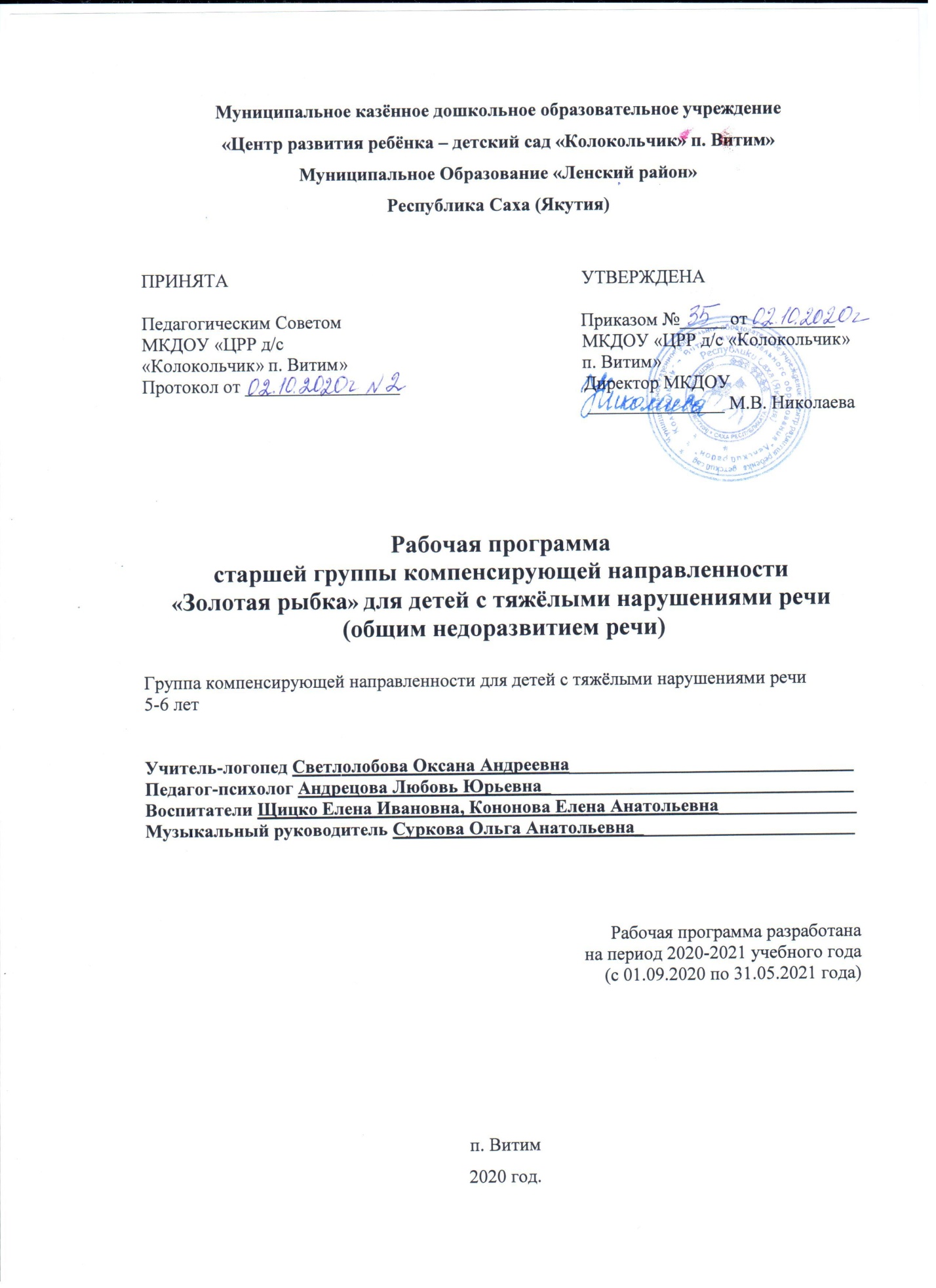 СодержаниеЦелевой раздел ………………………………………………………………...………..…. 3Пояснительная записка ……………………….……...………………………...……… 3Цели и задачи программы ………………………………………………………...…… 3 Характеристика детей с тяжелыми нарушениями речи……………………………… 4Целевые ориентиры ……………………………………………………………………. 7Содержательный раздел …………………………………………………………….…. 10Учебный план ………………………………………………………………….……… 10Комплексно-тематическое планирование работы ………………………………...... 11Конспекты …………………………………………………………………………….. 15Календарно-тематическое планирование учителя-логопеда ………………............. 19  Календарно-тематическое планирование воспитателя …………………….…….… 28Календарно-тематическое планирование музыкального руководителя …………... 65           Организационный раздел ……………………………………………………………… 79 Основные направления коррекционной и образовательной деятельности ….…… 79Система коррекционной и образовательной деятельности …………………...…… 80Распорядок дня …………………………………………………………………….….. 82Организация предметно-пространственной развивающей среды …………………  84Список методической литературы и дидактических пособий ………………..…… 85Целевой разделПояснительная записка Рабочая программа коррекционно-развивающей работы разработана в соответствии с Адаптированной основной образовательной программой и представляет собой локальный акт образовательного учреждения. Рабочая программа рассчитана на один учебный год, который длится с 1 сентября по 1 июня.Цели и задачи программы.Программа содержит материал для организации коррекционно-логопедической деятельности в старшей логопедической группе МКДОУ ЦРР д/с «Колокольчик» п. Витим. Коррекционная деятельность включает логопедическую работу и работу по образовательным областям, соответствующим ФГОС ДО, представляющему собой совокупность обязательных требований к дошкольному образованию. Разработанная на основе ФГОС ДО, данная рабочая программа, обеспечивает разностороннее развитие ребёнка с речевыми расстройствами и подготовку его к школьному обучению.Целью данной рабочей программы является построение системы коррекционной работы в группе компенсирующей направленности для детей с тяжёлыми нарушениями речи (общим недоразвитием речи) в возрасте с 5 до 6 лет, на 2020-2021 учебный год, предусматривающей полную интеграцию действий всех специалистов, работающих в группе, и родителей дошкольников. Комплексно-тематическое планирование работы во всех пяти образовательных областях учитывает особенности речевого и общего развития детей с тяжёлой речевой патологией (общим недоразвитием речи). Комплексность педагогического воздействия направлена на выравнивание речевого и психофизического развития детей и обеспечение их всестороннего гармоничного развития. Одной из основных задач рабочей программы является овладение детьми самостоятельной, связной, грамматически правильной речью и коммуникативными навыками, фонетической системой русского языка, элементами грамоты, что формирует психологическую готовность к обучению в школе и обеспечивает преемственность со следующей ступенью системы образования.Главная задача рабочей программы заключается в реализации общеобразовательных задач дошкольного образования с привлечением синхронного выравнивания речевого и психофизического развития детей с тяжёлыми нарушениями речи (общим недоразвитием речи). В рабочей программе предусмотрена необходимость охраны и укрепления физического и психического здоровья детей с тяжёлой речевой патологией, обеспечения эмоционального благополучия каждого ребёнка. Она позволяет формировать оптимистическое отношение детей к окружающему, что даёт возможность ребёнку жить и развиваться, обеспечивает позитивное эмоционально-личностное и социально-коммуникативное развитие. Объём учебного материала в рабочей программе рассчитан в соответствии с возрастными физиологическими нормативами, что позволяет избежать переутомления и дезадаптации дошкольников. Основной формой работы в соответствии с рабочей программой является игровая деятельность, основная форма деятельности дошкольников. Все коррекционно-развивающие занятия в соответствии с рабочей программой носят игровой характер, насыщены разнообразными играми и развивающими игровыми упражнениями. В соответствии с рабочей программой коррекционное направление работы является приоритетным, так как целью его является выравнивание речевого и психофизического развития детей. Все педагоги следят за речью детей и закрепляют речевые навыки, сформированные учителем-логопедом. Кроме того, все специалисты под руководством учителя-логопеда занимаются коррекционно-развивающей работой, участвуют в исправлении речевого нарушения и связанных с ним процессов. Осуществляя педагогическую деятельность в соответствии с рабочей программой педагоги, под руководство учителя-логопеда, решают следующие задачи:охрана жизни, укрепление физического и психического здоровья воспитанников, формирование основ двигательной и гигиенической культуры;осуществление необходимой коррекции недостатков в физическом и психическом развитии воспитанников;создание атмосферы эмоционального комфорта, условий для самовыражения и саморазвития;обеспечение познавательного, речевого, социально-коммуникативного, художественно-эстетического и физического развития детей;воспитание гражданственности, уважения к правам и свободам человека, любви к окружающей природе, Родине, семье;взаимодействие со всеми участниками образовательных отношений с целью обеспечения полноценного развития воспитанников;воспитание эмоциональной отзывчивости, способности к сопереживанию, готовности к проявлению гуманного отношения;развитие познавательной активности, любознательности, стремления к самостоятельному познанию и размышлению, развитию умственных способностей и речи;пробуждение творческой активности детей, стимулирование воображения, желания включаться в творческую деятельность;В основу приоритетов деятельности группы положены следующие факторы:учет государственной политики;особенности контингента детей и кадрового состава группы;учёт запроса родителей;особенности региона.Характеристика детей с тяжелыми нарушениями речи.Группу посещают дети 5-6 года жизни с тяжёлыми нарушениями речи (общим недоразвитием речи, с II, III уровнем речевого развития).При переходе ко второму уровню речевого развития речевая активность ребёнка возрастает. Отмечаются начатки общеупотребительной речи, отличительной чертой которой является наличие двух-, трёх-, а иногда даже четырёхсловной фразы. Объединяя слова в словосочетания и фразу, один и тот же ребёнок может, как правильно использовать способы согласования и управления, так и нарушать их. В самостоятельной речи детей иногда появляются простые предлоги или их лепетные аналоги; сложные предлоги отсутствуют. Недостаточность практического усвоения морфологической системы языка, в частности словообразовательных операций разной степени сложности значительно ограничивает речевые возможности детей, приводя к грубым ошибкам в понимании и употреблении приставочных глаголов, относительных и притяжательных прилагательных, существительных со значением действия. Наряду с указанными ошибками наблюдаются существенны затруднения в усвоении обобщающих и отвлечённых понятий система антонимов и синонимов. Как и на предыдущем уровне, сохраняются многозначное употребление слов, разнообразные семантические замены, имеющие сходство по форме, назначению, выполняемой функции и т.д. ограниченность словарного запаса проявляется и в незнании многих слов, обозначающих части тела, части предмета, посуду, транспорт, детёнышей животных и т.п. заметны трудности в понимании и использовании в речи словообозначающих признаки предметов, форму, цвет, материал. Связная речь характеризуется недостаточной передачей некоторых смысловых отношений и может сводиться к простому перечислению событий, действий или предметов. Детям со вторым уровнем речевого развития крайне затруднительно составление рассказов, пересказов без помощи взрослого. Даже при наличии подсказок, наводящих вопросов дети не могут передать содержание сюжетной линии. Это чаще всего проявляется в перечислении объектов, действий с ними, без установления временных и причинно-следственных связей. Активный словарный запас расширяется за счёт обиходной предметной и глагольной лексики. Возможно использование местоимений, союзов и иногда простых предлогов. В самостоятельных высказываниях ребёнка уже есть простые нераспространенные предложения. При этом отмечаются грубые ошибки в употреблении грамматических конструкций, отсутствует согласование прилагательных с существительными, отмечается смешение падежных форм и т. д. Понимание обращенной речи значительно развивается, хотя пассивный словарный запас ограничен, не сформирован предметный и глагольный словарь, связанный с трудовыми действиями взрослых, растительным и животным миром. Отмечается незнание не только оттенков цветов, но и основных цветов. Звуковая сторона речи детей в полном объёме не сформирована и значительно отстаёт от возрастной нормы: наблюдаются множественные нарушения в произношении 16-20 звуков. Высказывания дошкольников малопонятны из-за выраженных нарушений слоговой структуры слов и их звуконаполняемости. У детей выявляется недостаточность фонетической стороны речи (большое количество несформированных звуков).Речь дошкольников с третьим уровнем речевого развития характеризуется наличием развернутой фразовой речи с элементами лексико-грамматического и фонетико-фонематического недоразвития. Отмечаются попытки употребления даже предложений сложных конструкций. Лексика ребёнка включает все части речи. При этом может наблюдаться неточное употребление лексических значений слов. Появляются первые навыки словообразования. Ребёнок образует существительные и прилагательные с уменьшительными суффиксами, глаголы движения с приставками. Отмечаются трудности при образовании прилагательных от существительных. По-прежнему отмечаются множественные аграмматизмы. Ребёнок может неправильно употреблять предлоги, допускает ошибки в согласовании прилагательных и числительных с существительными. Характерно недифференцированное произношение звуков, причём замены могут быть нестойкими. Недостатки произношения могут выражаться в искажении, замене или смешении звуков. Более устойчивым становится произношение слов сложной слоговой структуры. Ребёнок может повторять трёх- и четырёх- сложные слова вслед за взрослым, но искажает их в речевом потоке. Понимание речи приближается к норме, хотя отмечается недостаточное понимание значений слов, выраженных приставками и суффиксами. Рабочая программа создана с учётом ограниченных возможностей здоровья детей, особенностей их развития, особенностей семей воспитанников, особенностей региона. Что подтверждается проведенными исследованиями.ТАБЛИЦА 1Оценка здоровья детей группыОбщая численность детей - 16 человекВывод: таким образом, разработанная программа направлена на:охрану и укрепление здоровья воспитанников, их всестороннее развитие, коррекцию нарушений речевого развития;обеспечение равных возможностей для полноценного развития каждого ребёнка в период дошкольного детства независимо от тяжести речевого нарушения.ТАБЛИЦА 2Индивидуальные особенности детей группыВывод: таким образом, разработанная программа направлена на:раскрытие потенциальных возможностей каждого ребёнка через осуществление индивидуального и дифференцированного подхода в организации всех форм образовательной деятельности и формирование уровня готовности к школе;использование адекватной возрастным, типологическим и индивидуальным возможностям детей с речевыми нарушениями модели образовательного процесса, основанной на реализации деятельностного и онтогенетического принципов, принципа единства диагностики, коррекции и развития.ТАБЛИЦА 3Сведения о семьях воспитанников группыВывод: таким образом, разработанная программа направлена на:обеспечение психолого-педагогической поддержки семьи и повышение компетентности родителей (законных представителей) в вопросах развития и образования, охраны и укрепления здоровья детей. Целевые ориентиры освоения «Программы» детьми старшего дошкольного возраста с ТНРРечевое развитиеРебёнок контактен, часто становится инициатором общения со  сверстниками и взрослыми; эмоциональные реакции адекватны и устойчивы, ребёнок эмоционально стабилен;  пассивный словарь ребёнка соответствует возрастной норме; ребёнок может показать по просьбе взрослого несколько предметов или объектов, относящихся к одному понятию; показать на предложенных картинках названные взрослым действия; показать по картинкам предметы определённой геометрической формы, обладающие определёнными свойствами;  понимают различные формы словоизменения; понимают предложно-падежные конструкции с простыми предлогами, уменьшительно-ласкательные суффиксы существительных, дифференцируют формы единственного и множественного числа глаголов, глаголы с приставками; понимают смысл отдельных предложений,  хорошо понимают связную речь; без ошибок дифференцируют как аппозиционные звуки, несмешиваемые в произношении, так и смешиваемые в произношении; уровень развития экспрессивного словаря соответствуют возрасту; ребёнок безошибочно называет по картинкам предложенные предметы, части тела и предметов; сообщает предметы и объекты изображены на картинке; не допускает ошибок при назывании действий, изображённых на картинках; называет основные и оттеночные цвета, называет форму указанных предметов; уровень развития грамматического строя речи практически соответствует возрастной норме; ребёнок правильно употребляет имена существительные в именительном падеже единственного и множественного числа, имена существительные в косвенных падежах, имена существительные множественного числа в родительном падеже; согласовывает прилагательные с существительными единственного числа; без ошибок употребляет предложно-падежные конструкции; согласовывает числительные «2» и «5» с существительными; образовывает существительные с уменьшительно-ласкательными суффиксами и названия детёнышей животных; уровень развития связной речи практически соответствует возрастной норме; без помощи взрослого пересказывает небольшой текст с опорой по картинке, по предложенному или коллективно составленному плану; составляет описательный рассказ по данному или коллективно составленному плану; составляет рассказ по картине по данному или коллективно составленному плану; знает и умеет выразительно рассказывать стихи; не нарушает звуконаполняемость и слоговую структуру слов; объём дыхания достаточный, продолжительность выдоха нормальная, сила голоса и модуляция в норме. Темп и ритм речи, паузация нормальные. Ребёнок употребляет основные виды интонации; ребёнок без ошибок повторяет слоги с оппозиционными звуками, выделяет начальный ударный гласный из слов, у него сформированы навыки фонематического анализа и синтеза, слогового анализа слов, анализа простых предложений.Познавательное развитиеРебёнок различает и соотносит основные и оттеночные цвета, различает предложенные геометрические формы; хорошо ориентируется в пространстве и в схеме собственного тела, показывает по просьбе взрослого предметы, которые находятся в верху, внизу, впереди, сзади, слева, справа; показывает правый глаз, левый глаз, левое ухо, правое ухо; без труда складывает картинку из 4-6 частей со всеми видами разреза; складывает из палочек предложенные изображения; ребёнок знает называния плоских и объёмных геометрических форм (круг, квадрат, треугольник, овал, прямоугольник, куб, шар), различает из и использует в деятельности; знает и различает основные и оттеночные цвета (красный, оранжевый, жёлтый, зелёный, голубой, синий, белый, розовый, чёрный); различает параметры величины и владеет навыками сравнения предметов по величине; умеет проводить анализ объектов, называет целое, а потом вычленяет его части, детали; умеет соединять детали для создания постройки, владеет разными способами конструирования; хорошо ориентируется в пространстве и определяет положение предметов относительно себя; владеет навыками счёта в пределах десяти; у ребёнка сформированы обобщающие понятия: деревья, овощи, фрукты, цветы, животные, птицы, рыбы, насекомые, транспорт, игрушки, одежда, обувь, посуда, мебель; ребёнок умеет обобщать предметы по определённым признакам и классифицировать их; умеет устанавливать некоторые причинно-следственные связи между явлениями природы; знает и соблюдает некоторые правила поведения в природе, знает, что нельзя разорять муравейники, доставать птенцов из гнёзд, ломать ветки деревьев и т.п.Социально-коммуникативное развитиеРебёнок принимает активное участие в коллективных играх, изменяет ролевое поведение в игре, проявляет инициативность в игровой деятельности, организует игры на бытовые и сказочные сюжеты; принимает участие в других видах совместной деятельности; умеет регулировать своё поведение на основе усвоенных норм и правил; положительно оценивает себя и свои возможности;  владеет коммуникативными навыками, умеет здороваться, прощаться, благодарить, спрашивать разрешения, поздравлять с праздником, умеет выразить свои чувства словами; знает свои имя и фамилию, имена и отчества родителей и других членов семьи, имена и отчества педагогов; знает, в какой стране и в каком населённом пункте он живёт; с охотой выполняет поручения взрослых, помогает готовить материалы и оборудование для совместной деятельности, а потом помогает убирать их; убирает игровое оборудование , закончив игры; с удовольствием принимает участие в продуктивной трудовой деятельности; имеет представления о труде взрослых, названии профессий, трудовых действиях представителей этих профессий, понимает значимость труда взрослых.Художественно-эстетическое развитиеРебёнок знаком с произведениями различной тематики, эмоционально реагирует на прочитанное, высказывает своё отношение к нему, может оценить поступки героев, пересказывает произведения по данному плану, участвует в их драматизации, читает стихи; в рисовании может образы знакомых предметов, передавая их характерные признаки; может создавать многофигурные композиции на бытовые и сказочные сюжеты; использует цвет для передачи эмоционального состояния; в лепке создаёт образы знакомых предметов или персонажей; в аппликации создаёт композиции из вырезанных форм; знаком с произведениями народного прикладного искусства, узнаёт их, эмоционально на них реагирует; умеет в движении передавать характер музыки, выразительно танцует, поёт, участвует в музыкальных играх, может определить жанр музыкального произведения; без ошибок дифференцирует звучание нескольких игрушек, музыкальных инструментов, определяет направление звука, воспроизводит предложенные педагогом ритмы.Физическое развитиеОбщая и ручная моторика ребёнка развита в соответствии с возрастной нормой, все движения выполняются в полном объёме, нормальном темпе; координация движений не нарушена, ребёнок ходит прямо, свободно, не опуская голову, может пробежать в медленном темпе 200 метров; может прыгнуть в длину с места на 60 сантиметров, отталкиваясь двумя ногами; умеет бросать мяч от груди, из-за головы и ловить его двумя руками; может ходить по гимнастической скамейке, удерживая равновесие; может лазать по гимнастической стенке верх и вниз; охотно выполняет гигиенические процедуры, знает, что нужно ежедневно гулять, делать зарядку; у ребёнка сформированы навыки безопасного поведения дома, в детском саду, на улице, в транспорте; в мимической мускулатуре движения выполняются в полном объёме и точно, синкинезии отсутствуют; артикуляционная моторика в норме, движения выполняются в полном объёме и точно; переключаемость в норме; синкинезии и тремор отсутствуют; саливация в норме. Содержательный разделУчебный планВ группе компенсирующей направленности для детей с ТНР (ОНР) с октября по май (включительно) логопедом проводится в неделю 4 подгрупповых занятия продолжительностью 20 минут каждое, что не превышает рекомендованную САНПиНом недельную нагрузку. Каждый ребёнок не менее двух раз в неделю занимается индивидуально с логопедом и воспитателем. Индивидуальные занятия со специалистами не включаются в сетку занятий. Социально-коммуникативное развитие осуществляется в образовательной деятельности в ходе режимных моментов, в самостоятельной игровой деятельности детей, на совместных с родителями мероприятиях, на интегрированных занятиях. ТАБЛИЦА 4Модель организации коррекционно-развивающей работы в группеТАБЛИЦА 5Максимально допустимый объём образовательной нагрузки В середине каждого коррекционно-развивающего занятия проводится физкультминутка. Перерывы между коррекционно-развивающими занятиями не менее 10 минут. В середине интегрированного занятия проводится релаксационная пауза. В середине учебного года (январь) и в начале мая для воспитанников организуются недельные каникулы, во время которых проводят образовательную деятельность только художественно-эстетического и оздоровительного циклов и индивидуальные занятия со специалистами. В июне образовательная деятельность не организуется. Предпочтение отдается спортивным и подвижным играм, спортивным праздникам, музыкальным занятиям на свежем воздухе, экскурсиям, увеличивается продолжительность прогулок, на которых учитель-логопед организует индивидуальные занятия с детьми. Комплексно-тематическое планирование работыНоябрь, 4 неделя (23.11–27.11) Лексическая тема «Игрушки»Образовательная область «Речевое развитие»Обогащение активного словаря существительными, относительными прилагательными, глаголами, личными и притяжательными местоимениями, указательными частицами, простыми предлогами по теме «Игрушки». Закрепление в речи понятия слово и умения оперировать им. Совершенствование умения образовывать и использовать в экспрессивной речи существительные с уменьшительно-ласкательными суффиксами (мячик, куколка, шарик, пирамидка, машинка). Совершенствование навыков образование и использования в экспрессивной речи глаголов с различными приставками (выезжает, отъезжает, переезжает, съезжает, объезжает, въезжает). Совершенствование навыка согласования и использования в речи прилагательных и числительных с существительными в роде, числе, падеже. Обучение составлению простых предложений по вопросам, по демонстрации действий, по картине и согласованию слов в предложении. Совершенствование навыка распространения простого нераспространённого предложения однородными членами. Развитие ритмичности речи, её интонационной выразительности, модуляции голоса в специальных игровых упражнениях («Качели», «Юла»). Формирование правильных укладов йотированных звуков в слогах, словах, словосочетаниях, предложениях, потешках, текстах, в свободной речевой и игровой деятельности (тетради - тренажёры). Закрепление понятий звук, гласный звук, согласный звук. Формирование понятий звонкий согласный звук, глухой согласный звук, мягкий согласный звук, твёрдый согласный звук. Закрепление навыка выделения согласных звуков из конца и начала слова. Совершенствование навыка анализа и синтеза закрытых и открытых слогов, слов из трёх звуков. Обучение составлению рассказов-описаний о предметах и объектах по образцу, алгоритму, предложенному плану; связанному рассказыванию по серии сюжетных картинок.Образовательная область «Познавательное развитие»Формирование рациональных приёмов обследования предметов. Обучение восприятию предметов, их свойств, соотношений через все органы чувств. Формирование умения сравнивать предметы; выбирать группу предметов по заданным признакам (выбирать все красные большие мячи). Развитие цветовосприятия и цветоразличения, умения различать цвета по насыщенности, называть оттенки цветов (голубой, ярко-голубой, светло-голубой, тёмно-голубой и т.п.) Формирование представления о расположении цветов в радуге. Формирование умения использовать в качестве эталонов формы плоскостные и объёмные геометрические фигуры (закрепление представлений о цилиндре).  Совершенствование умения узнавать и различать плоские и объёмные геометрические фигуры (круг, овал, квадрат, прямоугольник, треугольник, шар, куб, цилиндр), узнавать их форму в предметах ближайшего окружения. Дальнейшее развитие слухового внимания и памяти при восприятии неречевых звуков в игровых упражнения и играх. Формирование умения различать звучание нескольких игрушек или детских музыкальных инструментов, громкие и тихие высокие и низкие звуки. Дальнейшее развитие мышления зрительного внимания и памяти в работе с разрезными картинками (4-8 частей, все виды разрезов) и пазлами по теме «Игрушки». Дальнейшее развитие мышления в упражнениях на группировку и классификацию предметов и объектов по одному или нескольким признакам – цвету, форме, размеру, качеству, материалу и т.п. развитие воображения и на этой основе формирование творческих способностей, творческого воображения, креативности. Совершенствование умения ориентироваться в помещении и на участке детского сада. Обучение соблюдению технике безопасности в быту. Формирование основ безопасности в жизнедеятельности. Расширение представлений об игрушках, их назначении, деталях и частях, из которых они состоят; материалах, из которых они сделаны. Формирование умения самостоятельно характеризовать свойства и качества предметов, определять цвет, величину, форму. Формирование представлений о частях суток, их очерёдности. Формирование навыков количественного и порядкового счёта в пределах 10 с участием слухового, зрительного и двигательного анализаторов. Закрепление в речи количественных и порядковых числительных, ответов на вопросы «Сколько всего? Который по счёту?». Совершенствование навыка отсчитывания предметов из большего количества в пределах 10. Формирование умения сравнивать рядом стоящие числа (со зрительной опорой). Совершенствование навыка сравнения групп множеств и их уравнивания разными способами. Ознакомление с составом числа в пределах пяти. Формирование умения измерять объём условными мерками. Совершенствование навыков ориентировки в пространстве и на плоскости. Формирование навыков ориентировки по схеме, плану. Дальнейшее развитие конструктивного праксиса и тонкой пальцевой моторики в работе с дидактическими игрушками, играми в пальчиковой гимнастике («На прогулку»). Совершенствование навыков сооружения постройки (замок для игрушек) по схеме из разнообразных по форме и величине деталей (кубиков, брусков, цилиндров, конусов, пластин), выделения и называния частей построек, определения их назначения и пространственного расположения. Формирование представления о родословной своей семьи. Привлечение к подготовке семейных праздников.Образовательная область «Художественно-эстетическое развитие»Дальнейшее совершенствование изобразительных навыков, умения передавать в рисунке образы предметов и явлений окружающей действительности на основе собственных наблюдений. Совершенствование композиционных умений (рисунок «моя любимая игрушка»). Формирование умения использовать разные способы рисования изобразительными материалами (цветными мелками, пастелью). Развитие чувства цвета, ознакомление с новыми цветами и новыми цветовыми оттенками. Формирование умения использовать цвет как средство передачи настроения. Закрепление знаний о дымковской и филимоновской игрушках и их росписи. Включение дымковской и филимоновской росписей в творческую работу детей. Дальнейшее развитие интереса к лепке, закрепление навыков аккуратной лепки, совершенствование навыков лепки предметов и объектов (пластическим, конструктивным и комбинированным способами) с натуры и по представлению из различных материалов (солёное тесто). Формирование умения передавать в лепке характерные особенности предметов и объектов, соблюдать пропорции, лепить мелкие детали, украшать поделки рисунком с помощью стеки («Моя любимая игрушка»).Развитие интереса к художественной литературе, совершенствование навыка слушания литературных произведений, формирование эмоциональной отзывчивости (А. Толстой «Золотой ключик», К. Кубилинскас «Игрушки», В. Берестов «Посадили игрушку на полку»). Формирование умения высказывать своё отношение к прочитанному, к поступкам героев. Знакомство с жанровыми особенностями сказок, рассказов, стихотворений. Обучение выразительному чтению стихов. Привлечение к участию в инсценировках. Формирование интереса к художественному оформлению книг. Совершенствование умения понимать вопросы к литературному произведению и отвечать на них с небольшой помощью взрослого.Музыкальное развитиеСлушание Формирование умения определять жанр, характер музыкального произведения. Развитие навыка различать средства музыкальной выразительности, опираясь на контрастное сопоставление двух пьес с похожими названиями («Мужик на гармонике играет», муз. Чайковского; «Парень с гармошкой», муз. Г. Свиридова; «Колыбельная», муз. А. Гречанинова; «Поздняя осень», муз. К. Обуховой, сл. Н.Нищевой).Пение Упражнение в умении чисто интонировать мелодию, удерживать дыхание до конца фразы, чётко и правильно произносить слова, выдерживая логические ударения, соблюдать динамические оттенки, петь с музыкальным сопровождением, без педагога («Андрей-воробей», рус. нар. прибаутка, обр. Е. Тиличеевой; «Дождик», «Паровоз», «Пупсик», «Матрёшки», «Неваляшки», «Игрушки-зверюшки», муз. К.Обуховой, сл. Н. Нищевой; «Бай-качи-Качи», рус. нар. прибаутка; «Ворон», рус. нар. песня, обр. Е. Тиличеевой; «Журавли, муз. А. Лившица, сл. М. Познанской; «Подарок маме», муз. А. Филиппенко).Песенное творчествоРазвитие умения импровизировать мелодию, начатую педагогом («Колыбельная», рус. нар. мелодия). Пальчиковая гимнастикаРазвитие мелкой моторики, речи, воображения (пальчиковая гимнастика «Игрушки» Н. Нищевой; «Мяч», муз. Л. Гавришевой, сл. Н. Нищевой).Музыкально-ритмические движенияФормирование умения качественно выполнять знакомые плясовые движения, различать смену частей, динамические оттенки и передавать их в движении. Развитие умения следить за осанкой, выполнять движения легко, непринуждённо и ритмично («Марш», муз. Т. Ломовой; «Росинки», муз. С. Майкапара; «Камушки», «Змейка», муз. К. Обуховой, сл. Н. Нищевой; «Парный танец» (полька), муз. Ан. Александрова; «Не выпустим», муз. Т. Ломовой; «Игра с бубном», муз. М. Красева; «Две тетери», рус. нар. мелодия, обр. В. Агафонникова).Развитие танцевально-игрового творчестваРазвитие умения составлять композицию танца, проявляя самостоятельность, фантазию («Кукла», муз. М. Старокадомского).Развитие чувства ритма, музицированиеСовершенствование приёмов игры на треугольниках («Звенящий треугольник», муз. Р. Рустамова). Развитие тембрового слуха (музыкально-дидактическая игра «На чём играю?»).Образовательная область «Социально-коммуникативное развитие»Развитие в игре коммуникативных навыков, эмоциональной отзывчивости, подражательности, творческого воображения, активности, самостоятельности (подвижная хороводная игра «Юла», «Жмурки с погремушками», пальчиковая гимнастика «На прогулку»). Совершенствование навыков ориентировки в пространстве. Совершенствование навыков игры в настольно-печатные дидактические игры (парные картинки, лото, домино, игры – «ходилки», головоломки, лабиринты). Развитие интеллектуального мышления, формирование абстрактных представлений. Обогащение и расширение социального опыта. Формирование умения самостоятельно организовывать сюжетно-ролевую игру, устанавливать и соблюдать правила, распределять роли, прогнозировать ролевые действия и ролевое поведение, согласовывать свои действия с действиями других участников игры (сюжетно-ролевая игра «В детском мире»). Совершенствование творческих способностей, исполнительских навыков, умения взаимодействовать с другими персонажами. Воспитание трудолюбия, чувства коллективизма. Расширение представлений о труде взрослых и его общественной значимости (работа продавца игрушек). Воспитание желания заниматься ручным трудом, ремонтировать вместе со взрослыми книги, игрушки, изготавливать поделки из природного материала, делать игрушки для сюжетно-ролевых игр. Закрепление знания каждым ребёнком своих домашнего адреса и телефона, фамилии, имён и отчеств родителей.Образовательная область «Физическое развитие»Формирование и совершенствование двигательных умений и навыков с целью укрепления и развития мышц, обогащения двигательного опыта. Совершенствование умения ходить и бегать по кругу друг за другом со сменой ведущего. Упражнение в сохранении равновесия при ходьбе по гимнастической скамейке до конца и спуске с неё. Формирование умения перебрасывать мяч из одной руки в другую, перебрасывать мяч друг другу. Формирование умения выполнять ОРУ для рук и плечевого пояса, для туловища, для ног без предметов. Выработка чётких и точных движений, выполняемых в определённом темпе и ритме. Совершенствование умения действовать всей группой в соответствии с правилами игры, содействие проявлению инициативности, воспитание доброжелательного отношения друг к другу в подвижной игре «Мы – весёлые ребята». Продолжение формирования умения действовать по заданию педагога, развитие ловкости, координации движений, сообразительности, стимуляции проявления речевой активности в подвижной игре на прогулке «Бездомный заяц». Воспитание правильного умеренного темпа речи (по подражанию педагогу), координации слов игры с движениями в подвижной игре с речевым сопровождением на прогулке «Наездники». Обогащение активного словаря существительными по лексической теме «Игрушки», совершенствование умения действовать по команде педагога; развитие слухового внимания, творческих способностей в игре малой подвижности на прогулке «Много игрушек у нашей Арины». Формирование потребности в ежедневной двигательной деятельности. Соблюдение техники безопасности и правил поведения в физкультурном зале и на спортивной площадке. Содействие гармоничному развитию опорно-двигательного аппарата. Формирование у воспитанников желания выполнять физические упражнения как в спортивном зале, так и на свежем воздухе, играть в подвижные игры. Воспитание потребности ежедневно выполнять утреннюю гимнастику.Итоговые и совместные с родителями мероприятия, развлечения, опыты. Взаимодействие ДОО и семьиИзготовление игрушек из природного материала для младшей группы.Интегрированное занятие «Магазин игрушек» (совместно с педагогом психологом, учителем-логопедом, воспитателем)Народный календарь – Федот Студит. 20 ноября – Всемирный день ребёнка21 ноября - Всемирный день приветствийПланирование представлено в книге Н. В. Нищевой «Комплексно-тематическое планирование коррекционной и образовательной деятельности в группе компенсирующей направленности для детей с 5 до 6 и с 6 до 7 лет». Конспекты занятийКонспекты занятий приведены в сборниках для каждой возрастной группы: Нищева Н.В. Конспекты подгрупповых логопедических занятий в старшей группе для детей с ОНР – СПб., ДЕТСТВО-ПРЕСС, 2017; Нищева Н.В. Обучение грамоте детей дошкольного возраста. Парциальная программа. – СПб., ДЕТСТВО-ПРЕСС, 2016. Октябрь, 1-я неделиЛексическая тема «Осень»Занятие 4Коррекционно-образовательные цели. Расширение представлений об осенних изменениях в природе. Активизация словаря по теме. Совершенствование грамматического строя речи (составление простых распространенных предложений по картинкам). Совершенствование навыков звукового анализа и чтения слов.Коррекционно-развивающие цели. Развитие связной речи, силы и длительности выдоха, памяти, мышления, зрительного гнозиса и конструктивного праксиса, мышления, артикуляционной, тонкой и обшей моторики, ловкости.Коррекционно-воспитательные цели. Формирование навыков сотрудничества, взаимопонимания, доброжелательности, самостоятельности, инициативности, ответственности. Воспитание бережного отношения к природе.Оборудование. Пластиковая емкость с желудями (пальчиковый бассейн), маленькие сюжетные картинки для организационного момента, игра «Разноцветные круги», резиновый мяч среднего размера, буквари по числу детей, карточки со словами для чтения, таз с водой, сухие желтые березовые листики, конверты с целыми и разрезными сюжетными картинками.Предварительная работа. Разучивание упражнения «Вышел дождик на прогулку».Ход занятия1. Организационный момент. [Развитие тонкой моторики. Составление предложений по картинкам. Объявление темы занятия.]Логопед приветствует детей в дверях кабинета и предлагает им вытащить по одной картинке из пальчикового бассейна, стоящего при входе в кабинет. Дети по очереди опускают в бассейн руки, находят там по одной картинке, проходят в кабинет и садятся на стульчики, стоящие вокруг столика.Логопед. Расскажите, что нарисовано на ваших картинках.1-й ребенок. Дети купаются и загорают на пляже.2-й ребенок. Мальчики строят снежную крепость. 3-й ребенок, Девочки собирают мать-и-мачеху. 4-й ребенок. Люди собирают овощи в огороде. Логопед. У кого из вас картинка с изображением того, что люди делают осенью? 4-й ребенок. У меня. Логопед. Все согласны с Настей? Дети. Да.Логопед. Сегодня мы снова будем говорить об осени, о том, что происходит осенью в природе, чем занимаются осенью люди.Логопед убирает картинки.2. Игра «Разноцветные круги». {Закрепление знания признаков осени. Различение признаков осени и признаков других времен года. Составление предложений по картинкам. Развитие памяти, мышления.]Логопед достает разноцветные круги из плотного картона и кладет их на стол.Логопед. Сейчас мы поиграем в новую игру. Она называется «Разноцветные круги». Выберите по одному кругу. Попробуйте объяснить мне, какое время года обозначает каждый круг.1 -й р е б е н о к. Белый круг — зима. Зимой все белое.2-й ребенок. Желтый крут — осень. Осенью желтые трава и листья.3-й ребенок. Красный круг — лето. Лето называют красным.4-й ребенок. Зеленый круг — весна. Весной появляются зеленые травка и листики.Логопед. Мне очень понравились ваши объяснения. А теперь я хочу проверить, хорошо ли вы знаете признаки времен года.Логопед раскладывает на столе по две картинки, на которых нарисованы характерные признаки разных сезонов.Логопед. Рассмотрите эти картинки. Сейчас вы должны будете подобрать по два признака того времени года, которое вы выбрали. Как только я досчитаю до трех, вы возьмете по две картинки и положите их на свой круг. Игра на скорость. Один, два, три.Дети выбирают картинки и кладут их на круги.Логопед. Посмотрите на картинки своих соседей. Все ли выполнили задание правильно? (Если были допущены ошибки, дети помогают друг другу исправить их.) Расскажите, какие картинки вы выбрали. Постарайтесь использовать слова, отвечающие на вопросы «Какой? Какая? Какие?» 1-й ребенок. Румяные дети катаются на санках. На березе сидят красногрудые снегири.2-й ребенок. Белочка заготавливает белые грибы на зиму. Люди собирают красную клюкву.3-й ребенок. Над цветами летают пестрые бабочки. Девочки собирают спелую малину.4-й ребенок. На крыше висят прозрачные сосульки. На снегу появились первые проталинки.Л о г о п е д. Ну что же, я очень рада, что вы не допустили ошибок и хорошо знаете признаки времен года.3. Игра с мячом «Что делает?» [Расширение и активизация словаря глаголов. Развитие ловкости.]Логопед приглашает детей выйти на ковер и берет в руки мяч.Логопед. Продолжаем говорить о том, что бывает осенью. Я буду произносить слово и бросать вам мяч, вы должны будете сказать, что делает предмет или объект, который я назвала. Постарайтесь подобрать по несколько слов, отвечающих на вопросы «Что делает? Что делают?» Дождь.1 -й р е б е н о к. Идет, льет, моросит.Логопед. Ветер.2-й ребенок. Дует, воет, кружит.Логопед. Тучи.3-йребенок. Ползут, летят, закрывают. Логопед. Листья.4-й ребенок. Желтеют, кружатся, опадают. Логопед. Молодцы. Вы подобрали много слов.4. «Повторим и поиграем». [Совершенствование навыков звукового анализа и чтения слов.]Логопед раздает детям буквари, раскрытые на стр. 30. Логопед. Посмотрите на среднюю часть страницы. Какие картинки вы видите?Дети. Трактор, мак, кот, пушка, окунь.Логопед. Определите первый звук в каждом из этих слов.1-йребенок. Трактор. Звук [т].2-й ребенок. Мак. Звук [м].3-й ребенок. Кот. Звук [к].4-йребенок. Пушка. Звук [п].1-йребенок. Нож. Звук [н].Логопед. Подумайте и вспомните, как называются звуки, с которых начинаются Эти слова.Пока дети вспоминают, логопед закрывает и убирает буквари.Дети. Это согласные звуки.Логопед. Что вы знаете о согласных звуках?Дети. Когда мы их произносим, во рту есть преграда. Эти звуки нельзя петь, но можно тянуть. Мы обозначаем их синими кружками.Логопед. Правильно.Логопед помещает на наборное полотно карточки со словами. Логопед. Прочитайте эти слова. Дети. Мак, кот.Логопед. Молодцы. Очень хорошо.5. Общая артикуляционная гимнастика. [Развитие артикуляционной моторики.]Логопед приглашает детей к зеркалу и проверяет, правильно ли они сели, а затем предлагает сделать несколько упражнений общей артикуляционной гимнастики.Логопед. Давайте сделаем упражнение «Птенчики». Под мой счет вы будете спокойно широко открывать рот, а затем закрывать. Посмотрите, как это делаю я.Дети выполняют упражнение под счет логопеда три-пять раз. Логопед предоставляет им возможность отдохнуть и проглотить слюну после каждого упражнения.Логопед. Теперь сделаем упражнение «Кулачки». Вы так же будете открывать и закрывать рот, но вам будут мешать кулачки, которые вы прижмете к подбородку. Посмотрите, как я делаю это упражнение.Дети вновь выполняют упражнение три-пять раз.Логопед; И последнее упражнение называется «Качели». Широко откройте рот, положите на нижнюю губу расслабленный язык, переведите его на верхнюю губу, возвратите на нижнюю, снова переведите на верхнюю. Посмотрите, как это делаю я.Дети выполняют упражнение три-пять раз под контролем логопеда. .6. Пальчиковая гимнастика «Вышел дождик на прогулку». [Координация речи с движением. Развитие тонкой моторики.]Логопед предлагает детям вновь пройти за стол и сделать пальчиковую гимнастику.7. Упражнение «Листья в луже». [Развитие силы и длительности выдоха.]Логопед приглашает детей к столу, ставит таз с водой и опускает в него несколько березовых желтых листьев. Дети приседают вокруг стола на корточки, чтобы листики в воде были на уровне губ.Логопед. Давайте представим, что это лужа, в которой после дождя плавают березовые листья. Превратимся в ветер, подуем на листочки. Будете делать вдох и дуть по моей команде. Помните, что надувать щеки нельзя, нужно дуть, вытянув губы трубочкой.Дети по команде логопеда дуют на листочки. Упражнение выполняют не более четырех-пяти раз.8. Упражнение «Собери картинку». [Развитие зрительного гнозиса и конструктивного праксиса.]Логопед убирает таз, предлагает детям сесть за стол, раздает им конверты с целыми и разрезными сюжетными картинками. Картинки разрезаны на четыре-шесть частей, использованы все виды разрезов. Логопед. Достаньте из конвертов целые картинки, рассмотрите их.Дети достают и рассматривают картинки.Логопед. Теперь достаньте из конвертов части картинки и соберите из них такую же картинку, как у вас уже есть.Дети собирают картинки. Логопед оказывает им помощь, если она необходима, и оценивает их работу.9. Составление рассказов об осени по предложенному плану. [Развитие связной речи.]Логопед предлагает детям сложить разрезные картинки в конверты и убирает их.Логопед. Давайте составим рассказы по картинкам по такому плану. Вы скажете, куда пришли люди и что они делают. Затем опишите время года, которое нарисовал художник.Если дети испытывают затруднения, логопед помогает им вопросами.1-й ребенок. Дети пришли на прогулку в осенний парк. Они собирают разноцветные листья и желуди. Вокруг них стоят деревья с желтыми и красными листьями.2-й ребенок. Папа, мама и дети приехали на дачу. Они убирают урожай. На яблонях в саду пожелтели листья и созрели яблоки.3-й ребенок. Дети идут в школу. Они прячутся под зонтом. Льет дождь. Дует сильный ветер. В воздухе кружатся разноцветные листья.4-й ребенок. Мальчики пришли в лес. Они собирают грибы. На деревьях почти не осталось листьев. В небе летят на юг перелетные птицы.Логопед. Очень хорошо. Молодцы! У вас получились интересные рассказы.10. Окончание занятия. [Оценка работы детей.]Логопед помогает детям рассказать о том, что они делали на занятии. Дети оценивают работу друг друга и выбирают лучший рассказ.Календарное планирование работы учителя-логопедаКалендарное планирование работы воспитателейКалендарное планирование работы воспитателейОрганизационный раздел Основные направления коррекционной и образовательной деятельностиВ соответствии с профилем группы образовательная область «Речевое развитие»  выдвинута в Программе на первый план, так как овладение родным языком является одним из основных элементов формирования личности. Такие образовательные области, как «Познавательное развитие», «Социально-коммуникативное развитие», «Художественно-эстетическое развитие»», «Физическое развитие»  связаны с основным направлением и позволяют решать задачи умственного,  творческого, эстетического,  физического и нравственного развития,  и, следовательно, решают задачу всестороннего гармоничного развития личности каждого ребёнка. Отражая специфику работы в группе компенсирующей направленности и учитывая основную её направленность, а так же  имея в виду принцип интеграции образовательных областей, автор включает задачи речевого развития не только в образовательную область «Речевое развитие», но и в другие области.  I. Речевое развитиеРазвитие словаряФормирование и совершенствование грамматического строя речиРазвитие фонетико-фонематической системы языка и навыков языкового анализа (развитие просодической стороны речи, коррекция произносительной стороны речи; работа над слоговой структурой и звуконаполняемостью слов; совершенствование фонематического восприятия, развитие навыков звукового анализа и слогового анализа и синтеза)Развитие связной речиФормирование коммуникативных навыковОбучение элементам грамотыII. Познавательное развитиеСенсорное развитиеРазвитие психических функцийФормирование целостной картины мираПознавательно-исследовательская деятельностьРазвитие математических представленийIII. Художественно-эстетическое развитиеВосприятие художественной литературыКонструктивно-модельная деятельностьИзобразительная деятельность (рисование, аппликация)ЛепкаМузыкальное развитие (восприятие музыки, музыкально-ритмические движения, пение, игра на детских музыкальных инструментах)IV. Социально-личностное развитиеФормирование общественных норм поведенияФормирование гендерных и гражданских чувствРазвитие игровой и театрализованной деятельности (подвижные игры, дидактические игры, сюжетно-ролевая игра, театрализованные игры)Совместная трудовая деятельностьФормирование основ безопасности в быту, социуме, природеV. Физическое развитиеФизическая культура (основные движения, общеразвивающие упражнения, спортивные упражнения, подвижные игры)Овладение элементарными нормами и правилами здорового образа жизни.Подробное понедельное комплексно-образовательное планирование коррекционной и образовательной деятельности всех специалистов группы компенсирующей направленности для детей с ТНР во всех пяти образовательных областях, а также мероприятия, входе которых осуществляется взаимодействие детского сада и семьи представлены в методическом пособии «Комплексно-тематическое планирование коррекционной и образовательной деятельности в группе компенсирующей направленности в ДОО для детей с ТНР» Нищева Н.В., Гавришева Л.Б., Кириллова Ю.А.Система коррекционной и образовательной деятельностиУчебный год в группе компенсирующей направленности для детей с тяжёлыми нарушениями речи (общим недоразвитием речи) начинается первого сентября, длится девять месяцев (до первого июня) и условно делится на три периода: I период – сентябрь, октябрь, ноябрь;II период – декабрь, январь, февраль;III период – март, апрель, май.Сентябрь отводится всеми специалистами для углубленной диагностики развития детей, сбора анамнеза, индивидуальной работы с детьми, совместной деятельности с детьми в режимные моменты, составления и обсуждения со всеми специалистами группы рабочих программ, корректировки адаптированной основной образовательной программы.В конце сентября специалисты, работающие в группе, на психолого-медико-педагогическом совещании при директоре ДОУ обсуждают результаты диагностики индивидуального развития детей и на основании полученных результатов утверждают рабочие программы и АОП ДО.С первого октября начинается организованная образовательная деятельность с детьми во всех возрастных группах. Проведение рабочих совещаний по завершении первого, а затем и второго периодов работы не является обязательным. Обсуждение темпов динамики индивидуального развития детей может проходить в рабочем порядке, в ходе собеседования учителя-логопеда со всеми специалистами. Директор дошкольного образовательного учреждения утверждает рабочие программы специалистов и АОП ДО.  Психолого-медико-педагогическое совещание обязательно проводится в конце учебного года с тем, чтобы обсудить динамику индивидуального развития каждого воспитанника и определить необходимость дальнейшего его пребывания в группе компенсирующей направленности.В старшей группе логопедом проводится подгрупповая работа (с подгруппами из 4-5 детей) по понедельникам, вторникам, четвергам и пятницам. По средам логопед проводит только индивидуальную работу с детьми в первой половине дня или индивидуальные занятия с детьми в присутствии родителей или консультирование родителей во второй половине дня. В четверг проводятся занятия по логопедической ритмике музыкальным руководителем и учителем-логопедом. Вечерние приёмы родителей по средам логопед назначает по мере необходимости, но не чаще, чем два раза в месяц. На работу с одной подгруппой детей в старшей группе отводится 20 минут. Всё остальное время в сетке работы учителя-логопеда занимает индивидуальная работа с детьми, педагогическая работа, предусмотренная трудовыми (должностными) обязанностями и (или) индивидуальным планом, - методическая, подготовительная, организационная и иная.  Следует обратить внимание специалистов на сокращение продолжительности организованной образовательной деятельности в группе компенсирующей направленности для детей с ТНР по сравнению с группами общего вида.  Это делается для того, чтобы не допустить переутомления и дезадаптации детей, так как в сетке логопедической группы больше видов работы с детьми; в логопедической группе работает большее количество специалистов, чем в массовой группе, а превышение недельной нагрузки на ребенка недопустимо.В старшей группе, для детей с нарушениями речи с октября по май (включительно) проводится в неделю 17 подгрупповых и групповых занятий продолжительностью 20 минут, по 2 индивидуальных занятия с учителем-логопедом и воспитателями для каждого ребёнка, что не превышает рекомендованную СаНПиНом недельную нагрузку (6 часов 15 минут). Индивидуальные занятия не включаются в сетку занятий. В середине учебного года, с 01.01 по 9.01, в логопедической группе для детей с тяжёлыми нарушениями речи устраиваются зимние каникулы, а в первую неделю мая – весенние каникулы, которые могут переноситься на 4 неделю февраля. Если на этот период выпадают рабочие дни, то в эти дни всеми специалистами проводится только индивидуальная работа с детьми, кроме того все специалисты принимают участие в совместной деятельности с детьми, организуют игровую деятельность дошкольников, обязательно проводятся музыкальные, физкультурные и логоритмические занятия. Так же организуется коррекционно- развивающая работа и в июне при переходе детского сада на летний режим работы. В связи с тем, что в группе компенсирующей направленности для детей с тяжёлыми нарушениями речи проводится индивидуальная работа логопеда с детьми во время утренней прогулки, необходимо восполнить время прогулки, потраченное каждым ребёнком на индивидуальное занятие, и для этого обеспечить более ранний выход детей (на 10–15 минут) на вечернюю прогулку по сравнению с массовыми группами. Распорядок дня, организация режимных моментовОрганизация режимных моментов, распорядок дняВ соответствии с Программой максимально допустимый объём образовательной нагрузки не превышает нормативы СаНПиНа «Санитарно-эпидемиологические требования к устройству, содержанию и организации режима работы дошкольных образовательных организаций». СанПиН 2.4.1.3049-13 (с изменениями на 27 августа 2015 года)Распорядок дня в группе компенсирующей направленности включает в себя:приём пищи (завтрак, второй завтрак, обед, полдник, ужин);ежедневную прогулку, продолжительность которой не менее 4-4, 5 часов;дневной сон продолжительность 2-2,5 часа в разных возрастных группах;самостоятельную деятельность детей;коррекционно-развивающую работу (групповые и индивидуальные занятия с учителем-логопедом);непосредственную образовательную деятельность (с детьми старшего дошкольного возраста и во второй половине дня, но не чаще двух раз в неделю);разные виды двигательной активности, физические упражнения и закаливающие мероприятия.РЕЖИМ ДНЯ РАСПИСАНИЕ РАБОТЫ ЛОГОПЕДАУчастие логопеда в режимных моментах ………………………………………...…9.00 – 9.101-е подгрупповое занятие……………………….………...………………………….9.10 –  9.30 2-е подгрупповое занятие………………………………...………………………….9.45 – 10.05Индивидуальная работа с детьми……………………………..……………..…….10.10 – 12.40 Участие логопеда в режимных моментах…………………..………………..……12.40 – 13.00 Расписание непосредственно -   образовательной деятельности Понедельник 1. Развитие речи (по подгруппам) –    09.10  - 09.302. Занятие с логопедом (по подгруппам)  -  09.45 – 10.05II пол. дня3. Физическая   культура   –  15.20 – 15.40Вторник 1.ФЭМП (по подгруппам)  – –    09.10  - 09.302.Занятие с логопедом (по подгруппам) -    09.45 – 10.053. Художественно-эстетическое развитие:    Лепка (аппликация)     -   10.25 – 10.45II пол. дня4. Художественно-эстетическое развитие:   Музыка– 15.35 – 15.55Среда Познавательно-исследовательская, конструктивно-модельная деятельность – 09.10 - 09.302. Художественно-эстетическое развитие: Рисование -  09.45 – 10.05II пол. дня3. Физическая   культура   –  15.55– 16.15 4. д/о - «Развивайка» - 16.30 – 16.50           Четверг 1. Развитие речи (по подгруппам) – 09.10  - 09.302. Занятие с логопедом (по подгруппам) - 09.45 – 10.05II пол. Дня3. д/о - Якутия – родина моя -   -    15.30- 15.554. Художественно-эстетическое развитие:   Музыка                                                                             Интегрированная НОД.– 16.15  -16.45 Пятница1 Занятие с логопедом (по подгруппам) –   09.10 - 09.302. Художественно-эстетическое развитие (по подгруппам): Рисование– 09.45 – 10.053. Познавательно-исследовательская, конструктивно-модельная деятельность   –10.40 – 11.00                              II пол. дня 4. Физическая   культура   (на прогулке) 5. д/о - «Развивайка» - 15.55 – 16.15 Организация предметно-пространственной развивающей средыОписание предметно-пространственной развивающей среды для всех возрастных групп представлено в «Комплексной образовательной программе дошкольного образования для детей с тяжелыми нарушениями речи (ОНР) с 3 до 7 лет» Н. В. Нищевой. Организация образовательного пространства и разнообразие материалов, оборудования и инвентаря в кабинете учителя-логопеда и групповом помещении в соответствии с Программой должны обеспечивать: игровую, познавательную, исследовательскую и творческую активность детей, экспериментирование с доступными детям материалами (в том числе с песком и водой); двигательную активность, в том числе развитие крупной, мелкой, мимической, артикуляционной моторики, участие в подвижных играх и соревнованиях; эмоциональное благополучие детей во взаимодействии с предметно- пространственным окружением; возможность самовыражения детей.Правильно организованная предметно-пространственная развивающая среда в групповом помещении и кабинете логопеда создает возможности для успешного устранения речевого дефекта, преодоления отставания в речевом развитии, позволяет ребёнку проявлять свои способности не только в организованной образовательной, но и в свободной деятельности, стимулирует развитие творческих способностей, самостоятельности, инициативности, помогает утвердиться в чувстве уверенности в себе, а значит, способствует всестороннему гармоничному развитию личности. Предметно-развивающее пространство следует организовать таким образом, чтобы каждый ребёнок имел возможность упражняться в умении наблюдать, запоминать, сравнивать, добиваться поставленной цели под наблюдением взрослого и под его не директивным руководством. Развивающая предметно-пространственная среда позволяет предусмотреть сбалансированное чередование специально организованной образовательной и нерегламентированной деятельности детей, время для которой предусмотрено в режимах каждой из возрастных групп и в утренний, и в вечерний отрезки времени. Обстановка, созданная в групповом помещении и кабинете учителя- логопеда, должна уравновешивать эмоциональный фон каждого ребёнка, способствовать его эмоциональному благополучию. Эмоциональная насыщенность – одна из важных составляющих развивающей среды. Следует учитывать то, что ребёнок скорее и легче запоминает яркое, интересное, необычное. Разнообразие и богатство впечатлений способствует эмоциональному и интеллектуальному развитию. В оформлении группового помещения и логопедического кабинета психологи советуют использовать мягкие пастельные цвета, отдавать предпочтение нежно-голубой и нежно-зеленой гамме, именно эти цвета спектра способствуют успешному речевому развитию. Необходимо продумать вопрос с дополнительным освещением каждого рабочего уголка, каждого центра. В помещениях должно быть уютно, светло и радостно, следует максимально приблизить обстановку к домашней, чтобы снять стрессообразующий фактор. В группе компенсирующей направленности, которую посещают моторно неловкие, плохо координированные дети следует уделить особое внимание соблюдению правил охраны жизни и здоровья детей. Групповое помещение и кабинет не должны быть загромождены мебелью, в них должно быть достаточно места для передвижений детей, мебель необходимо закрепить, острые углы и кромки мебели закруглить.Наполнение развивающих центров и в групповом помещении, и в кабинете логопеда должно соответствовать изучаемой лексической теме и только что пройденной лексической теме, а это значит, что каждую неделю наполнение развивающих центров частично обновляется. Особое внимание должно быть уделено оформлению предметно-пространственной среды на прогулочном участке. Предметно-пространственная среда прогулочного участка должна обеспечивать возможности для развития, познавательной, игровой, двигательной активности детей. Список методической литературы и дидактических пособийМатериалы для проведения индивидуальной педагогической диагностики развития ребёнкаНищева Н. В. Речевая карта ребенка с общим недоразвитием речи (с 4 до 7 лет) – СПб., ДЕТСТВО-ПРЕСС, 2017. Нищева Н. В. Картинный материал к речевой карте ребенка с общим недоразвитием речи (с 4 до 7 лет) – СПб., ДЕТСТВО-ПРЕСС, 2013. Верещагина Н. В. Педагогическая диагностика индивидуального развития ребёнка 5-6 лет в группе детского сода. СПб., ДЕТСТВО-ПРЕСС, 2017. Материалы для организации образовательного и коррекционного процессовНищева Н.В. Комплексная образовательная программа дошкольного образования для детей с тяжёлым нарушением речи (общим нарушением речи) с 3 до 7 лет. – СПб.: ДЕТСТВО-ПРЕСС, 2016.Нищева Н.В., Гавришева Л.Б Комплексно-тематическое планирование коррекционной и образовательной деятельности в группе компенсирующей направленности ДОО для детей с тяжёлыми нарушениями речи (с 5 до 6 лет и с 6 до 7 лет). – СПб., ДЕТСТВО-ПРЕСС, 2016.Нищева Н.В. Планирование коррекционно-развивающей работы в группе компенсирующей направленности для детей с тяжёлыми нарушениями речи (ОНР) и рабочая программа учителя-логопеда: учебно-методическое пособие. – СПб., ДЕТСТВО-ПРЕСС, 2016.Нищева Н.В. Совместная система коррекционной работы в группе компенсирующей направленности для детей с нарушениями речи с 3 до 7 лет. – СПб., ДЕТСТВО-ПРЕСС, 2017.Образовательная область «Речевое развитие»Нищева Н.В. Конспекты подгрупповых логопедических занятий в старшей группе для детей с ОНР – СПб., ДЕТСТВО-ПРЕСС, 2017. Нищева Н.В. Обучение грамоте детей дошкольного возраста. Парциальная программа. – СПб., ДЕТСТВО-ПРЕСС, 2016.Нищева Н. В. Мой букварь. – СПб., ДЕТСТВО-ПРЕСС, 2016.Нищева Н.В. Развитие фонематических процессов и навыков звукового анализа и синтеза у старших дошкольников. Рабочая тетрадь. – СПб., ДЕТСТВО-ПРЕСС, 2017.Нищева Н.В. Совершенствование навыков слогового анализа и синтеза у старших дошкольников. Рабочая тетрадь. – СПб., ДЕТСТВО-ПРЕСС, 2017.Нищева Н. В. Занимаемся вместе. Старшая группа. Домашняя тетрадь (часть I). – СПб., ДЕТСТВО-ПРЕСС, 2016.Нищева Н. В. Занимаемся вместе. Старшая группа. Домашняя тетрадь (часть II). – СПб., ДЕТСТВО-ПРЕСС, 2016.Нищева Н. В. Тетрадь для старшей логопедической группы детского сада – СПб., ДЕТСТВО-ПРЕСС, 2016. Нищева Н. В. Тетрадь по обучению грамоте детей дошкольного возраста №1 - СПб., ДЕТСТВО-ПРЕСС, 2017.  Нищева Н. В. Тетрадь по обучению грамоте детей дошкольного возраста № 2 - СПб., ДЕТСТВО-ПРЕСС, 2017. Нищева Н. В. Тетрадь по обучению грамоте детей дошкольного возраста №3 - СПб., ДЕТСТВО-ПРЕСС, 2017. Нищева Н. В. Новые разноцветные сказки- СПб., ДЕТСТВО-ПРЕСС, 2015. Нищева Н. В. Развивающие сказки – СПб., ДЕТСТВО-ПРЕСС, 2015. Нищева Н. В. Картотека заданий для автоматизации правильного произношения и дифференциации звуков разных групп – СПб., ДЕТСТВО- ПРЕСС, 2017. Нищева Н. В. Картотеки  заданий для автоматизации правильного произношения и дифференциации звуков разных групп – СПб., ДЕТСТВО- ПРЕСС, 2017. Нищева Н. В. Тексты и картинки для автоматизации звуков. – СПб., ДЕТСТВО- ПРЕСС, 2016. Нищева Н. В. Играйка-3. Игры для развития речи дошкольников – СПб., ДЕТСТВО- ПРЕСС, 2017. Нищева Н. В. Играйка-6. Грамотейка – СПб., ДЕТСТВО- ПРЕСС, 2017. Нищева Н. В. Веселая дыхательная гимнастика. – СПб., ДЕТСТВО-ПРЕСС, 2017.Нищева Н. В. Веселая артикуляционная гимнастика. – СПб., ДЕТСТВО-ПРЕСС, 2017. Нищева Н. В. Веселая артикуляционная гимнастика 2 – СПб., ДЕТ- СТВО-ПРЕСС, 2017. Нищев М.В. Веселые считалки. – СПб., ДЕТСТВО-ПРЕСС, 2015.Нищева Н. В. Веселые диалоги. - СПб., ДЕТСТВО-ПРЕСС, 2014. Нищева Н. В. Серии картинок для обучения дошкольников рассказыванию. Вып. 2. – СПб., ДЕТСТВО-ПРЕСС, 2016.Нищева Н. В. Четыре времени года. Цикл занятий по развитию речи старших дошкольников при рассматривании произведений пейзажной живописи– СПб., ДЕТСТВО-ПРЕСС, 2017. Нищева Н. В. Картотека сюжетных картинок. Глагольный словарь дошкольника. Выпуск 24 – СПб., ДЕТСТВО-ПРЕСС, 2017. Нищева Н. В. Картотека сюжетных картинок. Употребление предлогов. Выпуск 36.  – СПб., ДЕТСТВО-ПРЕСС, 2015. Нищева Н. В. Картотека сюжетных картинок. Употребление предлогов 2. Выпуск 41. – СПб., ДЕТСТВО-ПРЕСС, 2016. Нищева Н. В. Картотека сюжетных картинок. Употребление предлогов 3. Выпуск 42. – СПб., ДЕТСТВО-ПРЕСС, 2015. Нищева Н. В. Формирование навыка пересказа у детей дошкольного возраста. Образовательные ситуации на основе текстов русских народных сказок.. – СПб., ДЕТСТВО-ПРЕСС, 2017.Нищева Н. В. Обучение детей пересказу по опорным картинкам. Выпуск 1.– СПб., ДЕТСТВО-ПРЕСС, 2017. Нищева Н. В. Обучение детей пересказу по опорным картинкам. Выпуск 2.– СПб., ДЕТСТВО-ПРЕСС, 2017. Нищева Н. В. Обучение детей пересказу по опорным картинкам. Выпуск 3.– СПб., ДЕТСТВО-ПРЕСС, 2017. Нищева Н. В. Обучение детей пересказу по опорным картинкам. Выпуск 4.– СПб., ДЕТСТВО-ПРЕСС, 2017. Нищева Н.В. Тетрадь-тренажёр для автоматизации произношения звуков Ц, Ч, Щ. – СПб., ДЕТСТВО-ПРЕСС, 2017.Нищева Н.В. Тетрадь-тренажёр для автоматизации произношения и дифференциации звуков раннего онтогенеза. – СПб., ДЕТСТВО-ПРЕСС, 2016.Нищева Н.В. Тетрадь-тренажёр для автоматизации произношения и дифференциации звуков Р-РЬ. – СПб., ДЕТСТВО-ПРЕСС, 2016.Нищева Н.В. Тетрадь-тренажёр для автоматизации произношения и дифференциации звуков Л-ЛЬ-Й. – СПб., ДЕТСТВО-ПРЕСС, 2016.Нищева Н.В. Тетрадь-тренажёр для автоматизации произношения и дифференциации звуков С, З. – СПб., ДЕТСТВО-ПРЕСС, 2017.Нищева Н.В. Тетрадь-тренажёр для автоматизации произношения и дифференциации звуков С, З, Ш, Ж. – СПб., ДЕТСТВО-ПРЕСС, 2017.Бухарина К.Е. Картотека заданий для автоматизации правильного произношения и дифференциации простых звуков русского языка (т, д, к, г, х) – СПб., ДЕТСТВО- ПРЕСС, 2016.Бухарина К.Е. Картотека заданий для автоматизации правильного произношения и дифференциации простых звуков русского языка (п, б, ф, в, м, н) – СПб., ДЕТСТВО- ПРЕСС, 2016.Куликовская Т.А. Говорим и играем. Картотека упражнений, игр, текстов для автоматизации звуков. – СПб., ДЕТСТВО- ПРЕСС, 2015.Нищева Н. В. Картинки и тексты для автоматизации звуков – СПб., ДЕТСТВО-ПРЕСС, 2015. Нищева Н.В. Рабочая тетрадь для развития речи и коммуникативных способностей детей старшего дошкольного возраста (с 5 до 6 лет). – СПб., ДЕТСТВО-ПРЕСС, 2016.Нищева Н. В. Веселые потешки и пестушки для самых маленьких. - СПб., ДЕТСТВО-ПРЕСС, 2015Нищева Н. В. Картотека сюжетных картинок. Автоматизация и дифференциация звуков. Картинки и тексты. Выпуск 21– СПб., ДЕТСТВО-ПРЕСС, 2017. Нищева Н. В. Формирование навыка пересказа у детей дошкольного возраста. Образовательные ситуации на основе текстов русских сказок: метод. пособие – СПб., ДЕТСТВО-ПРЕСС, 2017.Нищева Н. В. Серии картинок для обучения дошкольников рассказыванию. Выпуск 2. – СПб., ДЕТСТВО-ПРЕСС, 2016.Нищева Н. В. Книга для чтения обучающему пособию «Мой букварь». – СПб., ДЕТСТВО-ПРЕСС, 2016.Бухарина К.Е. Фонетические рассказы. Составление рассказов по сюжетным и предметным картинкам. Дифференциация звуков [с]-[ш], [з]-[ж] (6-7лет). - СПб., ДЕТСТВО-ПРЕСС, 2017.Нищева Н.В. Прописи для старших дошкольников: Наглядно-методическое пособие. - СПб., ДЕТСТВО-ПРЕСС, 2017.Образовательная область «Познавательное развитие»Краузе Е.Н. Конспекты непосредственно образовательной деятельности по ознакомлению с окружающим (с детьми старшего дошкольного возраста с ОНР с 5 до 7 лет). - СПб., ДЕТСТВО-ПРЕСС, 2019.Нищева Н. В. Развитие математических представлений у дошкольников с ОНР (с 4 до 5 лет и с 5 до 6 лет). – СПб., ДЕТСТВО-ПРЕСС, 2017.Нищева Н. В. Рабочая тетрадь для развития математических представлений у дошкольников с ОНР (с 5 до 6 лет). – СПб., ДЕТСТВО-ПРЕСС, 2016. Нищева Н. В. Играйка-10. Считайка. Игры для развития математически представлений у старших дошкольников – СПб., ДЕТСТВО- ПРЕСС, 2017. Нищева Н. В. Круглый год. Серия демонстрационных картин с методическими рекомендациями. – СПб., ДЕТСТВО-ПРЕСС, 2016.Нищева Н. В. Раз комета, два планета. Демонстрационные плакаты и беседы для формирования у дошкольников первичных представлений о звездах и планетах. – СПб., ДЕТСТВО-ПРЕСС, 2016. Нищева Н. В. Мы едем, едем, едем... Виды транспорта– СПб., ДЕТ- СТВО-ПРЕСС, 2016Нищева Н. В. Мир природы. Животные– СПб., ДЕТСТВО-ПРЕСС, 2013.73. Нищева Н. В. Живая природа. В мире животных – СПб., ДЕТСТВО- ПРЕСС, 2013. 74. Нищева Н. В. Живая природа. В мире растений – СПб., ДЕТСТВО- ПРЕСС, 2017. Нищева Н. В. Картотека предметных картинок. Фрукты, овощи – СПб., ДЕТСТВО-ПРЕСС, 2013. Нищева Н. В. Картотека предметных картинок. Транспорт – СПб., ДЕТСТВО-ПРЕСС, 2016.Нищева Н. В. Картотека предметных картинок. Животные наших лесов, домашние животные, их детеныши – СПб., ДЕТСТВО-ПРЕСС, 2015. Нищева Н. В. Картотека предметных картинок. Орудия труда, инструменты. – СПб., ДЕТСТВО-ПРЕСС, 2016. Нищева Н. В. Картотека предметных картинок. Посуда, мебель. Выпуск 16. – СПб., ДЕТСТВО-ПРЕСС, 2016. Нищева Н. В. Картотека предметных картинок. Бытовая техника. – СПб., ДЕТСТВО-ПРЕСС, 2015.Организация опытно-экспериментальной работы в ДОУ. Тематическое и перспективное планирование работы в разных возрастных группах. Вып. 1/Сост. Н.В. Нищева. – СПб.: ДЕТСТВО-ПРЕСС, 2015.Организация опытно-экспериментальной работы в ДОУ. Тематическое и перспективное планирование работы в разных возрастных группах. Вып. 2/Сост. Н.В. Нищева. – СПб.: ДЕТСТВО-ПРЕСС, 2015.Проектный метод в организации познавательно-исследовательской деятельности в детском саду / Сост. Н.В. Нищева. – СПб.: ДЕТСТВО-ПРЕСС, 2015.Познавательно-исследовательская деятельность как направление развития личности дошкольника. Опыты, эксперименты, игры /Сост. Н.В. Нищева. – СПб.: ДЕТСТВО-ПРЕСС, 2015.Салмина Е.Е. Рабочая тетрадь по опытно-экспериментальной деятельности. Старший дошкольный возраст. Ч.1. – СПб.: ДЕТСТВО-ПРЕСС, 2014.Салмина Е.Е. Рабочая тетрадь по опытно-экспериментальной деятельности. Старший дошкольный возраст. Ч.2. – СПб.: ДЕТСТВО-ПРЕСС, 2014.Воронкевич О.А. Добро пожаловать в экологию! Парциальная программа. – СПб.: ДЕТСТВО-ПРЕСС, 2015.Воронкевич О.А. Добро пожаловать в экологию! Рабочая тетрадь для детей 5-6 лет.  – СПб.: ДЕТСТВО-ПРЕСС, 2015.Воронкевич О.А. Добро пожаловать в экологию! Дневник занимательных экспериментов для детей  5-6 лет.  – СПб.: ДЕТСТВО-ПРЕСС, 2015.Воронкевич О.А. Добро пожаловать в экологию! Дневник занимательных экспериментов для детей  5-6 лет.  – СПб.: ДЕТСТВО-ПРЕСС, 2015.Нищев В.М., Нищева Н.В. Весёлая астрономия. – СПб.: ДЕТСТВО-ПРЕСС, 2015.Ботякова О.А. Этнография для дошкольников – СПб., ДЕТСТВО- ПРЕСС, 2016. Нищева Н. В. Картотека предметных  картинок. Народные промыслы. Выпуск 12.– СПб., ДЕТСТВО-ПРЕСС, 2016.Нищева Н. В. Картотека предметных  картинок. Одежда. Обувь. Головные уборы. Выпуск 18.– СПб., ДЕТСТВО-ПРЕСС, 2015.Еромыгина М.В. Картотека упражнений для самомассажа пальцев и кистей рук. Зрительная гимнастика. – СПб., ДЕТСТВО- ПРЕСС, 2017.Образовательная область «Социально-коммуникативное развитие»Нищева Н. В. Все работы хороши. Детям о профессиях. Городские профессии. Серия демонстрационных картин с методическими рекомендациями. – СПб., ДЕТ- СТВО-ПРЕСС, 2017. Нищева Н. В. Все работы хороши. Детям о профессиях. Сельские профессии. Серия демонстрационных картин с методическими рекомендациями. – СПб., ДЕТ- СТВО-ПРЕСС, 2017. Нищева Н. В. Все работы хороши. Детям о профессиях. Серия демонстрационных картин с методическими рекомендациями. – СПб., ДЕТ- СТВО-ПРЕСС, 2017. Нищева Н. В. Веселая пальчиковая гимнастика. – СПб., ДЕТСТВО-ПРЕСС, 2016.Нищева Н. В. Кем быть? Детям о профессиях. Серия демонстрационных картин с методическими рекомендациями. – СПб., ДЕТСТВО-ПРЕСС, 2014.Нищева Н. В. Мамы всякие нужны. Детям о профессиях. Серия демонстрационных картин с методическими рекомендациями. Выпуск 1 – СПб., ДЕТ- СТВО-ПРЕСС, 2017. Нищева Н. В. Мамы всякие нужны. Детям о профессиях. Серия демонстрационных картин с методическими рекомендациями. Выпуск 2 – СПб., ДЕТ- СТВО-ПРЕСС, 2017.Нищева Н. В. Наш детский сад 1. Серия демонстрационных картин с методическими рекомендациями. – СПб., ДЕТСТВО-ПРЕСС, 2017. Нищева Н. В. Наш детский сад 2. Серия демонстрационных картин с методическими рекомендациями. – СПб., ДЕТСТВО-ПРЕСС, 2017.Нищева Н. В. Наш детский сад 3. Серия демонстрационных картин с методическими рекомендациями. – СПб., ДЕТСТВО-ПРЕСС, 2017.  Нищева Н. В. Наш детский сад 4. Серия демонстрационных картин с методическими рекомендациями. – СПб., ДЕТСТВО-ПРЕСС, 2017. Нищева Н. В. Картотека предметных картинок. Защитники Отечества. Покорители космоса – СПб., ДЕТСТВО-ПРЕСС, 2014. Тимофеева Л.Л. Формирование культуры безопасности у детей т 3 до 8 лет. Парциальная программа.– СПб., ДЕТСТВО-ПРЕСС, 2015. Тимофеева Л.Л. Формирование культуры безопасности. Планирование образовательной деятельности в старшей группе..– СПб., ДЕТСТВО-ПРЕСС, 2015. Тимофеева Л.Л. Формирование культуры безопасности. Планирование образовательной деятельности в подготовительной к школе группе..– СПб., ДЕТСТВО-ПРЕСС, 2015. Тимофеева Л.Л. Формирование культуры безопасности. Старшая группа. Рабочая тетрадь. – СПб., ДЕТСТВО-ПРЕСС, 2015. Нищева Н. В. Картотека сюжетных картинок. С Днём Великой Победы! Тематический сценарий и картинный материал. Выпуск 40. – СПб., ДЕТСТВО-ПРЕСС, 2016. Нищева Н. В. Картотека сюжетных  картинок. Формирование представлений о себе и своём теле. Выпуск 45.– СПб., ДЕТСТВО-ПРЕСС, 2015.Образовательная область «Физическое развитие»Кириллова Ю. А. Примерная программа физического образования и воспитания логопедических групп с общим недоразвитием речи (с3 до 7 лет). - СПб., ДЕТСТВО-ПРЕСС, 2013. Кириллова Ю. А. Картотека подвижных игр в спортивном зале и на прогулке для детей с ТНР С 5 до 6 лет.– СПб., ДЕТСТВО-ПРЕСС, 2017 Кириллова Ю. А. Сценарии физкультурных досугов и спортивных праздников для детей от 3 до 7 лет. – СПб., ДЕТСТВО-ПРЕСС, 2012 Нищева Н. В. Картотека сюжетных  картинок. Подвижны игры для детей старшего дошкольного возраста. Выпуск 34 – СПб., ДЕТСТВО-ПРЕСС, 2016.Нищева Н. В. Картотека сюжетных  картинок. Зимние виды спорта и спортивные дисциплины. Выпуск 22.– СПб., ДЕТСТВО-ПРЕСС, 2014.Нищева Н. В. Картотека сюжетных  картинок. Летние виды спорта и спортивные дисциплины. Выпуск 37, часть 1 – СПб., ДЕТСТВО-ПРЕСС, 2014.Образовательная область «Художественно-эстетическое развитие»Дубровская Н. В. Цвет творчества. Интегрированная программа художественно-эстетического развития дошкольника от 2 до 7 лет. – СПб, ДЕТСТВО-ПРЕСС, 2017. Дубровская Н. В. Конспекты интегрированных занятий по ознакомлению дошкольников с основами цветоведения. Старшая группа. – СПб., ДЕТСТВО-ПРЕСС, 2013 Гавришева Л.Б., Нищева Н.В., Новые логопедические распевки. Музыкальная пальчиковая гимнастика и пальчиковые игры. Выпуск 2.– СПб., ДЕТСТВО-ПРЕСС, 2017. Гавришева Л.Б., Нищева Н.В., Вышел дождик на прогулку. Песенки, распевки,  музыкальные упражнения для дошкольников с 4 до 7 лет. Выпуск 1.– СПб., ДЕТСТВО-ПРЕСС, 2017. Судакова Е.А. Где живёт музыка. Иллюстративный материал и тексты бесед для музыкальных занятий в детском саду. – СПб., ДЕТСТВО-ПРЕСС, 2015.Судакова Е.А. Сказка в музыке. Иллюстративный материал и тексты бесед для музыкальных занятий в детском саду. – СПб., ДЕТСТВО-ПРЕСС, 2015.Судакова Е.А. Беседы к альбому П.И. Чайковского «Времена года». – СПб., ДЕТСТВО-ПРЕСС, 2015.Топ-топ-топотушки. Музыкально-художественное развитие детей дошкольного возраста. Материалы для музыкальных руководителей. /Сост. Н.В. Нищева. - СПб., ДЕТСТВО-ПРЕСС, 2014.Гавришева Л.Б.  Картотека сюжетных  картинок. Удивительный мир театра. Выпуск 39 – СПб., ДЕТСТВО-ПРЕСС, 2015.Толкачёва Ю.В., Ступикова Л.Г. Никишина О.А. Картотека сюжетных  картинок. История музыкальных инструментов. Дидактические игры. Выпуск 35 – СПб., ДЕТСТВО-ПРЕСС, 2014.Нищева Н. В. Картотека предметных картинок. История музыкальных инструментов. Дидактические игры – СПб., ДЕТСТВО-ПРЕСС, 2014.Литература для родителей дошкольниковНищева Н. В. Если ребенок плохо говорит... – СПб., ДЕТСТВО-ПРЕСС, 2015. Нищева Н. В. Материалы для оформления родительского уголка в групповой раздевалке. Cредняя группа. Часть I – СПб, ДЕТСТВО-ПРЕСС, 2015. Нищева Н. В. Материалы для оформления родительского уголка в групповой раздевалке. Средняя группа. Часть II – СПб, ДЕТСТВО-ПРЕСС, 2013. Нищева Н. В. Материалы для оформления родительского уголка в групповой раздевалке. Старшая группа. Часть I – СПб, ДЕТСТВО-ПРЕСС, 2015. Нищева Н. В. Материалы для оформления родительского уголка в групповой раздевалке. Старшая группа. Часть II – СПб, ДЕТСТВО-ПРЕСС, 2015. Специальная и методическая литератураСмирнова И. А. Логопедический альбом для обследования лиц с выраженными нарушениями произношения. – СПб., 2013. Смирнова И. А. Логопедический альбом для обследования звукопроизношения. – СПб., 2017. Смирнова И. А. Логопедический альбом для обследования фонетико- фонематической системы речи. – СПб., 2016. Смирнова И. А. Логопедический альбом для обследования способности к чтению и письму. – СПб., 2013Группа (возраст)Группа здоровьяГруппа здоровьяГруппа здоровьяДиагноз(психолого-педагогическая классификация)Диагноз(психолого-педагогическая классификация)Диагноз(психолого-педагогическая классификация)Старшая группа(5-6 лет)Первая группа здоровья – 5 человекВторая группа здоровья - 9 человек* часто болеющие дети -  2 человека ОНР II ур – 1 человекОНР II-III ур – 2 человекаОНР III ур – 13 человекГруппа, возраст детей                                      Особенности детей                                      Особенности детей                                      Особенности детей                                      Особенности детей                                      Особенности детейГруппа, возраст детей  Пол  ПолТип темпераментаСоциально-эмоциональная сфераПознавательная сфераГруппа, возраст детейЖМТип темпераментаСоциально-эмоциональная сфераПознавательная сфераСтаршая группа, 5-6 лет88Сангвинический - 5Холерический -  4Флегматический- 5Меланхолический-2  Агрессивность – 0Тревожность – 0Застенчивость – 4Гиперактивность - 2 Вторичная задержка интеллектуального развития – 0 Полная семья11Неполная семья4Многодетная семья6Проблемная семья0Семья с опекуном0Этническая семья1Образовательная область. Направление деятельностиКоличество занятий в неделюРечевое развитие. Восприятие художественной литературы2Познавательное развитие. Познавательно-исследовательская, конструктивно-модельная деятельность2Познавательное развитие. Развитие математических представлений1Художественно эстетическое развитие. Рисование2Художественно-эстетическое развитие. Лепка/аппликация1Художественно-эстетическое развитие. Музыкальное развитие2Физическое развитие. Физическая культура3 (1 на свежем воздухе)Подгрупповое занятие с учителем-логопедом4Индивидуальные занятия с логопедом3Индивидуальное занятие с воспитателем3Совместная деятельность взрослого и детейСовместная деятельность взрослого и детейСамостоятельная деятельность детей.Взаимодействие с семьями воспитанников, социальными партнерами (детской поликлиникой, детской библиотекой, школой, школой искусств).Коррекционно-развивающие индивидуальные, подгрупповые, фронтальные, интегрированные с участием разных специалистовзанятия.Образовательная деятельность в ходережимных моментов.Самостоятельная деятельность детей.Взаимодействие с семьями воспитанников, социальными партнерами (детской поликлиникой, детской библиотекой, школой, школой искусств).ВозрастПродолжительность коррекционно-развивающего занятияМаксимально допустимый объём недельной образовательной нагрузки в соответствии с СанПиНом.С 5 до 620 минут подгрупповое, фронтальное занятие;10 минут индивидуальное занятие;до 30 минут интегрированное занятие.5ч 40минВышел дождик на прогулку.«Шагают* по столу указательным исредним пальцами рук.Он бежит по переулку.Загибают по одному пальцу на рукахБарабанит по окошку,на каждую строку.Напугал большую кошку,Вымыл зонтики прохожих,Крыши дождик вымыл тоже.Сразу мокрым город стал.Встряхивают ладонями так, как буд-то отряхивают с них воду.Дождик кончился. Устал.Кладут ладош на стал.И. НищеваТема ЗанятиеДатаИнтеграция областейЛитератураПримечаниеОктябрь 1 неделя (28.09-2.10) Осень 1 занятие 28.09.20Социально-коммуникативная, речевая, познавательная, физическая, художественно-эстетическаяНищева Н.В. Конспекты подгрупповых логопедических занятий в группе компенсирующей направленности ДОО для детей с ТНР с 5 до 6 лет (старшая группа)Стр.10Октябрь 1 неделя (28.09-2.10) Осень 2 занятие29.09.20Социально-коммуникативная, речевая, познавательная, физическая, художественно-эстетическаяНищева Н.В. Конспекты подгрупповых логопедических занятий в группе компенсирующей направленности ДОО для детей с ТНР с 5 до 6 лет (старшая группа)Стр. 19Октябрь 1 неделя (28.09-2.10) Осень 3 занятие01.10.20Социально-коммуникативная, речевая, познавательная, физическая, художественно-эстетическаяКонспект №1Октябрь 1 неделя (28.09-2.10) Осень 4 занятие02.10.20Социально-коммуникативная, речевая, познавательная, физическая, художественно-эстетическаяНищева Н.В. Обучение грамоте детей дошкольного возраста.Стр 26Октябрь 2 неделя (5.10-9.10) Огород. Овощи.1 занятие 05.10.20Социально-коммуникативная, речевая, познавательная, физическая, художественно-эстетическая Нищева Н.В. Конспекты подгрупповых логопедических занятий в группе компенсирующей направленности ДОО для детей с ТНР с 5 до 6 лет (старшая группа)Стр. 40Октябрь 2 неделя (5.10-9.10) Огород. Овощи.2 занятие06.10.20Социально-коммуникативная, речевая, познавательная, физическая, художественно-эстетическаяНищева Н.В. Конспекты подгрупповых логопедических занятий в группе компенсирующей направленности ДОО для детей с ТНР с 5 до 6 лет (старшая группа)Стр. 44Октябрь 2 неделя (5.10-9.10) Огород. Овощи.3 занятие08.10.20Интегрированная НОД Фиолетовая сказкаНищева Н.В. Конспекты подгрупповых логопедических занятий в группе компенсирующей направленности ДОО для детей с ТНР с 5 до 6 лет (старшая группа)Стр. 35Октябрь 2 неделя (5.10-9.10) Огород. Овощи.4 занятие09.10.20Социально-коммуникативная, речевая, познавательная, физическая, художественно-эстетическаяКонспект №2Октябрь 3 неделя (12.10-16.10) Сад. Фрукты.1 занятие 12.10.20Социально-коммуникативная, речевая, познавательная, физическая, художественно-эстетическаяНищева Н.В. Конспекты подгрупповых логопедических занятий в группе компенсирующей направленности ДОО для детей с ТНР с 5 до 6 лет (старшая группа)Стр. 49Октябрь 3 неделя (12.10-16.10) Сад. Фрукты.2 занятие13.10.20Социально-коммуникативная, речевая, познавательная, физическая, художественно-эстетическаяНищева Н.В. Конспекты подгрупповых логопедических занятий в группе компенсирующей направленности ДОО для детей с ТНР с 5 до 6 лет (старшая группа)Стр. 56Октябрь 3 неделя (12.10-16.10) Сад. Фрукты.3 занятие15.10.20Социально-коммуникативная, речевая, познавательная, физическая, художественно-эстетическаяНищева Н.В. Конспекты подгрупповых логопедических занятий в группе компенсирующей направленности ДОО для детей с ТНР с 5 до 6 лет (старшая группа)Стр. 65Октябрь 3 неделя (12.10-16.10) Сад. Фрукты.4 занятие16.10.17Социально-коммуникативная, речевая, познавательная, физическая, художественно-эстетическаяНищева Н.В. Обучение грамоте детей дошкольного возрастаСтр. 30Октябрь 3 неделя (12.10-16.10) Сад. Фрукты.Логоритмика 16.10.17Социально-коммуникативная, речевая, познавательная, физическая, художественно-эстетическаяКонспектОктябрь, 4 неделя (19.10-23.10) Лес. Грибы. Ягоды.1 занятие 19.10.20Социально-коммуникативная, речевая, познавательная, физическая, художественно-эстетическаяНищева Н.В. Конспекты подгрупповых логопедических занятий в группе компенсирующей направленности ДОО для детей с ТНР с 5 до 6 лет (старшая группа)Стр. 70Октябрь, 4 неделя (19.10-23.10) Лес. Грибы. Ягоды.2 занятие20.10.17Социально-коммуникативная, речевая, познавательная, физическая, художественно-эстетическаяНищева Н.В. Конспекты подгрупповых логопедических занятий в группе компенсирующей направленности ДОО для детей с ТНР с 5 до 6 лет (старшая группа)Стр. 75Октябрь, 4 неделя (19.10-23.10) Лес. Грибы. Ягоды.3 занятие22.10.20Социально-коммуникативная, речевая, познавательная, физическая, художественно-эстетическаяНищева Н.В. Конспекты подгрупповых логопедических занятий в группе компенсирующей направленности ДОО для детей с ТНР с 5 до 6 лет (старшая группа)Стр. 80Октябрь, 4 неделя (19.10-23.10) Лес. Грибы. Ягоды.4 занятие23.10.20Социально-коммуникативная, речевая, познавательная, физическая, художественно-эстетическаяНищева Н.В. Обучение грамоте детей дошкольного возрастаСтр. 34Октябрь 5 неделя (26.10-30.10) Одежда.1 занятие 26.10.20Социально-коммуникативная, речевая, познавательная, физическая, художественно-эстетическаяНищева Н.В. Конспекты подгрупповых логопедических занятий в группе компенсирующей направленности ДОО для детей с ТНР с 5 до 6 лет (старшая группа)Стр. 89Октябрь 5 неделя (26.10-30.10) Одежда.2 занятие27.10.20Социально-коммуникативная, речевая, познавательная, физическая, художественно-эстетическаяНищева Н.В. Конспекты подгрупповых логопедических занятий в группе компенсирующей направленности ДОО для детей с ТНР с 5 до 6 лет (старшая группа)Стр. 94Октябрь 5 неделя (26.10-30.10) Одежда.3 занятие29.10.20Социально-коммуникативная, речевая, познавательная, физическая, художественно-эстетическаяНищева Н.В. Конспекты подгрупповых логопедических занятий в группе компенсирующей направленности ДОО для детей с ТНР с 5 до 6 лет (старшая группа)Стр. 102Октябрь 5 неделя (26.10-30.10) Одежда.4 занятие30.10.20Социально-коммуникативная, речевая, познавательная, физическая, художественно-эстетическаяНищева Н.В. Обучение грамоте детей дошкольного возраста. Стр. 36 Ноябрь 1 неделя (2.11- 6.11) Обувь.1 занятие 2.11.20Социально-коммуникативная, речевая, познавательнаяНищева Н.В. Конспекты подгрупповых логопедических занятий в группе компенсирующей направленности ДОО для детей с ТНР с 5 до 6 лет (старшая группа)Стр. 109Ноябрь 1 неделя (2.11- 6.11) Обувь.2 занятие3.11.20Социально-коммуникативная, речевая, познавательнаяНищева Н.В. Конспекты подгрупповых логопедических занятий в группе компенсирующей направленности ДОО для детей с ТНР с 5 до 6 лет (старшая группа)Стр. 113Ноябрь 1 неделя (2.11- 6.11) Обувь.3 занятие5.11.20Социально-коммуникативная, речевая, познавательная, физическая, художественно-эстетическаяНищева Н.В. Конспекты подгрупповых логопедических занятий в группе компенсирующей направленности ДОО для детей с ТНР с 5 до 6 лет (старшая группа)Стр. 121Ноябрь 1 неделя (2.11- 6.11) Обувь.Логоритмика 5.11.20Социально-коммуникативная, речевая, познавательная, физическая, художественно-эстетическаяКонспектНоябрь 1 неделя (2.11- 6.11) Обувь.4 занятие6.11.20Социально-коммуникативная, речевая, познавательная, физическая, художественно-эстетическаяНищева Н.В. Обучение грамоте детей дошкольного возраста.Стр. 40Ноябрь 2 неделя (9.11-13.11) Игрушки1 занятие 9.11.20Социально-коммуникативная, речевая, познавательная, физическая, художественно-эстетическаяНищева Н.В. Конспекты подгрупповых логопедических занятий в группе компенсирующей направленности ДОО для детей с ТНР с 5 до 6 лет (старшая группа)Стр 126Ноябрь 2 неделя (9.11-13.11) Игрушки2 занятие10.11.20Социально-коммуникативная, речевая, познавательная, физическая, художественно-эстетическаяНищева Н.В. Конспекты подгрупповых логопедических занятий в группе компенсирующей направленности ДОО для детей с ТНР с 5 до 6 лет (старшая группа)Стр 136Ноябрь 2 неделя (9.11-13.11) Игрушки3 занятие12.11.20Интегрированная НОД Разноцветная сказка Нищева Н.В. Конспекты подгрупповых логопедических занятий в группе компенсирующей направленности ДОО для детей с ТНР с 5 до 6 лет (старшая группа)Стр131Ноябрь 2 неделя (9.11-13.11) ИгрушкиЛогоритмика12.11.20Социально-коммуникативная, речевая, познавательная, физическая, художественно-эстетическаяКонспектНоябрь 2 неделя (9.11-13.11) Игрушки4 занятие13.11.20Социально-коммуникативная, речевая, познавательная, физическая, художественно-эстетическаяНищева Н.В. Обучение грамоте детей дошкольного возраста.Стр. 44Ноябрь 3 неделя (16.11-20.11) Посуда1 занятие 16.11.20Социально-коммуникативная, речевая, познавательная, физическая, художественно-эстетическаяНищева Н.В. Конспекты подгрупповых логопедических занятий в группе компенсирующей направленности ДОО для детей с ТНР с 5 до 6 лет (старшая группа)Стр. 147Ноябрь 3 неделя (16.11-20.11) Посуда2 занятие17.11.20Социально-коммуникативная, речевая, познавательная, физическая, художественно-эстетическаяНищева Н.В. Конспекты подгрупповых логопедических занятий в группе компенсирующей направленности ДОО для детей с ТНР с 5 до 6 лет (старшая группа)Стр. 151Ноябрь 3 неделя (16.11-20.11) Посуда3 занятие19.11.20Социально-коммуникативная, речевая, познавательная, физическая, художественно-эстетическаяНищева Н.В. Обучение грамоте детей дошкольного возраста. Стр. 48Ноябрь 3 неделя (16.11-20.11) Посуда4 занятие20.11.20«Посудная лавка»Конспект Ноябрь 4 неделя (23.11–27.11) Семья1 занятие 23.11.20Социально-коммуникативная, речевая, познавательная, физическая, художественно-эстетическаяКонспектКонспект Ноябрь 4 неделя (23.11–27.11) Семья2 занятие24.11.20Социально-коммуникативная, речевая, познавательная, физическая, художественно-эстетическаяКонспектКонспект Ноябрь 4 неделя (23.11–27.11) Семья3 занятие26.11.20Социально-коммуникативная, речевая, познавательная, физическая, художественно-эстетическаяНищева Н.В. Обучение грамоте детей дошкольного возраста. Стр. 51Ноябрь 4 неделя (23.11–27.11) Семья4 занятие27.11.20Социально-коммуникативная, речевая, познавательная, физическая, художественно-эстетическаяКонспект Декабрь 1 неделя (30.11-4.12) Зима. Зимующие птицы.1 занятие 30.11.20Социально-коммуникативная, речевая, познавательная, физическая, художественно-эстетическаяНищева Н.В. Конспекты подгрупповых логопедических занятий в группе компенсирующей направленности ДОО для детей с ТНР с 5 до 6 лет (старшая группа)Стр. 166Декабрь 1 неделя (30.11-4.12) Зима. Зимующие птицы.2 занятие1.12.20Социально-коммуникативная, речевая, познавательная, физическая, художественно-эстетическаяНищева Н.В. Конспекты подгрупповых логопедических занятий в группе компенсирующей направленности ДОО для детей с ТНР с 5 до 6 лет (старшая группа)Стр. 170Декабрь 1 неделя (30.11-4.12) Зима. Зимующие птицы.3 занятие4.12.20Интегрированная НОДНищева Н.В. Конспекты подгрупповых логопедических занятий в группе компенсирующей направленности ДОО для детей с ТНР с 5 до 6 лет (старшая группа)Стр. 177Декабрь 1 неделя (30.11-4.12) Зима. Зимующие птицы.4 занятие5.12.20Социально-коммуникативная, речевая, познавательная, физическая, художественно-эстетическаяНищева Н.В. Конспекты подгрупповых логопедических занятий в группе компенсирующей направленности ДОО для детей с ТНР с 5 до 6 лет (старшая группа)Стр. 184Декабрь 2 неделя (7.12-11.12) Домашние животные зимой.1 занятие 6.12.20Социально-коммуникативная, речевая, познавательная, физическая, художественно-эстетическая, конструктивнаяНищева Н.В. Конспекты подгрупповых логопедических занятий в группе компенсирующей направленности ДОО для детей с ТНР с 5 до 6 лет (старшая группа)Стр. 189Декабрь 2 неделя (7.12-11.12) Домашние животные зимой.2 занятие8.12.20Социально-коммуникативная, речевая, познавательная, физическая, художественно-эстетическая, конструктивнаяНищева Н.В. Конспекты подгрупповых логопедических занятий в группе компенсирующей направленности ДОО для детей с ТНР с 5 до 6 лет (старшая группа)Стр. 194Декабрь 2 неделя (7.12-11.12) Домашние животные зимой.3 занятие11.12.20Социально-коммуникативная, речевая, познавательная, физическая, художественно-эстетическаяНищева Н.В. Конспекты подгрупповых логопедических занятий в группе компенсирующей направленности ДОО для детей с ТНР с 5 до 6 лет (старшая группа)Стр. 200Декабрь 2 неделя (7.12-11.12) Домашние животные зимой.4 занятие12.12.20Социально-коммуникативная, речевая, познавательная, физическая, художественно-эстетическаяНищева Н.В. Обучение грамоте детей дошкольного возрастаСтр. 55Декабрь 3 неделя (14.12-18.12) Дикие животные зимой.1 занятие 14.12.20Социально-коммуникативная, речевая, познавательная, физическаяНищева Н.В. Конспекты подгрупповых логопедических занятий в группе компенсирующей направленности ДОО для детей с ТНР с 5 до 6 лет (старшая группа)Стр 209Декабрь 3 неделя (14.12-18.12) Дикие животные зимой.2 занятие15.12.20Социально-коммуникативная, речевая, познавательная, физическая, художественно-эстетическаяНищева Н.В. Конспекты подгрупповых логопедических занятий в группе компенсирующей направленности ДОО для детей с ТНР с 5 до 6 лет (старшая группа)Стр 213Декабрь 3 неделя (14.12-18.12) Дикие животные зимой.3 занятие17.12.20Социально-коммуникативная, речевая, познавательная, физическая, художественно-эстетическаяНищева Н.В. Конспекты подгрупповых логопедических занятий в группе компенсирующей направленности ДОО для детей с ТНР с 5 до 6 лет (старшая группа)Стр 119Декабрь 3 неделя (14.12-18.12) Дикие животные зимой.Логоритмика 17.12.20Социально-коммуникативная, речевая, познавательная, физическая, художественно-эстетическаяКонспект Декабрь 3 неделя (14.12-18.12) Дикие животные зимой.4 занятие18.12.20Социально-коммуникативная, речевая, познавательная, физическая, художественно-эстетическаяНищева Н.В. Обучение грамоте детей дошкольного возрастаСтр. 57Декабрь 4 неделя (21.12-25.12) Новый год.1 занятие 21.12.20Социально-коммуникативная, речевая, познавательная, физическая, художественно-эстетическаяНищева Н.В. Конспекты подгрупповых логопедических занятий в группе компенсирующей направленности ДОО для детей с ТНР с 5 до 6 лет (старшая группа)Стр 228Декабрь 4 неделя (21.12-25.12) Новый год.2 занятие22.12.20Социально-коммуникативная, речевая, познавательная, физическая, художественно-эстетическаяНищева Н.В. Конспекты подгрупповых логопедических занятий в группе компенсирующей направленности ДОО для детей с ТНР с 5 до 6 лет (старшая группа)Стр 232Декабрь 4 неделя (21.12-25.12) Новый год.3 занятие24.12.20Социально-коммуникативная, речевая, познавательная, физическая, художественно-эстетическаяНищева Н.В. Конспекты подгрупповых логопедических занятий в группе компенсирующей направленности ДОО для детей с ТНР с 5 до 6 лет (старшая группа)Стр 243Декабрь 4 неделя (21.12-25.12) Новый год.4 занятие25.12.20Социально-коммуникативная, речевая, познавательная, физическая, художественно-эстетическаяНищева Н.В. Обучение грамоте детей дошкольного возраста. Стр. 62Декабрь 5 неделя (28.12-31.12 Новый год.Новогодние каникулы.Проводятся индивидуальные, музыкальные занятия и занятия по физической культуре.Новогодние каникулы.Проводятся индивидуальные, музыкальные занятия и занятия по физической культуре.Новогодние каникулы.Проводятся индивидуальные, музыкальные занятия и занятия по физической культуре.Новогодние каникулы.Проводятся индивидуальные, музыкальные занятия и занятия по физической культуре.Новогодние каникулы.Проводятся индивидуальные, музыкальные занятия и занятия по физической культуре.Январь 1 неделя (4.01-8.01)КаникулыКаникулыКаникулыКаникулыКаникулыЯнварь 2 неделя (11.01-15.01) Мебель. Дом, его части.1 занятие 11.01.21Социально-коммуникативная, речевая, познавательная, физическая, художественно-эстетическая,Нищева Н.В. Конспекты подгрупповых логопедических занятий в группе компенсирующей направленности ДОО для детей с ТНР с 5 до 6 лет (старшая группа)Стр. 247Январь 2 неделя (11.01-15.01) Мебель. Дом, его части.2 занятие12.01.21Социально-коммуникативная, речевая, познавательная, физическая, художественно-эстетическая,Нищева Н.В. Конспекты подгрупповых логопедических занятий в группе компенсирующей направленности ДОО для детей с ТНР с 5 до 6 лет (старшая группа)Стр. 250Январь 2 неделя (11.01-15.01) Мебель. Дом, его части.3 занятие14.01.21Социально-коммуникативная, речевая, познавательная, физическая, художественно-эстетическаяНищева Н.В. Конспекты подгрупповых логопедических занятий в группе компенсирующей направленности ДОО для детей с ТНР с 5 до 6 лет (старшая группа)Стр. 260Январь 2 неделя (11.01-15.01) Мебель. Дом, его части.4 занятие15.01.21Социально-коммуникативная, речевая, познавательная, физическая, художественно-эстетическаяНищева Н.В. Обучение грамоте детей дошкольного возрастаСтр. 66Январь 3 неделя (18.01-22.01) Транспорт.1 занятие 18.01.21Социально-коммуникативная, речевая, познавательная, физическая, художественно-эстетическая,Нищева Н.В. Конспекты подгрупповых логопедических занятий в группе компенсирующей направленности ДОО для детей с ТНР с 5 до 6 лет (старшая группа)Стр. 263Январь 3 неделя (18.01-22.01) Транспорт.2 занятие19.01.21Социально-коммуникативная, речевая, познавательная, физическая, художественно-эстетическая,Нищева Н.В. Конспекты подгрупповых логопедических занятий в группе компенсирующей направленности ДОО для детей с ТНР с 5 до 6 лет (старшая группа)Стр. 268Январь 3 неделя (18.01-22.01) Транспорт.3 занятие21.01.21Социально-коммуникативная, речевая, познавательная, физическая, художественно-эстетическаяНищева Н.В. Конспекты подгрупповых логопедических занятий в группе компенсирующей направленности ДОО для детей с ТНР с 5 до 6 лет (старшая группа)Стр. 279Январь 3 неделя (18.01-22.01) Транспорт.4 занятие22.01.21Социально-коммуникативная, речевая, познавательная, физическая, художественно-эстетическаяНищева Н.В. Обучение грамоте детей дошкольного возрастаСтр. 69Январь 4 неделя (25.01-29.01) Профессии на транспорте.1 занятие 25.01.21Социально-коммуникативная, речевая, познавательная, физическая, художественно-эстетическаяНищева Н.В. Конспекты подгрупповых логопедических занятий в группе компенсирующей направленности ДОО для детей с ТНР с 5 до 6 лет (старшая группа)Стр. 281Январь 4 неделя (25.01-29.01) Профессии на транспорте.2 занятие26.01.21Социально-коммуникативная, речевая, познавательная, физическая, художественно-эстетическаяНищева Н.В. Конспекты подгрупповых логопедических занятий в группе компенсирующей направленности ДОО для детей с ТНР с 5 до 6 лет (старшая группа)Стр. 289Январь 4 неделя (25.01-29.01) Профессии на транспорте.3 занятие28.01.21Социально-коммуникативная, речевая, познавательная, физическая, художественно-эстетическаяНищева Н.В. Конспекты подгрупповых логопедических занятий в группе компенсирующей направленности ДОО для детей с ТНР с 5 до 6 лет (старшая группа)Стр. 290Январь 4 неделя (25.01-29.01) Профессии на транспорте.Логоритмика   28.01.21Социально-коммуникативная, речевая, познавательная, физическая, художественно-эстетическаяКонспект Январь 4 неделя (25.01-29.01) Профессии на транспорте.4 занятие29.01.21Социально-коммуникативная, речевая, познавательная, физическая, художественно-эстетическая, конструктивнаяНищева Н.В. Обучение грамоте детей дошкольного возрастаСтр. 73Февраль 1 неделя (1.02-5.02) Детский сад. Профессии1 занятие 1.02.21Социально-коммуникативная, речевая, познавательная, физическая, художественно-эстетическаяНищева Н.В. Конспекты подгрупповых логопедических занятий в группе компенсирующей направленности ДОО для детей с ТНР с 5 до 6 лет (старшая группа)Стр. 299Февраль 1 неделя (1.02-5.02) Детский сад. Профессии2 занятие2.02.21Социально-коммуникативная, речевая, познавательная, физическая, художественно-эстетическаяНищева Н.В. Конспекты подгрупповых логопедических занятий в группе компенсирующей направленности ДОО для детей с ТНР с 5 до 6 лет (старшая группа)Стр. 302Февраль 1 неделя (1.02-5.02) Детский сад. Профессии3 занятие4.02.21Социально-коммуникативная, речевая, познавательная, физическая, художественно-эстетическаяНищева Н.В. Конспекты подгрупповых логопедических занятий в группе компенсирующей направленности ДОО для детей с ТНР с 5 до 6 лет (старшая группа)Стр. 311Февраль 1 неделя (1.02-5.02) Детский сад. Профессии4 занятие5.02.21Социально-коммуникативная, речевая, познавательная, физическая, художественно-эстетическаяНищева Н.В. Обучение грамоте детей дошкольного возрастаСтр. 77Февраль 2 неделя (8.02-12.02) Профессии. Швея1 занятие 8.02.21Социально-коммуникативная, речевая, познавательная, физическая, художественно-эстетическаяНищева Н.В. Конспекты подгрупповых логопедических занятий в группе компенсирующей направленности ДОО для детей с ТНР с 5 до 6 лет (старшая группа)Стр. 315Февраль 2 неделя (8.02-12.02) Профессии. Швея2 занятие9.02.21Социально-коммуникативная, речевая, познавательная, физическая, художественно-эстетическаяНищева Н.В. Конспекты подгрупповых логопедических занятий в группе компенсирующей направленности ДОО для детей с ТНР с 5 до 6 лет (старшая группа)Стр. 320Февраль 2 неделя (8.02-12.02) Профессии. Швея3 занятие11.02.21Социально-коммуникативная, речевая, познавательная, физическая, художественно-эстетическаяНищева Н.В. Конспекты подгрупповых логопедических занятий в группе компенсирующей направленности ДОО для детей с ТНР с 5 до 6 лет (старшая группа)Стр. 327Февраль 2 неделя (8.02-12.02) Профессии. Швея4 занятие12.02.21Социально-коммуникативная, речевая, познавательная, физическая, художественно-эстетическаяНищева Н.В. Обучение грамоте детей дошкольного возраста. Стр. 81Февраль 3 неделя (15.02-19.02) Наша Армия 1 занятие 15.02.21Социально-коммуникативная, речевая, познавательная, физическая, художественно-эстетическаяНищева Н.В. Конспекты подгрупповых логопедических занятий в группе компенсирующей направленности ДОО для детей с ТНР с 5 до 6 лет (старшая группа)Стр. 352Февраль 3 неделя (15.02-19.02) Наша Армия 2 занятие16.02.21Социально-коммуникативная, речевая, познавательная, физическая, художественно-эстетическаяНищева Н.В. Конспекты подгрупповых логопедических занятий в группе компенсирующей направленности ДОО для детей с ТНР с 5 до 6 лет (старшая группа)Стр. 355Февраль 3 неделя (15.02-19.02) Наша Армия 3 занятие18.02.21Интегрированная НОДНищева Н.В. Конспекты подгрупповых логопедических занятий в группе компенсирующей направленности ДОО для детей с ТНР с 5 до 6 лет (старшая группа)Стр. 347Февраль 3 неделя (15.02-19.02) Наша Армия 4 занятие19.02.21Социально-коммуникативная, речевая, познавательная, физическая, художественно-эстетическаяНищева Н.В. Конспекты подгрупповых логопедических занятий в группе компенсирующей направленности ДОО для детей с ТНР с 5 до 6 лет (старшая группа)Стр. 358Февраль 3 неделя (15.02-19.02) Наша Армия 5 занятие20.02.21Социально-коммуникативная, речевая, познавательная, физическая, художественно-эстетическаяНищева Н.В. Обучение грамоте детей дошкольного возраста.Стр. 85Февраль 4 неделя (22.02-26.02) КаникулыПроводятся индивидуальные, музыкальные занятия и занятия по физической культуреКаникулыПроводятся индивидуальные, музыкальные занятия и занятия по физической культуреКаникулыПроводятся индивидуальные, музыкальные занятия и занятия по физической культуреКаникулыПроводятся индивидуальные, музыкальные занятия и занятия по физической культуреКаникулыПроводятся индивидуальные, музыкальные занятия и занятия по физической культуреМарт 1 неделя (1.03-5.03) Весна. Мамин праздник1 занятие 1.03.21Социально-коммуникативная, речевая, познавательная, физическая, художественно-эстетическаяНищева Н.В. Конспекты подгрупповых логопедических занятий в группе компенсирующей направленности ДОО для детей с ТНР с 5 до 6 лет (старшая группа)Стр. 364Март 1 неделя (1.03-5.03) Весна. Мамин праздник2 занятие2.03.21Социально-коммуникативная, речевая, познавательная, физическая, художественно-эстетическаяНищева Н.В. Конспекты подгрупповых логопедических занятий в группе компенсирующей направленности ДОО для детей с ТНР с 5 до 6 лет (старшая группа)Стр. 369Март 1 неделя (1.03-5.03) Весна. Мамин праздник3 занятие4.03.21Социально-коммуникативная, речевая, познавательная, физическая, художественно-эстетическаяНищева Н.В. Конспекты подгрупповых логопедических занятий в группе компенсирующей направленности ДОО для детей с ТНР с 5 до 6 лет (старшая группа)Стр. 379Март 1 неделя (1.03-5.03) Весна. Мамин праздник4 занятие5.03.21Социально-коммуникативная, речевая, познавательная, физическая, художественно-эстетическаяНищева Н.В. Обучение грамоте детей дошкольного возраста. Стр. 88Март 2 неделя (8.03-12.03) Профессии на стройке.1 занятие 9.03.21Социально-коммуникативная, речевая, познавательная, физическая, художественно-эстетическаяНищева Н.В. Конспекты подгрупповых логопедических занятий в группе компенсирующей направленности ДОО для детей с ТНР с 5 до 6 лет (старшая группа)Стр. 331Март 2 неделя (8.03-12.03) Профессии на стройке.2 занятие11.03.21Социально-коммуникативная, речевая, познавательная, физическая, художественно-эстетическаяНищева Н.В. Конспекты подгрупповых логопедических занятий в группе компенсирующей направленности ДОО для детей с ТНР с 5 до 6 лет (старшая группа)Стр. 339Март 2 неделя (8.03-12.03) Профессии на стройке.3 занятие12.03.21Социально-коммуникативная, речевая, познавательная, физическая, художественно-эстетическаяНищева Н.В. Конспекты подгрупповых логопедических занятий в группе компенсирующей направленности ДОО для детей с ТНР с 5 до 6 лет (старшая группа)Стр. 344Март 3 неделя (15.03-19.03) Комнатные растения. 1 занятие 15.03.21Социально-коммуникативная, речевая, познавательная, физическая, художественно-эстетическаяНищева Н.В. Конспекты подгрупповых логопедических занятий в группе компенсирующей направленности ДОО для детей с ТНР с 5 до 6 лет (старшая группа)Стр. 384Март 3 неделя (15.03-19.03) Комнатные растения. 2 занятие16.03.21Социально-коммуникативная, речевая, познавательная, физическая, художественно-эстетическаяНищева Н.В. Конспекты подгрупповых логопедических занятий в группе компенсирующей направленности ДОО для детей с ТНР с 5 до 6 лет (старшая группа)Стр. 394Март 3 неделя (15.03-19.03) Комнатные растения. 3 занятие 18.03.21Интегрированная НОДНищева Н.В. Конспекты подгрупповых логопедических занятий в группе компенсирующей направленности ДОО для детей с ТНР с 5 до 6 лет (старшая группа)Стр. 388Март 3 неделя (15.03-19.03) Комнатные растения. 4 занятие19.03.21Социально-коммуникативная, речевая познавательная, физическая, художественно-эстетическаяНищева Н.В. Конспекты подгрупповых логопедических занятий в группе компенсирующей направленности ДОО для детей с ТНР с 5 до 6 лет (старшая группа)Стр. 399Март 4 неделя (22.03-26.03) Пресноводные и аквариумные рыбы.1 занятие 22.03.21Социально-коммуникативная, речевая, познавательная, физическая, художественно-эстетическаяНищева Н.В. Конспекты подгрупповых логопедических занятий в группе компенсирующей направленности ДОО для детей с ТНР с 5 до 6 лет (старшая группа)Стр. 403Март 4 неделя (22.03-26.03) Пресноводные и аквариумные рыбы.2 занятие23.03.21Социально-коммуникативная, речевая, познавательная, физическая, художественно-эстетическаяНищева Н.В. Конспекты подгрупповых логопедических занятий в группе компенсирующей направленности ДОО для детей с ТНР с 5 до 6 лет (старшая группа)Стр. 308Март 4 неделя (22.03-26.03) Пресноводные и аквариумные рыбы.3 занятие25.03.21Социально-коммуникативная, речевая, познавательная, физическая, художественно-эстетическаяНищева Н.В. Конспекты подгрупповых логопедических занятий в группе компенсирующей направленности ДОО для детей с ТНР с 5 до 6 лет (старшая группа)Стр. 416Март 4 неделя (22.03-26.03) Пресноводные и аквариумные рыбы.3 занятие26.03.21Социально-коммуникативная, речевая, познавательная, физическая, художественно-эстетическаяНищева Н.В. Обучение грамоте детей дошкольного возраста.Стр. 90Март 5 неделя (29.03-2.04) Весенние сельско-хозяйственные работы 1 занятие 29.03.21Социально-коммуникативная, речевая, познавательная, физическая, художественно-эстетическаяНищева Н.В. Конспекты подгрупповых логопедических занятий в группе компенсирующей направленности ДОО для детей с ТНР с 5 до 6 лет (старшая группа)Стр. 436Март 5 неделя (29.03-2.04) Весенние сельско-хозяйственные работы 2 занятие30.03.21Социально-коммуникативная, речевая, познавательная, физическая, художественно-эстетическаяНищева Н.В. Конспекты подгрупповых логопедических занятий в группе компенсирующей направленности ДОО для детей с ТНР с 5 до 6 лет (старшая группа)Стр. 441Март 5 неделя (29.03-2.04) Весенние сельско-хозяйственные работы 3 занятие1.04.21Социально-коммуникативная, речевая, познавательная, физическая, художественно-эстетическаяНищева Н.В. Конспекты подгрупповых логопедических занятий в группе компенсирующей направленности ДОО для детей с ТНР с 5 до 6 лет (старшая группа)Стр. 448Март 5 неделя (29.03-2.04) Весенние сельско-хозяйственные работы Логоритмика 1.04.21Социально-коммуникативная, речевая, познавательная, физическая, художественно-эстетическаяКонспект Март 5 неделя (29.03-2.04) Весенние сельско-хозяйственные работы 4 занятие2.04.21Социально-коммуникативная, речевая, познавательная, физическая, художественно-эстетическаяНищева Н.В. Обучение грамоте детей дошкольного возрастаСтр. 93Апрель 1 неделя (05.04-9.04)Хлеб1 занятие 5.04.21Социально-коммуникативная, речевая, познавательная, физическая, Нищева Н.В. Конспекты подгрупповых логопедических занятий в группе компенсирующей направленности ДОО для детей с ТНР с 5 до 6 лет (старшая группа)Стр. 468Апрель 1 неделя (05.04-9.04)Хлеб2 занятие6.04.21Социально-коммуникативная, речевая, познавательная, физическая, художественно-эстетическаяНищева Н.В. Конспекты подгрупповых логопедических занятий в группе компенсирующей направленности ДОО для детей с ТНР с 5 до 6 лет (старшая группа)Стр. 472Апрель 1 неделя (05.04-9.04)Хлеб3 занятие8.04.21Социально-коммуникативная, речевая, познавательная, физическая, художественно-эстетическаяНищева Н.В. Конспекты подгрупповых логопедических занятий в группе компенсирующей направленности ДОО для детей с ТНР с 5 до 6 лет (старшая группа)Стр. 479Апрель 1 неделя (05.04-9.04)Хлеб4 занятие9.04.21Социально-коммуникативная, речевая, познавательная, физическая, художественно-эстетическаяНищева Н.В. Обучение грамоте детей дошкольного возраста. Стр. 98 Апрель 2 неделя (12.04-16.04)Космос.1 занятие 12.04.21Социально-коммуникативная, речевая, познавательная, физическая, художественно-эстетическаяНищева Н.В. Конспекты подгрупповых логопедических занятий в группе компенсирующей направленности ДОО для детей с ТНР с 5 до 6 лет (старшая группа)Стр. 452Апрель 2 неделя (12.04-16.04)Космос.2 занятие13.04.21Социально-коммуникативная, речевая, познавательная, физическая, художественно-эстетическаяНищева Н.В. Конспекты подгрупповых логопедических занятий в группе компенсирующей направленности ДОО для детей с ТНР с 5 до 6 лет (старшая группа)Стр. 456Апрель 2 неделя (12.04-16.04)Космос.3 занятие15.04.21Социально-коммуникативная, речевая, познавательная, физическая, художественно-эстетическаяНищева Н.В. Конспекты подгрупповых логопедических занятий в группе компенсирующей направленности ДОО для детей с ТНР с 5 до 6 лет (старшая группа)Стр. 464Апрель 2 неделя (12.04-16.04)Космос.Логоритмика 15.04.21Социально-коммуникативная, речевая, познавательная, физическая, художественно-эстетическаяКонспект Апрель 2 неделя (12.04-16.04)Космос.4 занятие16.04.21Социально-коммуникативная, речевая, познавательная, физическая, художественно-эстетическаяНищева Н.В. Обучение грамоте детей дошкольного возраста. Стр. 101Апрель 3 неделя (19.04-23.04)Наш посёлок.1 занятие 19.04.21Социально-коммуникативная, речевая, познавательная, физическая, художественно-эстетическаяКонспектАпрель 3 неделя (19.04-23.04)Наш посёлок.2 занятие20.04.21Социально-коммуникативная, речевая, познавательная, физическая, художественно-эстетическаяКонспект Апрель 3 неделя (19.04-23.04)Наш посёлок.3 занятие22.04.21Социально-коммуникативная, речевая, познавательная, физическая, художественно-эстетическаяКонспектАпрель 3 неделя (19.04-23.04)Наш посёлок.4 занятие23.04.21Социально-коммуникативная, речевая, познавательная, физическая, художественно-эстетическаяНищева Н.В. Обучение грамоте детей дошкольного возраста. Стр. 106Апрель 4 неделя (26.04-30.04)Почта.1 занятие 26.04.21Социально-коммуникативная, речевая, познавательная, физическая, художественно-эстетическаяНищева Н.В. Конспекты подгрупповых логопедических занятий в группе компенсирующей направленности ДОО для детей с ТНР с 5 до 6 лет (старшая группа)Стр. 484Апрель 4 неделя (26.04-30.04)Почта.2 занятие27.04.21Социально-коммуникативная, речевая, познавательная, физическая, художественно-эстетическаяНищева Н.В. Конспекты подгрупповых логопедических занятий в группе компенсирующей направленности ДОО для детей с ТНР с 5 до 6 лет (старшая группа)Стр. 488Апрель 4 неделя (26.04-30.04)Почта.3 занятие29.04.21Социально-коммуникативная, речевая, познавательная, физическая, художественно-эстетическаяНищева Н.В. Конспекты подгрупповых логопедических занятий в группе компенсирующей направленности ДОО для детей с ТНР с 5 до 6 лет (старшая группа)Стр. 493Апрель 4 неделя (26.04-30.04)Почта.4 занятие30.04.21Социально-коммуникативная, речевая, познавательная, физическая, художественно-эстетическаяНищева Н.В. Обучение грамоте детей дошкольного возраста. Стр. 109Май 1 неделя (3.05-7.05) 9 мая – День Победы Правила дорожного движения.1 занятие 4.05.21Социально-коммуникативная, речевая, познавательная, физическая, художественно-эстетическаяНищева Н.В. Конспекты подгрупповых логопедических занятий в группе компенсирующей направленности ДОО для детей с ТНР с 5 до 6 лет (старшая группа)Стр. 501Май 1 неделя (3.05-7.05) 9 мая – День Победы Правила дорожного движения.2 занятие6.05.21Интегрированная НОДНищева Н.В. Конспекты подгрупповых логопедических занятий в группе компенсирующей направленности ДОО для детей с ТНР с 5 до 6 лет (старшая группа)Стр. 496Май 1 неделя (3.05-7.05) 9 мая – День Победы Правила дорожного движения.3 занятие7.05.21Социально-коммуникативная, речевая, познавательная, физическая, художественно-эстетическаяНищева Н.В. Обучение грамоте детей дошкольного возрастаСтр.112Май 2 неделя (10.05-14.05)Насекомые и пауки. 1 занятие 11.05.21Социально-коммуникативная, речевая, познавательная, физическая, художественно-эстетическаяНищева Н.В. Конспекты подгрупповых логопедических занятий в группе компенсирующей направленности ДОО для детей с ТНР с 5 до 6 лет (старшая группа)Стр. 505Май 2 неделя (10.05-14.05)Насекомые и пауки. 2 занятие13.05.21Интегрированная НОДНищева Н.В. Конспекты подгрупповых логопедических занятий в группе компенсирующей направленности ДОО для детей с ТНР с 5 до 6 лет (старшая группа)Стр. 509Май 2 неделя (10.05-14.05)Насекомые и пауки. Логоритмика13.05.21Социально-коммуникативная, речевая, познавательная, физическая, художественно-эстетическаяКонспект Май 2 неделя (10.05-14.05)Насекомые и пауки. 4 занятие14.05.21Социально-коммуникативная, речевая, познавательная, физическая, художественно-эстетическаяНищева Н.В. Обучение грамоте детей дошкольного возраста. Стр. 117Май 3 неделя (17.05-21.05)Времена года. Лето.1 занятие 17.05.21Социально-коммуникативная, речевая, познавательная, физическая, художественно-эстетическаяНищева Н.В. Конспекты подгрупповых логопедических занятий в группе компенсирующей направленности ДОО для детей с ТНР с 5 до 6 лет (старшая группа)Стр. 512Май 3 неделя (17.05-21.05)Времена года. Лето.2 занятие18.05.21Социально-коммуникативная, речевая, познавательная, физическая, художественно-эстетическаяНищева Н.В. Конспекты подгрупповых логопедических занятий в группе компенсирующей направленности ДОО для детей с ТНР с 5 до 6 лет (старшая группа)Стр. 516Май 3 неделя (17.05-21.05)Времена года. Лето.3 занятие20.05.21Интегрированная НОДНищева Н.В. Конспекты подгрупповых логопедических занятий в группе компенсирующей направленности ДОО для детей с ТНР с 5 до 6 лет (старшая группа)Стр. 524Май 3 неделя (17.05-21.05)Времена года. Лето.4 занятие21.05.21Социально-коммуникативная, речевая, познавательная, физическая, художественно-эстетическаяНищева Н.В. Конспекты подгрупповых логопедических занятий в группе компенсирующей направленности ДОО для детей с ТНР с 5 до 6 лет (старшая группа)Стр. 521Май 4 неделя (24.05-28.05) Полевые цветы.1 занятие 24.05.21Социально-коммуникативная, речевая, познавательная, физическая, художественно-эстетическаяНищева Н.В. Конспекты подгрупповых логопедических занятий в группе компенсирующей направленности ДОО для детей с ТНР с 5 до 6 лет (старшая группа)Стр. 527Май 4 неделя (24.05-28.05) Полевые цветы.2 занятие25.05.21Социально-коммуникативная, речевая, познавательная, физическая, художественно-эстетическаяНищева Н.В. Конспекты подгрупповых логопедических занятий в группе компенсирующей направленности ДОО для детей с ТНР с 5 до 6 лет (старшая группа)Стр. 532Май 4 неделя (24.05-28.05) Полевые цветы.3 занятие27.05.21Интегрированная НОДНищева Н.В. Конспекты подгрупповых логопедических занятий в группе компенсирующей направленности ДОО для детей с ТНР с 5 до 6 лет (старшая группа)Стр. 535Май 4 неделя (24.05-28.05) Полевые цветы.3 занятие28.05.21Социально-коммуникативная, речевая, познавательная, физическая, художественно-эстетическаяНищева Н.В. Конспекты подгрупповых логопедических занятий в группе компенсирующей направленности ДОО для детей с ТНР с 5 до 6 лет (старшая группа)Стр. 538ТемаЗанятиеДатаИнтеграция областейЛитератураПримечание«Насекомые» .Сентябрь  2 неделя(7.09-11.09)1 занятие Развитие речи №37.09.2020Речевая, физическая, социально-коммуникативная, познавательная, художественно-эстетическаяН.В Нищева Конспекты подгрупповыхЛогопедических занятий в группе компенсирующейнаправленности для детей с ТНР  с 4-5 летСтр.433«Насекомые» .Сентябрь  2 неделя(7.09-11.09)2 занятиеФизкультура7.09.2020Речевая, физическая, социально-коммуникативная, познавательная, художественно-эстетическаяЮ.А КириловаКомплексы ОРУДля детей с ТНР С4-5летЮ.А КирилловаКартотека подвижных игр для детей с ТНРСтр.89«Насекомые» .Сентябрь  2 неделя(7.09-11.09)3 занятиеФЭМП8.09.2020Речевая, физическая, социально-коммуникативная, познавательная, художественно-эстетическаяН.В Нищева Развитие математическихПредставлений уДошкольников сОНР (с 4-5 и с 5-6лет)Стр.175«Насекомые» .Сентябрь  2 неделя(7.09-11.09)4 занятиеАппликация«Божья коровка»8.09.2020Речевая, физическая, социально-коммуникативная, познавательная, художественно-эстетическаяДубровская Н.В«Конспекты интегрированныхЗанятий по ознакомлению с основами цветоведения»Стр.197«Насекомые» .Сентябрь  2 неделя(7.09-11.09)5 занятиеПИ,КМ деятельность «Насекомые»9.09.2020Речевая, физическая, социально-коммуникативная, познавательная, художественно-эстетическаяКонспект№1«Насекомые» .Сентябрь  2 неделя(7.09-11.09)6 занятиеРисование «Божья коровка»9.09.2020Речевая, физическая, социально-коммуникативная, познавательная, художественно-эстетическаяДубровская Н.В«Конспекты интегрированныхзанятий по ознакомлению с основами цветоведения» 5-6 летСтр.200«Насекомые» .Сентябрь  2 неделя(7.09-11.09)7 занятиеФизкультура9.09.2020Речевая, физическая, социально-коммуникативная, познавательная, художественно-эстетическаяЮ.А КириловаКомплексы ОРУДля детей с ТНР С4-5летЮ.А КирилловаКартотека подвижных игр для детей с ТНРСтр.89«Насекомые» .Сентябрь  2 неделя(7.09-11.09)8 занятиеРазвитие речи№ 410.09.20.Речевая, физическая, социально-коммуникативная, познавательная, художественно-эстетическаяН.В Нищева Конспекты подгрупповыхЛогопедических занятий в группе компенсирующейнаправленности для детей с ТНР  с4-5 летСтр.437«Насекомые» .Сентябрь  2 неделя(7.09-11.09)9 занятиеРисование «Жуки»11.09.20Речевая, физическая, социально-коммуникативная, познавательная, художественно-эстетическаяДубровская Н.В«Конспекты интегрированныхзанятий по ознакомлению с основами цветоведения» 5-6 летСтр.201«Насекомые» .Сентябрь  2 неделя(7.09-11.09)10 занятиеФизкультура на воздухе11.09.20Речевая, физическая, социально-коммуникативная, познавательная, художественно-эстетическаяЮ.А КириловаКомплексы ОРУДля детей с ТНР С4-5летЮ.А КирилловаКартотека подвижных игр для детей с ТНРСтр.89«Правила дорожного движения» Сентябрь 3 неделя (14.09-18.09)1 занятие Развитие речи №14.09.20Речевая, физическая, социально-коммуникативная, познавательная, художественно-эстетическаяН.В Нищева Конспекты подгрупповыхЛогопедических занятий в группе компенсирующейнаправленности для детей с ТНР  с4-5 летСтр.612«Правила дорожного движения» Сентябрь 3 неделя (14.09-18.09)2 занятиеФизкультура14.09.20Речевая, физическая, социально-коммуникативная, познавательная, художественно-эстетическаяЮ.А КириловаКомплексы ОРУДля детей с ТНР С4-5летЮ.А КирилловаКартотека подвижных игр для детей с ТНРСтр.98«Правила дорожного движения» Сентябрь 3 неделя (14.09-18.09)3 занятиеФЭМП15.09.20Речевая, физическая, социально-коммуникативная, познавательная, художественно-эстетическаяН.В Нищева Развитие математическихПредставлений уДошкольников сОНР (с 4-5 и с 5-6лет)Стр.186«Правила дорожного движения» Сентябрь 3 неделя (14.09-18.09)4 занятиеЛепка«Светофор»15.09.20Речевая, физическая, социально-коммуникативная, познавательная, художественно-эстетическаяКонспект№1«Правила дорожного движения» Сентябрь 3 неделя (14.09-18.09)5 занятиеПИ,КМ деятельность«Загадочная вода»16.09.20Речевая, физическая, социально-коммуникативная, познавательная, художественно-эстетическаяКонспект№2«Правила дорожного движения» Сентябрь 3 неделя (14.09-18.09)6 занятиеРисование«Дорожные знаки»»16.09.20Речевая, физическая, социально-коммуникативная, познавательная, художественно-эстетическаяКонспект «Правила дорожного движения» Сентябрь 3 неделя (14.09-18.09)7 занятиеФизкультура16.09.20Речевая, физическая, социально-коммуникативная, познавательная, художественно-эстетическаяЮ.А КириловаКомплексы ОРУДля детей с ТНР С4-5летЮ.А КирилловаКартотека подвижных игр для детей с ТНРСтр.99«Правила дорожного движения» Сентябрь 3 неделя (14.09-18.09)8 занятиеРазвитие речи17.09.20Речевая, физическая, социально-коммуникативная, познавательная, художественно-эстетическаяН.В НищеваКонспекты подгрупповыхЛогопедических занятий в группе компенсирующейнаправленности для детей с ТНР  с4-5 летСтр.4659 занятиеРисование«Внимание дорога»18.09.20Речевая, физическая, социально-коммуникативная, познавательная, художественно-эстетическаяконспект10 занятиеФизкультура на воздухе18.09.20Речевая, физическая, социально-коммуникативная, познавательная, художественно-эстетическаяЮ.А КириловаКомплексы ОРУДля детей с ТНР С4-5летЮ.А КирилловаКартотека подвижных игр для детей с ТНРСтр.99«Наш посёлок. Моя улица». Сентябрь 4 неделя(21.09-25.09)1 занятие Развитие речи 21.09.20Речевая, физическая, социально-коммуникативная, познавательная, художественно-эстетическаяН.В Нищева Конспекты подгрупповыхЛогопедических занятий в группе компенсирующейнаправленности для детей с ТНР с4-5 летстр.449«Наш посёлок. Моя улица». Сентябрь 4 неделя(21.09-25.09)2 занятиеФизкультура21.09.20Речевая, физическая, социально-коммуникативная, познавательная, художественно-эстетическаяконспект«Наш посёлок. Моя улица». Сентябрь 4 неделя(21.09-25.09)3 занятиеФЭМП22.09.20Речевая, физическая, социально-коммуникативная, познавательная, художественно-эстетическаяН.В Нищева Развитие математическихПредставлений уДошкольников сОНР (с 4-5 и с 5-6лет)Стр.180«Наш посёлок. Моя улица». Сентябрь 4 неделя(21.09-25.09)4 занятиеЛепка«Теремок»Речевая, физическая, социально-коммуникативная, познавательная, художественно-эстетическаяконспект«Наш посёлок. Моя улица». Сентябрь 4 неделя(21.09-25.09)5 занятиеПИ,КМ деятельность«Моя улица»конструирование23.09.20Речевая, физическая, социально-коммуникативная, познавательная, художественно-эстетическаяконспект«Наш посёлок. Моя улица». Сентябрь 4 неделя(21.09-25.09)6 занятиеРисование«Моя улица»23.09.20Речевая, физическая, социально-коммуникативная, познавательная, художественно-эстетическаяконспект«Наш посёлок. Моя улица». Сентябрь 4 неделя(21.09-25.09)7 занятиеФизкультура23.09.20Речевая, физическая, социально-коммуникативная, познавательная, художественно-эстетическаяконспект«Наш посёлок. Моя улица». Сентябрь 4 неделя(21.09-25.09)8 занятиеРазвитие речи№24.09.20Речевая, физическая, социально-коммуникативная, познавательная, художественно-эстетическаяН.В Нищева Развитие математическихПредставлений уДошкольников сОНР (с 4-5 и с 5-6лет)Стр.454«Наш посёлок. Моя улица». Сентябрь 4 неделя(21.09-25.09)9 занятиеРисование«Моя улица»25.09.20Речевая, физическая, социально-коммуникативная, познавательная, художественно-эстетическаяконспект«Наш посёлок. Моя улица». Сентябрь 4 неделя(21.09-25.09)10 занятиеФизкультура на воздухе25.09.20Речевая, физическая, социально-коммуникативная, познавательная, художественно-эстетическаяконспект«Осень» Октябрь 1 неделя (28.09-2.10)1 занятие Развитие речи № 228.09Речевая, физическая, социально-коммуникативная, познавательная, художественно-эстетическаяН.В Нищева Конспекты подгрупповыхЛогопедических занятий в группе компенсирующейнаправленности для детей с ТНР с5-6летСтр.15«Осень» Октябрь 1 неделя (28.09-2.10)2 занятиеФизкультура28.09Речевая, физическая, социально-коммуникативная, познавательная, художественно-эстетическаяконспект«Осень» Октябрь 1 неделя (28.09-2.10)3 занятиеФЭМП«Осень»29.09Речевая, физическая, социально-коммуникативная, познавательная, художественно-эстетическаяН.В Нищева Развитие математическихПредставлений уДошкольников сОНР (с 4-5 и с 5-6лет)Стр.199«Осень» Октябрь 1 неделя (28.09-2.10)4 занятиеАппликация«Осеннее дерево»29.09Речевая, физическая, социально-коммуникативная, познавательная, художественно-эстетическаяконспект«Осень» Октябрь 1 неделя (28.09-2.10)5 занятиеПИ,КМ деятельность.«Деревья осенью»30.09Речевая, физическая, социально-коммуникативная, познавательная, художественно-эстетическаяЕ.Н.КраузеКонспекты НОД по ознакомлению с окружающим миром с детьми с ОНР (5-7лет)Стр.6«Осень» Октябрь 1 неделя (28.09-2.10)6 занятиеРисование«Белоснежные деревья»30.09Речевая, физическая, социально-коммуникативная, познавательная, художественно-эстетическаяДубровская Н.В«Конспекты интегрированныхЗанятий по ознакомлению с основами цветоведения(5-6лет)Стр.52«Осень» Октябрь 1 неделя (28.09-2.10)7занятиефизкультура30.09Речевая, физическая, социально-коммуникативная, познавательная, художественно-эстетическаяконспект«Осень» Октябрь 1 неделя (28.09-2.10)8 занятие Развитие речи № 41.10Речевая, физическая, социально-коммуникативная, познавательная, художественно-эстетическаяН.В Нищева Конспекты подгрупповыхЛогопедических занятий в группе компенсирующейнаправленности для детей с ТНР с5-6летСтр.24«Осень» Октябрь 1 неделя (28.09-2.10)9занятиеРисование«Осенние листья»2.10Речевая, физическая, социально-коммуникативная, познавательная, художественно-эстетическаяконспект«Осень» Октябрь 1 неделя (28.09-2.10)10занятиеФизкультура(на прогулке)2.10Речевая, физическая, социально-коммуникативная, познавательная, художественно-эстетическаяконспект«Огород. Овощи.» Октябрь 2 неделя ( 5.10 - 9.10 )1занятиеРазвитие речи №15.10Речевая, физическая, социально-коммуникативная, познавательная, художественно-эстетическаяН.В Нищева Конспекты подгрупповыхЛогопедических занятий в группе компенсирующейнаправленности для детей с ТНР с5-6летСтр.29«Огород. Овощи.» Октябрь 2 неделя ( 5.10 - 9.10 )2 занятиеФизкультура5.10Речевая, физическая, социально-коммуникативная, познавательная, художественно-эстетическаяконспект«Огород. Овощи.» Октябрь 2 неделя ( 5.10 - 9.10 )3 занятиеФЭМП№26.10Речевая, физическая, социально-коммуникативная, познавательная, художественно-эстетическаяН.В Нищева Развитие математическихПредставлений уДошкольников сОНР (с 4-5 и с 5-6лет)Стр207«Огород. Овощи.» Октябрь 2 неделя ( 5.10 - 9.10 )4занятиеЛепка«Овощи.»6.10Речевая, физическая, социально-коммуникативная, познавательная, художественно-эстетическаяконспект«Огород. Овощи.» Октябрь 2 неделя ( 5.10 - 9.10 )5 занятиеПИ,КМ деятельность.7.10Речевая, физическая, социально-коммуникативная, познавательная, художественно-эстетическаяЕ.Н.Краузе Конспекты НОД по ознакомлению с окружающим миром с детьми с ОНР (5-7лет)Стр.8«Огород. Овощи.» Октябрь 2 неделя ( 5.10 - 9.10 )6 занятиеРисование«Овощи на блюде»7.10Речевая, физическая, социально-коммуникативная, познавательная, художественно-эстетическаяконспект«Огород. Овощи.» Октябрь 2 неделя ( 5.10 - 9.10 )7 занятиефизкультура7.10Речевая, физическая, социально-коммуникативная, познавательная, художественно-эстетическаяконспект«Огород. Овощи.» Октябрь 2 неделя ( 5.10 - 9.10 )8 занятиеРазвитие речи№28.10ИнтегрированноеНОД«Фиолетовая сказка»Н.В Нищева Конспекты подгрупповыхЛогопедических занятий в группе компенсирующейнаправленности для детей с ТНР с5-6летСтр35«Огород. Овощи.» Октябрь 2 неделя ( 5.10 - 9.10 )9 занятиеРисование«Зимние заготовки»9.10Речевая, физическая, социально-коммуникативная, познавательная, художественно-эстетическаяконспект10 занятиеФизкультура (на прогулке)9.10Речевая, физическая, социально-коммуникативная, познавательная, художественно-эстетическаяконспект11занятиеПИКМ деятельностьРечевая, физическая, социально-коммуникативная, познавательная, художественно-эстетическаяПланирование познавательно-исследовательской деятельности со старшими дошкольниками.Н.А.ГуриненкоСтр.13« Сад. Фрукты» Октябрь 3 неделя ( 12.10 – 16.10)« 1занятиеРазвитие речиЗнакомство с малыми формами фольклора12.10Речевая, физическая, социально-коммуникативная, познавательная, художественно-эстетическаяО.М.Ельцова Сценарий образовательных ситуаций по ознакомлению дошкольников с детской литературой(с 5 до 6 лет)Стр.7« Сад. Фрукты» Октябрь 3 неделя ( 12.10 – 16.10)« 2 занятиефизкультура12.10Речевая, физическая, социально-коммуникативная, познавательная, художественно-эстетическаяконспект« Сад. Фрукты» Октябрь 3 неделя ( 12.10 – 16.10)« 3 занятиеФЭМП№313.10Речевая, физическая, социально-коммуникативная, познавательная, художественно-эстетическаяН.В Нищева Развитие математическихПредставлений уДошкольников сОНР (с 4-5 и с 5-6лет)Стр219« Сад. Фрукты» Октябрь 3 неделя ( 12.10 – 16.10)« 4занятиеАппликация«Дары осени»13.10Речевая, физическая, социально-коммуникативная, познавательная, художественно-эстетическаяДубровская Н.В«Конспекты интегрированныхЗанятий по ознакомлению с основами цветоведения(5-6лет)Стр57« Сад. Фрукты» Октябрь 3 неделя ( 12.10 – 16.10)« 5 занятиеПИ, КМ деятельность14.10Речевая, физическая, социально-коммуникативная, познавательная, художественно-эстетическаяЕ.Н.Краузе Конспекты НОД по ознакомлению с окружающим миром с детьми с ОНР (5-7лет)Стр.10« Сад. Фрукты» Октябрь 3 неделя ( 12.10 – 16.10)« 6занятиеРисование «Дары осени»фрукты14.10Речевая, физическая, социально-коммуникативная, познавательная, художественно-эстетическаяконспект« Сад. Фрукты» Октябрь 3 неделя ( 12.10 – 16.10)« 7 занятиефизкультура14.10Речевая, физическая, социально-коммуникативная, познавательная, художественно-эстетическаяКонспект« Сад. Фрукты» Октябрь 3 неделя ( 12.10 – 16.10)« 8 занятиеРазвитие речи №315.10Речевая, физическая, социально-коммуникативная, познавательная, художественно-эстетическаяН.В Нищева Конспекты подгрупповыхЛогопедических занятий в группе компенсирующейнаправленности для детей с ТНР с5-6летСтр.59« Сад. Фрукты» Октябрь 3 неделя ( 12.10 – 16.10)« 9 занятиеРисование по замыслу16.10Речевая, физическая, социально-коммуникативная, познавательная, художественно-эстетическаяконспект« Сад. Фрукты» Октябрь 3 неделя ( 12.10 – 16.10)« 10занятиеФизкультура на прогулке16.10Речевая, физическая, социально-коммуникативная, познавательная, художественно-эстетическаяконспект11занятиеПИКМ деятельностьРечевая, физическая, социально-коммуникативная, познавательная, художественно-эстетическаяконспект«Лес. Грибы. Ягоды». Октябрь  4 неделя (19.10-23.10)1занятиеРазвитие речи«Три поросёнка»19.10Речевая, физическая, социально-коммуникативная, познавательная, художественно-эстетическаяО.М.Ельцова Сценарий образовательных ситуаций по ознакомлению дошкольников с детской литературой(с 5 до 6 лет)Стр.10«Лес. Грибы. Ягоды». Октябрь  4 неделя (19.10-23.10)2занятиефизкультура19.10Речевая, физическая, социально-коммуникативная, познавательная, художественно-эстетическаяконспект«Лес. Грибы. Ягоды». Октябрь  4 неделя (19.10-23.10)3занятиеФЭМП№420.10Речевая, физическая, социально-коммуникативная, познавательная, художественно-эстетическаяН.В Нищева Развитие математическихПредставлений уДошкольников сОНР (с 4-5 и с 5-6лет)Стр.227«Лес. Грибы. Ягоды». Октябрь  4 неделя (19.10-23.10)4занятиеЛепка«Портрет гриба»20.10Речевая, физическая, социально-коммуникативная, познавательная, художественно-эстетическаяДубровская Н.ВКонспекты интегрированныхЗанятий по ознакомлению дошкольников с основами цветоведения 5-6летСтр.33«Лес. Грибы. Ягоды». Октябрь  4 неделя (19.10-23.10)5занятиеПИКМ деятельность21.10Речевая, физическая, социально-коммуникативная, познавательная, художественно-эстетическаяЕ.Н.Краузе Конспекты НОД по ознакомлению с окружающим миром с детьми с ОНР (5-7лет)Стр.11«Лес. Грибы. Ягоды». Октябрь  4 неделя (19.10-23.10)6 занятиеРисование«Портрет гриба»21.10Речевая, физическая, социально-коммуникативная, познавательная, художественно-эстетическаяДубровская Н.ВКонспекты интегрированныхЗанятий по ознакомлению дошкольников с основами цветоведения 5-6летСтр.33«Лес. Грибы. Ягоды». Октябрь  4 неделя (19.10-23.10)7занятие физкультура21.10Речевая, физическая, социально-коммуникативная, познавательная, художественно-эстетическая           конспект«Лес. Грибы. Ягоды». Октябрь  4 неделя (19.10-23.10)8занятиеРазвитие речи№422.10Речевая, физическая, социально-коммуникативная, познавательная, художественно-эстетическаяН.В Нищева Конспекты подгрупповыхЛогопедических занятий в группе компенсирующейнаправленности для детей с ТНР с5-6летСтр.85«Лес. Грибы. Ягоды». Октябрь  4 неделя (19.10-23.10)9занятиеРисование по замыслу23.10Речевая, физическая, социально-коммуникативная, познавательная, художественно-эстетическаяконспект«Лес. Грибы. Ягоды». Октябрь  4 неделя (19.10-23.10)10занятиеФизкультура на прогулке23.10Речевая, физическая, социально-коммуникативная, познавательная, художественно-эстетическаяконспект11занятиеПИКМ деятельностьРечевая, физическая, социально-коммуникативная, познавательная, художественно-эстетическаяконспект«Одеждаа.» Октябрь 5 неделя (26.10-30.10)Сценарий образовательных ситуаций по ознакомл Сценарий образовательных ситуаций по ознакомл Сценарий образовательных ситуаций по ознако Сценарий образовательных ситуаций по ознакомлению дошкольников с детской литературой(с 5 до 6 лет)млению дошкольников с детской литературой(с 5 до 6 лет)ению дошкольников с детской литературой(с 5 до 6 лет)ению дошкольников с детской литературой(с 5 до 6 лет)1занятиеРазвитие речи«Докучные сказки»26.10Речевая, физическая, социально-коммуникативная, познавательная, художественно-эстетическаяО.М.Ельцова Сценарий образовательных ситуаций по ознакомлению дошкольников с детской литературой (5-6лет)Стр13.«Одеждаа.» Октябрь 5 неделя (26.10-30.10)Сценарий образовательных ситуаций по ознакомл Сценарий образовательных ситуаций по ознакомл Сценарий образовательных ситуаций по ознако Сценарий образовательных ситуаций по ознакомлению дошкольников с детской литературой(с 5 до 6 лет)млению дошкольников с детской литературой(с 5 до 6 лет)ению дошкольников с детской литературой(с 5 до 6 лет)ению дошкольников с детской литературой(с 5 до 6 лет)2занятиефизкультура26.10Речевая, физическая, социально-коммуникативная, познавательная, художественно-эстетическаяконспект«Одеждаа.» Октябрь 5 неделя (26.10-30.10)Сценарий образовательных ситуаций по ознакомл Сценарий образовательных ситуаций по ознакомл Сценарий образовательных ситуаций по ознако Сценарий образовательных ситуаций по ознакомлению дошкольников с детской литературой(с 5 до 6 лет)млению дошкольников с детской литературой(с 5 до 6 лет)ению дошкольников с детской литературой(с 5 до 6 лет)ению дошкольников с детской литературой(с 5 до 6 лет)3 занятиеФЭМП№527.10Речевая, физическая, социально-коммуникативная, познавательная, художественно-эстетическаяН.В Нищева Развитие математическихПредставлений уДошкольников сОНР (с 4-5 и с 5-6лет)Стр.236«Одеждаа.» Октябрь 5 неделя (26.10-30.10)Сценарий образовательных ситуаций по ознакомл Сценарий образовательных ситуаций по ознакомл Сценарий образовательных ситуаций по ознако Сценарий образовательных ситуаций по ознакомлению дошкольников с детской литературой(с 5 до 6 лет)млению дошкольников с детской литературой(с 5 до 6 лет)ению дошкольников с детской литературой(с 5 до 6 лет)ению дошкольников с детской литературой(с 5 до 6 лет)4занятиеАппликация«Платье для мамы»27.10Речевая, физическая, социально-коммуникативная, познавательная, художественно-эстетическаяДубровская Н.ВКонспекты интегрированныхЗанятий по ознакомлению дошкольников с основами цветоведения 5-6летСтр.147«Одеждаа.» Октябрь 5 неделя (26.10-30.10)Сценарий образовательных ситуаций по ознакомл Сценарий образовательных ситуаций по ознакомл Сценарий образовательных ситуаций по ознако Сценарий образовательных ситуаций по ознакомлению дошкольников с детской литературой(с 5 до 6 лет)млению дошкольников с детской литературой(с 5 до 6 лет)ению дошкольников с детской литературой(с 5 до 6 лет)ению дошкольников с детской литературой(с 5 до 6 лет)5занятиеПИКМ деятельность28.10Речевая, физическая, социально-коммуникативная, познавательная, художественно-эстетическаяЕ.Н.Краузе Конспекты НОД по ознакомлению с окружающим миром с детьми с ОНР (5-7лет)Стр.14«Одеждаа.» Октябрь 5 неделя (26.10-30.10)Сценарий образовательных ситуаций по ознакомл Сценарий образовательных ситуаций по ознакомл Сценарий образовательных ситуаций по ознако Сценарий образовательных ситуаций по ознакомлению дошкольников с детской литературой(с 5 до 6 лет)млению дошкольников с детской литературой(с 5 до 6 лет)ению дошкольников с детской литературой(с 5 до 6 лет)ению дошкольников с детской литературой(с 5 до 6 лет)6 занятие Рисование«Платье для мамы»28.10Речевая, физическая, социально-коммуникативная, познавательная, художественно-эстетическаяДубровская Н.ВКонспекты интегрированныхЗанятий по ознакомлению дошкольников с основами цветоведения 5-6летСтр.147«Одеждаа.» Октябрь 5 неделя (26.10-30.10)Сценарий образовательных ситуаций по ознакомл Сценарий образовательных ситуаций по ознакомл Сценарий образовательных ситуаций по ознако Сценарий образовательных ситуаций по ознакомлению дошкольников с детской литературой(с 5 до 6 лет)млению дошкольников с детской литературой(с 5 до 6 лет)ению дошкольников с детской литературой(с 5 до 6 лет)ению дошкольников с детской литературой(с 5 до 6 лет)7 занятиефизкультура28.10Речевая, физическая, социально-коммуникативная, познавательная, художественно-эстетическаяконспект«Одеждаа.» Октябрь 5 неделя (26.10-30.10)Сценарий образовательных ситуаций по ознакомл Сценарий образовательных ситуаций по ознакомл Сценарий образовательных ситуаций по ознако Сценарий образовательных ситуаций по ознакомлению дошкольников с детской литературой(с 5 до 6 лет)млению дошкольников с детской литературой(с 5 до 6 лет)ению дошкольников с детской литературой(с 5 до 6 лет)ению дошкольников с детской литературой(с 5 до 6 лет)8 занятиеРазвитие речи№329.10Речевая, физическая, социально-коммуникативная, познавательная, художественно-эстетическаяН.В Нищева Конспекты подгрупповыхЛогопедических занятий в группе компенсирующейнаправленности для детей с ТНР с5-6летСтр.98«Одеждаа.» Октябрь 5 неделя (26.10-30.10)Сценарий образовательных ситуаций по ознакомл Сценарий образовательных ситуаций по ознакомл Сценарий образовательных ситуаций по ознако Сценарий образовательных ситуаций по ознакомлению дошкольников с детской литературой(с 5 до 6 лет)млению дошкольников с детской литературой(с 5 до 6 лет)ению дошкольников с детской литературой(с 5 до 6 лет)ению дошкольников с детской литературой(с 5 до 6 лет)9 занятиеРисование по замыслу30.10Речевая, физическая, социально-коммуникативная, познавательная, художественно-эстетическаяконспект«Одеждаа.» Октябрь 5 неделя (26.10-30.10)Сценарий образовательных ситуаций по ознакомл Сценарий образовательных ситуаций по ознакомл Сценарий образовательных ситуаций по ознако Сценарий образовательных ситуаций по ознакомлению дошкольников с детской литературой(с 5 до 6 лет)млению дошкольников с детской литературой(с 5 до 6 лет)ению дошкольников с детской литературой(с 5 до 6 лет)ению дошкольников с детской литературой(с 5 до 6 лет)10.занятиеФизкультура на прогулке30.10Речевая, физическая, социально-коммуникативная, познавательная, художественно-эстетическаяконспект11занятиеПИКМ деятельностьРечевая, физическая, социально-коммуникативная, познавательная, художественно-эстетическаяконспект«Обувь» Ноябрь 1 неделя (2.106.11)1.занятиеРазвитие речиСтихотворение «Осень»2.11Речевая, физическая, социально-коммуникативная, познавательная, художественно-эстетическаяО.М.Ельцова Сценарий образовательных ситуаций по ознакомлению дошкольников с детской литературой (5-6лет)Стр.18«Обувь» Ноябрь 1 неделя (2.106.11)2занятиефизкультура2.11Речевая, физическая, социально-коммуникативная, познавательная, художественно-эстетическаяконспект«Обувь» Ноябрь 1 неделя (2.106.11)3 занятиеФЭМП№63.11Речевая, физическая, социально-коммуникативная, познавательная, художественно-эстетическаяН.В Нищева Развитие математическихПредставлений уДошкольников сОНР (с 4-5 и с 5-6лет)Стр.246«Обувь» Ноябрь 1 неделя (2.106.11)4занятиеАппликация «Котенок в ботинке»3.11Речевая, физическая, социально-коммуникативная, познавательная, художественно-эстетическаяконспект«Обувь» Ноябрь 1 неделя (2.106.11)8 занятиеРазвитие речи№35.11Речевая, физическая, социально-коммуникативная, познавательная, художественно-эстетическаяН.В Нищева Конспекты подгрупповыхЛогопедических занятий в группе компенсирующейнаправленности для детей с ТНР с5-6летСтр.117«Обувь» Ноябрь 1 неделя (2.106.11)9 занятие Рисование по замыслу6.11Речевая, физическая, социально-коммуникативная, познавательная, художественно-эстетическаяконспект«Обувь» Ноябрь 1 неделя (2.106.11)10.занятиеФизкультура на прогулке6.11Речевая, физическая, социально-коммуникативная, познавательная, художественно-эстетическаяконспект11занятиеПИКМ деятельность Речевая, физическая, социально-коммуникативная, познавательная, художественно-эстетическаяконспект« Игрушки» Ноябрь 2 неделя (9.11-13.11)И1.занятиеРазвитие речиЧтение сказки «Серая шейка»9.11Речевая, физическая, социально-коммуникативная, познавательная, художественно-эстетическаяО.М.Ельцова Сценарий образовательных ситуаций по ознакомлению дошкольников с детской литературой (5-6лет) Стр.21« Игрушки» Ноябрь 2 неделя (9.11-13.11)И2занятиефизкультура9.11Речевая, физическая, социально-коммуникативная, познавательная, художественно-эстетическаяконспект« Игрушки» Ноябрь 2 неделя (9.11-13.11)И3 занятиеФЭМП№710.11Речевая, физическая, социально-коммуникативная, познавательная, художественно-эстетическаяН.В Нищева Развитие математическихПредставлений уДошкольников сОНР (с 4-5 и с 5-6летСтр.253« Игрушки» Ноябрь 2 неделя (9.11-13.11)И4занятиеЛепка «Моя любимая игрушка»10.11Речевая, физическая, социально-коммуникативная, познавательная, художественно-эстетическаяконспект« Игрушки» Ноябрь 2 неделя (9.11-13.11)И5занятиеПИКМ деятельность11.11Речевая, физическая, социально-коммуникативная, познавательная, художественно-эстетическаяЕ.Н.Краузе Конспекты НОД по ознакомлению с окружающим миром с детьми с ОНР (5-7лет)Стр19« Игрушки» Ноябрь 2 неделя (9.11-13.11)И6 занятие Рисование «Дымковская игрушка»11.11Речевая, физическая, социально-коммуникативная, познавательная, художественно-эстетическаяконспект« Игрушки» Ноябрь 2 неделя (9.11-13.11)И7 занятиефизкультура11.11Речевая, физическая, социально-коммуникативная, познавательная, художественно-эстетическаяконспект« Игрушки» Ноябрь 2 неделя (9.11-13.11)И8 занятиеРазвитие речи№212.11Интегрированное НОД «Путешествие в разноцветную сказку»Н.В Нищева Конспекты подгрупповыхЛогопедических занятий в группе компенсирующейнаправленности для детей с ТНР с5-6летСтр.131« Игрушки» Ноябрь 2 неделя (9.11-13.11)И9 занятие РисованиеПо замыслу«Дымковская игрушка»13.11Речевая, физическая, социально-коммуникативная, познавательная, художественно-эстетическаяконспект« Игрушки» Ноябрь 2 неделя (9.11-13.11)И10 занятиеФизкультура на прогулке13.11Речевая, физическая, социально-коммуникативная, познавательная, художественно-эстетическаяконспект11занятиеПИКМ деятельностьРечевая, физическая, социально-коммуникативная, познавательная, художественно-эстетическаяО.Э.ЛитвиноваКонструирование с детьми старшего дошкольного возрастСтр.64«Посуда» Ноябрь 3 неделя ( 16.11 – 20.11)1.занятиеРазвитие речиК.Ушинский «Четыре желания»16.11Речевая, физическая, социально-коммуникативная, познавательная, художественно-эстетическаяО.М.Ельцова Сценарий образовательных ситуаций по ознакомлению дошкольников с детской литературой (5-6лет)Стр.25«Посуда» Ноябрь 3 неделя ( 16.11 – 20.11)2занятиефизкультура16.11Речевая, физическая, социально-коммуникативная, познавательная, художественно-эстетическаяконспект«Посуда» Ноябрь 3 неделя ( 16.11 – 20.11)3 занятиеФЭМП№817.11Речевая, физическая, социально-коммуникативная, познавательная, художественно-эстетическаяН.В Нищева Развитие математическихПредставлений уДошкольников сОНР (с 4-5 и с 5-6лет)Стр.266«Посуда» Ноябрь 3 неделя ( 16.11 – 20.11)4занятиеаппликация17.11Речевая, физическая, социально-коммуникативная, познавательная, художественно-эстетическаяконспект«Посуда» Ноябрь 3 неделя ( 16.11 – 20.11)5занятиеПИКМ деятельность18.11Речевая, физическая, социально-коммуникативная, познавательная, художественно-эстетическаяЕ.Н.Краузе Конспекты НОД по ознакомлению с окружающим миром с детьми с ОНР (5-7лет)Стр20«Посуда» Ноябрь 3 неделя ( 16.11 – 20.11)6 занятие рисование18.11Речевая, физическая, социально-коммуникативная, познавательная, художественно-эстетическаяконспект«Посуда» Ноябрь 3 неделя ( 16.11 – 20.11)7 занятиефизкультура18.11Речевая, физическая, социально-коммуникативная, познавательная, художественно-эстетическаяконспект«Посуда» Ноябрь 3 неделя ( 16.11 – 20.11)8 занятиеРазвитие речи№419.11Речевая, физическая, социально-коммуникативная, познавательная, художественно-эстетическаяН.В Нищева Конспекты подгрупповыхЛогопедических занятий в группе компенсирующейнаправленности для детей с ТНР с5-6летСтр.160«Посуда» Ноябрь 3 неделя ( 16.11 – 20.11)9 занятие рисование20.11Речевая, физическая, социально-коммуникативная, познавательная, художественно-эстетическая«Посуда» Ноябрь 3 неделя ( 16.11 – 20.11)10 занятиеФизкультура на прогулке20.11Речевая, физическая, социально-коммуникативная, познавательная, художественно-эстетическаяконспект11занятиеПИКМ деятельность20.11Речевая, физическая, социально-коммуникативная, познавательная, художественно-эстетическаяконспект«Семья» Ноябрь 4 неделя (23.11-27.11)1.занятиеРазвитие речиИ. Суриков стихотворение «Детство»23.11Речевая, физическая, социально-коммуникативная, познавательная, художественно-эстетическаяО.М.Ельцова Сценарий образовательных ситуаций по ознакомлению дошкольников с детской литературой (5-6лет)Стр67.«Семья» Ноябрь 4 неделя (23.11-27.11)2занятиефизкультура23.11Речевая, физическая, социально-коммуникативная, познавательная, художественно-эстетическаяконспект«Семья» Ноябрь 4 неделя (23.11-27.11)3 занятиеФЭМП№24.11Речевая, физическая, социально-коммуникативная, познавательная, художественно-эстетическаяконспект«Семья» Ноябрь 4 неделя (23.11-27.11)4занятиеаппликация24.11Речевая, физическая, социально-коммуникативная, познавательная, художественно-эстетическая	конспект«Семья» Ноябрь 4 неделя (23.11-27.11)5занятиеПИКМ деятельность25.11Речевая, физическая, социально-коммуникативная, познавательная, художественно-эстетическаяконспект«Семья» Ноябрь 4 неделя (23.11-27.11)6 занятие рисование25.11Речевая, физическая, социально-коммуникативная, познавательная, художественно-эстетическаяконспект«Семья» Ноябрь 4 неделя (23.11-27.11)7 занятиефизкультура25.11Речевая, физическая, социально-коммуникативная, познавательная, художественно-эстетическаяконспект«Семья» Ноябрь 4 неделя (23.11-27.11)8 занятиеРазвитие речи№26.11Речевая, физическая, социально-коммуникативная, познавательная, художественно-эстетическаяконспект«Семья» Ноябрь 4 неделя (23.11-27.11)9 занятие рисование27.11Речевая, физическая, социально-коммуникативная, познавательная, художественно-эстетическаяконспект«Семья» Ноябрь 4 неделя (23.11-27.11)10 занятиеФизкультура на прогулкеРечевая, физическая, социально-коммуникативная, познавательная, художественно-эстетическаяконспект11занятиеПИКМ деятельностьРечевая, физическая, социально-коммуникативная, познавательная, художественно-эстетическаяконспектСтр.8«Зима. Зимующие птицы».  Декабрь1 неделя ( 30.11-4.12)«Зима. Зимующие птицы.» (30.11-4.12)Сценарий образовательных ситуаций по ознакомлению дошкольников с детской литера Сценарий образовательных ситуаций по ознакомлению дошкольников с детской литературой (5-6лет)О.М.Ельцова турой Сценарий образовательных ситуаций по ознакомлению дошкольников с детской литературой (5-6лет)(5-6лет)1 занятие развитие речиИ.Никитина стихот-ние «Встреча зимы» 30.11Речевая, физическая, социально-коммуникативная, познавательная, художественно-эстетическаяО.М. Ельцова Сценарий образовательных ситуаций по ознакомлению дошкольников с детской литературой(5-6 лет)Стр.30«Зима. Зимующие птицы».  Декабрь1 неделя ( 30.11-4.12)«Зима. Зимующие птицы.» (30.11-4.12)Сценарий образовательных ситуаций по ознакомлению дошкольников с детской литера Сценарий образовательных ситуаций по ознакомлению дошкольников с детской литературой (5-6лет)О.М.Ельцова турой Сценарий образовательных ситуаций по ознакомлению дошкольников с детской литературой (5-6лет)(5-6лет)2занятиефизкультура30.11Речевая, физическая, социально-коммуникативная, познавательная, художественно-эстетическаяконспект«Зима. Зимующие птицы».  Декабрь1 неделя ( 30.11-4.12)«Зима. Зимующие птицы.» (30.11-4.12)Сценарий образовательных ситуаций по ознакомлению дошкольников с детской литера Сценарий образовательных ситуаций по ознакомлению дошкольников с детской литературой (5-6лет)О.М.Ельцова турой Сценарий образовательных ситуаций по ознакомлению дошкольников с детской литературой (5-6лет)(5-6лет)3 занятиеФЭМП№91.12Речевая, физическая, социально-коммуникативная, познавательная, художественно-эстетическаяН.В Нищева Развитие математическихПредставлений уДошкольников сОНР (с 4-5 и с 5-6лет)Стр.279«Зима. Зимующие птицы».  Декабрь1 неделя ( 30.11-4.12)«Зима. Зимующие птицы.» (30.11-4.12)Сценарий образовательных ситуаций по ознакомлению дошкольников с детской литера Сценарий образовательных ситуаций по ознакомлению дошкольников с детской литературой (5-6лет)О.М.Ельцова турой Сценарий образовательных ситуаций по ознакомлению дошкольников с детской литературой (5-6лет)(5-6лет)4занятиеЛепка«Красногрудый снегирь»1.12Речевая, физическая, социально-коммуникативная, познавательная, художественно-эстетическаяконспект«Зима. Зимующие птицы».  Декабрь1 неделя ( 30.11-4.12)«Зима. Зимующие птицы.» (30.11-4.12)Сценарий образовательных ситуаций по ознакомлению дошкольников с детской литера Сценарий образовательных ситуаций по ознакомлению дошкольников с детской литературой (5-6лет)О.М.Ельцова турой Сценарий образовательных ситуаций по ознакомлению дошкольников с детской литературой (5-6лет)(5-6лет)5занятиеПИКМ деятельность2.12Речевая, физическая, социально-коммуникативная, познавательная, художественно-эстетическаяЕ.Н.Краузе Конспекты НОД по ознакомлению с окружающим миром с детьми с ОНР (5-7лет)Стр.22«Зима. Зимующие птицы».  Декабрь1 неделя ( 30.11-4.12)«Зима. Зимующие птицы.» (30.11-4.12)Сценарий образовательных ситуаций по ознакомлению дошкольников с детской литера Сценарий образовательных ситуаций по ознакомлению дошкольников с детской литературой (5-6лет)О.М.Ельцова турой Сценарий образовательных ситуаций по ознакомлению дошкольников с детской литературой (5-6лет)(5-6лет)6 занятие Рисование«Птички на ветке рябины»2.12Речевая, физическая, социально-коммуникативная, познавательная, художественно-эстетическаяДубровская Н.ВКонспекты интегрированныхЗанятий по ознакомлению дошкольников с основами цветоведения 5-6летСтр.82«Зима. Зимующие птицы».  Декабрь1 неделя ( 30.11-4.12)«Зима. Зимующие птицы.» (30.11-4.12)Сценарий образовательных ситуаций по ознакомлению дошкольников с детской литера Сценарий образовательных ситуаций по ознакомлению дошкольников с детской литературой (5-6лет)О.М.Ельцова турой Сценарий образовательных ситуаций по ознакомлению дошкольников с детской литературой (5-6лет)(5-6лет)7 занятиефизкультура2.12Речевая, физическая, социально-коммуникативная, познавательная, художественно-эстетическаяконспект«Зима. Зимующие птицы».  Декабрь1 неделя ( 30.11-4.12)«Зима. Зимующие птицы.» (30.11-4.12)Сценарий образовательных ситуаций по ознакомлению дошкольников с детской литера Сценарий образовательных ситуаций по ознакомлению дошкольников с детской литературой (5-6лет)О.М.Ельцова турой Сценарий образовательных ситуаций по ознакомлению дошкольников с детской литературой (5-6лет)(5-6лет)8 занятиеРазвитие речи№33.12Интегрированное НОДН.В Нищева Конспекты подгрупповыхЛогопедических занятий в группе компенсирующейнаправленности для детей с ТНР с5-6летСтр.177«Зима. Зимующие птицы».  Декабрь1 неделя ( 30.11-4.12)«Зима. Зимующие птицы.» (30.11-4.12)Сценарий образовательных ситуаций по ознакомлению дошкольников с детской литера Сценарий образовательных ситуаций по ознакомлению дошкольников с детской литературой (5-6лет)О.М.Ельцова турой Сценарий образовательных ситуаций по ознакомлению дошкольников с детской литературой (5-6лет)(5-6лет)9 занятие Рисование по замыслу4.12Речевая, физическая, социально-коммуникативная, познавательная, художественно-эстетическаяконспект«Зима. Зимующие птицы».  Декабрь1 неделя ( 30.11-4.12)«Зима. Зимующие птицы.» (30.11-4.12)Сценарий образовательных ситуаций по ознакомлению дошкольников с детской литера Сценарий образовательных ситуаций по ознакомлению дошкольников с детской литературой (5-6лет)О.М.Ельцова турой Сценарий образовательных ситуаций по ознакомлению дошкольников с детской литературой (5-6лет)(5-6лет)10 занятиеФизкультура на прогулке4.12Речевая, физическая, социально-коммуникативная, познавательная, художественно-эстетическаяконспект11занятиеПИКМ деятельность4.12Речевая, физическая, социально-коммуникативная, познавательная, художественно-эстетическаяконспект«Домашние животные зимой» Декабрь 2 неделя (7.12-11.12)1занятиеРазвитие речи «Прибаутки»7.12Речевая, физическая, социально-коммуникативная, познавательная, художественно-эстетическаяО.М. Ельцова Сценарий образовательных ситуаций по ознакомлению дошкольников с детской литературой(5-6 лет)Стр.35«Домашние животные зимой» Декабрь 2 неделя (7.12-11.12)2занятие физкультура7.12Речевая, физическая, социально-коммуникативная, познавательная, художественно-эстетическаяконспект«Домашние животные зимой» Декабрь 2 неделя (7.12-11.12)3 занятиеФЭМП№108.12Речевая, физическая, социально-коммуникативная, познавательная, художественно-эстетическаяН.В Нищева Развитие математическихПредставлений уДошкольников сОНР (с 4-5 и с 5-6лет)Стр.288«Домашние животные зимой» Декабрь 2 неделя (7.12-11.12)4занятиеАппликация«чашечка с котенком»8.12Речевая, физическая, социально-коммуникативная, познавательная, художественно-эстетическаяконспект«Домашние животные зимой» Декабрь 2 неделя (7.12-11.12)5занятиеПИКМ деятельность9.12Речевая, физическая, социально-коммуникативная, познавательная, художественно-эстетическаяЕ.Н.Краузе Конспекты НОД по ознакомлению с окружающим миром с детьми с ОНР (5-7лет)Стр.26«Домашние животные зимой» Декабрь 2 неделя (7.12-11.12)6занятиеРисование«Кошечка с котенком»9.12Речевая, физическая, социально-коммуникативная, познавательная, художественно-эстетическаяконспект«Домашние животные зимой» Декабрь 2 неделя (7.12-11.12)7занятиефизкультура9.12Речевая, физическая, социально-коммуникативная, познавательная, художественно-эстетическаяконспект«Домашние животные зимой» Декабрь 2 неделя (7.12-11.12)8занятиеРазвитие речи№410.12Речевая, физическая, социально-коммуникативная, познавательная, художественно-эстетическаяН.В Нищева Конспекты подгрупповыхЛогопедических занятий в группе компенсирующейнаправленности для детей с ТНР с5-6летСтр203.«Домашние животные зимой» Декабрь 2 неделя (7.12-11.12)9 занятие РисованиюКотенок с клубком»11.12Речевая, физическая, социально-коммуникативная, познавательная, художественно-эстетическаяконспект«Домашние животные зимой» Декабрь 2 неделя (7.12-11.12)10занятиеФизкультураНа прогулке11.12Речевая, физическая, социально-коммуникативная, познавательная, художественно-эстетическаяконспект«Домашние животные зимой» Декабрь 2 неделя (7.12-11.12)11занятиеПИКМ деятельность11.12Речевая, физическая, социально-коммуникативная, познавательная, художественно-эстетическаяконспект«Дикие животные зимой» Декабрь 3 неделя (14.12-18.12)1занятиеРазвитие речи«Сестрица Аленушка и братец Иванушка»14.12Речевая, физическая, социально-коммуникативная, познавательная, художественно-эстетическаяО.М. Ельцова Сценарий образовательных ситуаций по ознакомлению дошкольников с детской литературой(5-6 лет)Стр.39«Дикие животные зимой» Декабрь 3 неделя (14.12-18.12)2занятиефизкультура14.12Речевая, физическая, социально-коммуникативная, познавательная, художественно-эстетическаяконспект«Дикие животные зимой» Декабрь 3 неделя (14.12-18.12)3 занятиеФЭМП№1115.12Речевая, физическая, социально-коммуникативная, познавательная, художественно-эстетическаяН.В Нищева Развитие математическихПредставлений уДошкольников сОНР (с 4-5 и с 5-6лет)Стр.296«Дикие животные зимой» Декабрь 3 неделя (14.12-18.12)4занятиеЛепка«Зайка»15.12Речевая, физическая, социально-коммуникативная, познавательная, художественно-эстетическаяконспект«Дикие животные зимой» Декабрь 3 неделя (14.12-18.12)5занятиеПИКМдеятельность16.12Речевая, физическая, социально-коммуникативная, познавательная, художественно-эстетическаяЕ.Н.Краузе Конспекты НОД по ознакомлению с окружающим миром с детьми с ОНР (5-7лет)Стр.28«Дикие животные зимой» Декабрь 3 неделя (14.12-18.12)6занятиеРисование«Волк и лиса»16.12Речевая, физическая, социально-коммуникативная, познавательная, художественно-эстетическаяДубровская Н.ВКонспекты интегрированныхЗанятий по ознакомлению дошкольников с основами цветоведения 5-6летСтр.69«Дикие животные зимой» Декабрь 3 неделя (14.12-18.12)7занятиефизкультура16.12Речевая, физическая, социально-коммуникативная, познавательная, художественно-эстетическаяконспект«Дикие животные зимой» Декабрь 3 неделя (14.12-18.12)8занятиеРазвитие речи№417.12Речевая, физическая, социально-коммуникативная, познавательная, художественно-эстетическаяН.В Нищева Конспекты подгрупповыхЛогопедических занятий в группе компенсирующейнаправленности для детей с ТНР с5-6летСтр.223«Дикие животные зимой» Декабрь 3 неделя (14.12-18.12)9занятиеРисование«Мишка в берлоге»18.12Речевая, физическая, социально-коммуникативная, познавательная, художественно-эстетическаяДубровская Н.ВКонспекты интегрированныхЗанятий по ознакомлению дошкольников с основами цветоведения 5-6летСтр.142«Дикие животные зимой» Декабрь 3 неделя (14.12-18.12)10занятиеФизкультура на прогулке18.12Речевая, физическая, социально-коммуникативная, познавательная, художественно-эстетическаяконспект«Дикие животные зимой» Декабрь 3 неделя (14.12-18.12)11занятиеПИКМ деятельность18.12Речевая, физическая, социально-коммуникативная, познавательная, художественно-эстетическаяконспект«Новый год» Декабрь 4 неделя (21.12-25.12)1занятиеРазвитие речиА.Барто«В защиту деда Мороза»21.12Речевая, физическая, социально-коммуникативная, познавательная, художественно-эстетическаяО.М. Ельцова Сценарий образовательных ситуаций по ознакомлению дошкольников с детской литературой(5-6 лет)Стр.61«Новый год» Декабрь 4 неделя (21.12-25.12)2занятиефизкультура21.12Речевая, физическая, социально-коммуникативная, познавательная, художественно-эстетическаяконспект«Новый год» Декабрь 4 неделя (21.12-25.12)3 занятиеФЭМП№1222.12Речевая, физическая, социально-коммуникативная, познавательная, художественно-эстетическаяН.В Нищева Развитие математическихПредставлений уДошкольников сОНР (с 4-5 и с 5-6лет)Стр.303«Новый год» Декабрь 4 неделя (21.12-25.12)4занятиеЛепка«Дед мороз»22.12Речевая, физическая, социально-коммуникативная, познавательная, художественно-эстетическаяДубровская Н.ВКонспекты интегрированныхЗанятий по ознакомлению дошкольников с основами цветоведения 5-6летСтр.100«Новый год» Декабрь 4 неделя (21.12-25.12)5занятиеПИКМ деятельность23.12Речевая, физическая, социально-коммуникативная, познавательная, художественно-эстетическаяЕ.Н.Краузе Конспекты НОД по ознакомлению с окружающим миром с детьми с ОНР (5-7лет)Стр.30«Новый год» Декабрь 4 неделя (21.12-25.12)6занятиеРисование«У елки»23.12Речевая, физическая, социально-коммуникативная, познавательная, художественно-эстетическаяконспект«Новый год» Декабрь 4 неделя (21.12-25.12)7занятиеФизкультура23.12Речевая, физическая, социально-коммуникативная, познавательная, художественно-эстетическаяконспект«Новый год» Декабрь 4 неделя (21.12-25.12)8занятиеРазвитие речи№324.12Речевая, физическая, социально-коммуникативная, познавательная, художественно-эстетическаяН.В Нищева Конспекты подгрупповыхЛогопедических занятий в группе компенсирующейнаправленности для детей с ТНР с5-6летСтр238.«Новый год» Декабрь 4 неделя (21.12-25.12)9занятиеРисование«Новогодний фейерверк»25.12Речевая, физическая, социально-коммуникативная, познавательная, художественно-эстетическаяконспект«Новый год» Декабрь 4 неделя (21.12-25.12)10занятиеПИКМ деятельность25.12Речевая, физическая, социально-коммуникативная, познавательная, художественно-эстетическаяконспект«Новый год» Декабрь 4 неделя (21.12-25.12)11занятиеФизкультура на прогулке25.12Речевая, физическая, социально-коммуникативная, познавательная, художественно-эстетическаяконспектДекабрь 5 неделя (28.12-31.12) Новый год.Новогодние каникулы.Проводятся индивидуальные, музыкальные занятия и занятия по физической культуре..Новогодние каникулы.Проводятся индивидуальные, музыкальные занятия и занятия по физической культуре..Новогодние каникулы.Проводятся индивидуальные, музыкальные занятия и занятия по физической культуре..Новогодние каникулы.Проводятся индивидуальные, музыкальные занятия и занятия по физической культуре..Новогодние каникулы.Проводятся индивидуальные, музыкальные занятия и занятия по физической культуре..Декабрь 5 неделя (28.12-31.12) Новый год.1 занятиефизкультура28.12Речевая, физическая, социально-коммуникативная, познавательная, художественно-эстетическаяконспектДекабрь 5 неделя (28.12-31.12) Новый год.2занятиефизкультура30.12Речевая, физическая, социально-коммуникативная, познавательная, художественно-эстетическаяконспектЯнварь 1 неделя (4.01-8.01)КаникулыКаникулыКаникулыКаникулыКаникулы«Мебель. Дом, его части» Январь 2 неделя (11.01-15.01)1занятиеРазвитие речи«Крошечка-Хаврошечка»11.01Речевая, физическая, социально-коммуникативная, познавательная, художественно-эстетическаяО.М. Ельцова Сценарий образовательных ситуаций по ознакомлению дошкольников с детской литературой(5-6 лет)Стр.52«Мебель. Дом, его части» Январь 2 неделя (11.01-15.01)2занятиефизкультураРечевая, физическая, социально-коммуникативная, познавательная, художественно-эстетическаяконспект«Мебель. Дом, его части» Январь 2 неделя (11.01-15.01)3 занятиеФЭМП№12.11Речевая, физическая, социально-коммуникативная, познавательная, художественно-эстетическаяконспект«Мебель. Дом, его части» Январь 2 неделя (11.01-15.01)4занятиеЛепкаПо замыслу12.11Речевая, физическая, социально-коммуникативная, познавательная, художественно-эстетическаяконспект«Мебель. Дом, его части» Январь 2 неделя (11.01-15.01)5занятиеПИКМ деятельность13.01Речевая, физическая, социально-коммуникативная, познавательная, художественно-эстетическаяЕ.Н.Краузе Конспекты НОД по ознакомлению с окружающим миром с детьми с ОНР (5-7лет)Стр.32«Мебель. Дом, его части» Январь 2 неделя (11.01-15.01)6занятиеРисование«Стул для куклы»13.01Речевая, физическая, социально-коммуникативная, познавательная, художественно-эстетическаяконспект«Мебель. Дом, его части» Январь 2 неделя (11.01-15.01)7занятиефизкультура13.01Речевая, физическая, социально-коммуникативная, познавательная, художественно-эстетическаяконспект«Мебель. Дом, его части» Январь 2 неделя (11.01-15.01)8занятиеРазвитие речи№314.01Речевая, физическая, социально-коммуникативная, познавательная, художественно-эстетическаяН.В Нищева Конспекты подгрупповыхЛогопедических занятий в группе компенсирующейнаправленности для детей с ТНР с5-6летСтр255.«Мебель. Дом, его части» Январь 2 неделя (11.01-15.01)9занятиеРисование«Дом моей мечты»15.01Речевая, физическая, социально-коммуникативная, познавательная, художественно-эстетическаяконспект«Мебель. Дом, его части» Январь 2 неделя (11.01-15.01)10занятиеПИКМ деятельностьРечевая, физическая, социально-коммуникативная, познавательная, художественно-эстетическаяконспект«Мебель. Дом, его части» Январь 2 неделя (11.01-15.01)11занятиеФизкультура на прогулкеРечевая, физическая, социально-коммуникативная, познавательная, художественно-эстетическаяконспект«Транспорт» Январь 3неделя (18.01-22.01)1занятиеРазвитие речиГ.Снегирева«Пингвиний пляж»18.01Речевая, физическая, социально-коммуникативная, познавательная, художественно-эстетическаяО.М. Ельцова Сценарий образовательных ситуаций по ознакомлению дошкольников с детской литературой(5-6 лет)Стр.56«Транспорт» Январь 3неделя (18.01-22.01)2занятиефизкультура18.01Речевая, физическая, социально-коммуникативная, познавательная, художественно-эстетическаяконспект«Транспорт» Январь 3неделя (18.01-22.01)3 занятиеФЭМП№1319.01Речевая, физическая, социально-коммуникативная, познавательная, художественно-эстетическаяН.В Нищева Развитие математическихПредставлений уДошкольников сОНР (с 4-5 и с 5-6лет)Стр.312«Транспорт» Январь 3неделя (18.01-22.01)4занятиеАппликация«Караблик»19.01Речевая, физическая, социально-коммуникативная, познавательная, художественно-эстетическаяДубровская Н.ВКонспекты интегрированныхЗанятий по ознакомлению дошкольников с основами цветоведения 5-6летСтр.38«Транспорт» Январь 3неделя (18.01-22.01)5занятиеПИКМ деятельность20.01Речевая, физическая, социально-коммуникативная, познавательная, художественно-эстетическаяЕ.Н.Краузе Конспекты НОД по ознакомлению с окружающим миром с детьми с ОНР (5-7лет)Стр.34«Транспорт» Январь 3неделя (18.01-22.01)6занятиеРисование«Машина с краном»20.01Речевая, физическая, социально-коммуникативная, познавательная, художественно-эстетическаяДубровская Н.ВКонспекты интегрированныхЗанятий по ознакомлению дошкольников с основами цветоведения 5-6летСтр.79«Транспорт» Январь 3неделя (18.01-22.01)7занятиефизкультура20.01Речевая, физическая, социально-коммуникативная, познавательная, художественно-эстетическаяконспект«Транспорт» Январь 3неделя (18.01-22.01)8занятиеРазвитие речи№321.01Речевая, физическая, социально-коммуникативная, познавательная, художественно-эстетическаяН.В Нищева Конспекты подгрупповыхЛогопедических занятий в группе компенсирующейнаправленности для детей с ТНР с5-6летСтр.272«Транспорт» Январь 3неделя (18.01-22.01)9занятиеРисование«Пассажирский поезд мчится»22.01Речевая, физическая, социально-коммуникативная, познавательная, художественно-эстетическаяконспект«Транспорт» Январь 3неделя (18.01-22.01)10занятиеПИКМ деятельность22.01Речевая, физическая, социально-коммуникативная, познавательная, художественно-эстетическаяконспект«Транспорт» Январь 3неделя (18.01-22.01)11занятиеФизкультура на прогулке22.01Речевая, физическая, социально-коммуникативная, познавательная, художественно-эстетическаяконспект«Профессии на транспорте» Январь 4неделя (25.01-29.01)1занятиеРазвитие речиП. Бажов«СеребряноеКопытце»25.01Речевая, физическая, социально-коммуникативная, познавательная, художественно-эстетическаяО.М. Ельцова Сценарий образовательных ситуаций по ознакомлению дошкольников с детской литературой(5-6 лет)Стр.61«Профессии на транспорте» Январь 4неделя (25.01-29.01)2занятиефизкультура25.01Речевая, физическая, социально-коммуникативная, познавательная, художественно-эстетическаяконспект«Профессии на транспорте» Январь 4неделя (25.01-29.01)3 занятиеФЭМП№1426.01Речевая, физическая, социально-коммуникативная, познавательная, художественно-эстетическаяН.В Нищева Развитие математическихПредставлений уДошкольников сОНР (с 4-5 и с 5-6летСтр.320«Профессии на транспорте» Январь 4неделя (25.01-29.01)4занятиелепка26.01Речевая, физическая, социально-коммуникативная, познавательная, художественно-эстетическаяконспект«Профессии на транспорте» Январь 4неделя (25.01-29.01)5занятиеПИКМ деятельность27.01Речевая, физическая, социально-коммуникативная, познавательная, художественно-эстетическаяЕ.Н.Краузе Конспекты НОД по ознакомлению с окружающим миром с детьми с ОНР (5-7лет)Стр.36«Профессии на транспорте» Январь 4неделя (25.01-29.01)6занятие Рисование«Я сам-шофер»27.01Речевая, физическая, социально-коммуникативная, познавательная, художественно-эстетическаяконспект«Профессии на транспорте» Январь 4неделя (25.01-29.01)7занятиефизкультура27.01Речевая, физическая, социально-коммуникативная, познавательная, художественно-эстетическаяконспект«Профессии на транспорте» Январь 4неделя (25.01-29.01)8занятиеРазвитие речи№428.01Речевая, физическая, социально-коммуникативная, познавательная, художественно-эстетическаяН.В Нищева Конспекты подгрупповыхЛогопедических занятий в группе компенсирующейнаправленности для детей с ТНР с5-6летСтр.294«Профессии на транспорте» Январь 4неделя (25.01-29.01)9занятиеРисование позамыслу29.01Речевая, физическая, социально-коммуникативная, познавательная, художественно-эстетическая«Профессии на транспорте» Январь 4неделя (25.01-29.01)10занятиеПИКМ деятельность29.01Речевая, физическая, социально-коммуникативная, познавательная, художественно-эстетическаяконспект«Профессии на транспорте» Январь 4неделя (25.01-29.01)11занятиеФизкультура на прогулке29.01Речевая, физическая, социально-коммуникативная, познавательная, художественно-эстетическаяконспект«Детский сад» Февраль 1неделя (1.02-5.02)1занятиеРазвитие речиР.н.сказа«Чудесные лапоточки»1.02Речевая, физическая, социально-коммуникативная, познавательная, художественно-эстетическаяО.М. Ельцова Сценарий образовательных ситуаций по ознакомлению дошкольников с детской литературой(5-6 лет)Стр.72«Детский сад» Февраль 1неделя (1.02-5.02)2занятиефизкультура1.02Речевая, физическая, социально-коммуникативная, познавательная, художественно-эстетическаяконспект«Детский сад» Февраль 1неделя (1.02-5.02)3 занятиеФЭМП№152.02Речевая, физическая, социально-коммуникативная, познавательная, художественно-эстетическаяН.В Нищева Развитие математическихПредставлений уДошкольников сОНР (с 4-5 и с 5-6летСтр.329«Детский сад» Февраль 1неделя (1.02-5.02)4занятиеАппликацияПо замыслу2.02Речевая, физическая, социально-коммуникативная, познавательная, художественно-эстетическаяконспект«Детский сад» Февраль 1неделя (1.02-5.02)5занятиеПИКМ деятельность3.02Речевая, физическая, социально-коммуникативная, познавательная, художественно-эстетическаяЕ.Н.Краузе Конспекты НОД по ознакомлению с окружающим миром с детьми с ОНР (5-7лет)Стр.38«Детский сад» Февраль 1неделя (1.02-5.02)6занятие Рисование«Ходит повар в колпаке»3.02Речевая, физическая, социально-коммуникативная, познавательная, художественно-эстетическаяконспект«Детский сад» Февраль 1неделя (1.02-5.02)7занятиефизкультура3.02Речевая, физическая, социально-коммуникативная, познавательная, художественно-эстетическаяконспект«Детский сад» Февраль 1неделя (1.02-5.02)8занятиеРазвитие речи№34.02Речевая, физическая, социально-коммуникативная, познавательная, художественно-эстетическаяН.В Нищева Конспекты подгрупповыхЛогопедических занятий в группе компенсирующейнаправленности для детей с ТНР с5-6летСтр.308«Детский сад» Февраль 1неделя (1.02-5.02)9занятиеРисование «Кем я хочу быть»5.02Речевая, физическая, социально-коммуникативная, познавательная, художественно-эстетическаяконспект10занятиеПИКМ деятельность5.02Речевая, физическая, социально-коммуникативная, познавательная, художественно-эстетическаяконспект11занятиеФизкультура на прогулке5.02Речевая, физическая, социально-коммуникативная, познавательная, художественно-эстетическаяконспектФевраль 2 неделя. «Профессия: «Швея» (8.02-12.02)1занятиеРазвитие речиМ.ГорькийСлучай с Евсейкой»8.02Речевая, физическая, социально-коммуникативная, познавательная, художественно-эстетическаяО.М. Ельцова Сценарий образовательных ситуаций по ознакомлению дошкольников с детской литературой(5-6 лет)Стр.83Февраль 2 неделя. «Профессия: «Швея» (8.02-12.02)2занятиефизкультура8.02Речевая, физическая, социально-коммуникативная, познавательная, художественно-эстетическаяконспектФевраль 2 неделя. «Профессия: «Швея» (8.02-12.02)3 занятиеФЭМП№169.02Речевая, физическая, социально-коммуникативная, познавательная, художественно-эстетическаяН.В Нищева Развитие математическихПредставлений уДошкольников сОНР (с 4-5 и с 5-6летСтр.340Февраль 2 неделя. «Профессия: «Швея» (8.02-12.02)4занятиелепкаПо замыслу9.02Речевая, физическая, социально-коммуникативная, познавательная, художественно-эстетическаяконспектФевраль 2 неделя. «Профессия: «Швея» (8.02-12.02)5занятиеПИКМ деятельность10.02Речевая, физическая, социально-коммуникативная, познавательная, художественно-эстетическаяЕ.Н.Краузе Конспекты НОД по ознакомлению с окружающим миром с детьми с ОНР (5-7лет)Стр.42Февраль 2 неделя. «Профессия: «Швея» (8.02-12.02)6занятие Рисование«Нарядное платье»10.02Речевая, физическая, социально-коммуникативная, познавательная, художественно-эстетическаяконспектФевраль 2 неделя. «Профессия: «Швея» (8.02-12.02)7занятиефизкультура10.02Речевая, физическая, социально-коммуникативная, познавательная, художественно-эстетическаяконспектФевраль 2 неделя. «Профессия: «Швея» (8.02-12.02)8занятиеРазвитие речи№311.02Речевая, физическая, социально-коммуникативная, познавательная, художественно-эстетическаяН.В Нищева Конспекты подгрупповыхЛогопедических занятий в группе компенсирующейнаправленности для детей с ТНР с5-6летСтр324Февраль 2 неделя. «Профессия: «Швея» (8.02-12.02)9занятиеРисование По замыслу12.02Речевая, физическая, социально-коммуникативная, познавательная, художественно-эстетическаяконспектФевраль 2 неделя. «Профессия: «Швея» (8.02-12.02)10занятиеПИКМ деятельность12.02Речевая, физическая, социально-коммуникативная, познавательная, художественно-эстетическаяконспектФевраль 2 неделя. «Профессия: «Швея» (8.02-12.02)11занятиеФизкультура на прогулке12.02Речевая, физическая, социально-коммуникативная, познавательная, художественно-эстетическаяконспектФевраль 3 неделя. « Армия». ( 15.02-20.02)1занятиеРазвитие речиБ. Житкова«Пожар»15.05Речевая, физическая, социально-коммуникативная, познавательная, художественно-эстетическаяО.М. Ельцова Сценарий образовательных ситуаций по ознакомлению дошкольников с детской литературой(5-6 лет)Стр.87Февраль 3 неделя. « Армия». ( 15.02-20.02)2занятиефизкультура15.05Речевая, физическая, социально-коммуникативная, познавательная, художественно-эстетическаяконспектФевраль 3 неделя. « Армия». ( 15.02-20.02)3 занятиеФЭМП№1816.02Речевая, физическая, социально-коммуникативная, познавательная, художественно-эстетическаяН.В Нищева Развитие математическихПредставлений уДошкольников сОНР (с 4-5 и с 5-6летСтр.353Февраль 3 неделя. « Армия». ( 15.02-20.02)4занятиеАппликация«Танк»16.02Речевая, физическая, социально-коммуникативная, познавательная, художественно-эстетическаяДубровская Н.ВКонспекты интегрированныхЗанятий по ознакомлению дошкольников с основами цветоведения 5-6летСтр.138Февраль 3 неделя. « Армия». ( 15.02-20.02)5занятиеПИКМ деятельность17.02Речевая, физическая, социально-коммуникативная, познавательная, художественно-эстетическаяЕ.Н.Краузе Конспекты НОД по ознакомлению с окружающим миром с детьми с ОНР (5-7лет)Стр44Февраль 3 неделя. « Армия». ( 15.02-20.02)6занятие Рисование«Отважные солдаты»17.02Речевая, физическая, социально-коммуникативная, познавательная, художественно-эстетическаяДубровская Н.ВКонспекты интегрированныхЗанятий по ознакомлению дошкольников с основами цветоведения 5-6летСтр133Февраль 3 неделя. « Армия». ( 15.02-20.02)7занятиефизкультура17.02Речевая, физическая, социально-коммуникативная, познавательная, художественно-эстетическаяконспектФевраль 3 неделя. « Армия». ( 15.02-20.02)8занятиеРазвитие речи№118.02Интегрированное НОДН.В Нищева Конспекты подгрупповыхЛогопедических занятий в группе компенсирующейнаправленности для детей с ТНР с5-6летСтр.347Февраль 3 неделя. « Армия». ( 15.02-20.02)9занятиеРисование По замыслу19.02Речевая, физическая, социально-коммуникативная, познавательная, художественно-эстетическаяконспектФевраль 3 неделя. « Армия». ( 15.02-20.02)10занятиеПИКМ деятельность19.02Речевая, физическая, социально-коммуникативная, познавательная, художественно-эстетическаяконспектФевраль 3 неделя. « Армия». ( 15.02-20.02)11занятиеФизкультура на прогулке19.02Речевая, физическая, социально-коммуникативная, познавательная, художественно-эстетическаяконспектФевраль 3 неделя. « Армия». ( 15.02-20.02)1занятиеРазвитие речиВ. Степанова«Что мы Родиной зовем?»20.02Речевая, физическая, социально-коммуникативная, познавательная, художественно-эстетическаяО.М. Ельцова Сценарий образовательных ситуаций по ознакомлению дошкольников с детской литературой(5-6 лет)Стр.79Февраль 3 неделя. « Армия». ( 15.02-20.02)2занятиефизкультура20.02Речевая, физическая, социально-коммуникативная, познавательная, художественно-эстетическаяконспектФевраль 4неделя. Каникулы.КаникулыПроводятся индивидуальные, музыкальные занятия и занятия по физической культуреКаникулыПроводятся индивидуальные, музыкальные занятия и занятия по физической культуреКаникулыПроводятся индивидуальные, музыкальные занятия и занятия по физической культуреКаникулыПроводятся индивидуальные, музыкальные занятия и занятия по физической культуреКаникулыПроводятся индивидуальные, музыкальные занятия и занятия по физической культуреФевраль 4неделя. Каникулы.1занятие физкультура24.02Речевая, физическая, социально-коммуникативная, познавательная, художественно-эстетическаяконспектФевраль 4неделя. Каникулы.2 занятие физкультура26.02Речевая, физическая, социально-коммуникативная, познавательная, художественно-эстетическаяконспектМарт 1 неделя. «Весна. Мамин праздник».(1.03-5.3)1занятиеРазвитие речиБ.Емельянова«Мамины руки»1.03Речевая, физическая, социально-коммуникативная, познавательная, художественно-эстетическаяО.М. Ельцова Сценарий образовательных ситуаций по ознакомлению дошкольников с детской литературой(5-6 лет)Стр.99Март 1 неделя. «Весна. Мамин праздник».(1.03-5.3)2занятиефизкультура1.03Речевая, физическая, социально-коммуникативная, познавательная, художественно-эстетическаяконспектМарт 1 неделя. «Весна. Мамин праздник».(1.03-5.3)3 занятиеФЭМП№192.03Речевая, физическая, социально-коммуникативная, познавательная, художественно-эстетическаяН.В Нищева Развитие математическихПредставлений уДошкольников сОНР (с 4-5 и с 5-6летСтр.362Март 1 неделя. «Весна. Мамин праздник».(1.03-5.3)4занятиеАппликация«Нарциссы и тюльпаны»2.03Речевая, физическая, социально-коммуникативная, познавательная, художественно-эстетическаяДубровская Н.ВКонспекты интегрированныхЗанятий по ознакомлению дошкольников с основами цветоведения 5-6летСтр.145Март 1 неделя. «Весна. Мамин праздник».(1.03-5.3)5занятиеПИКМ деятельность3.03Речевая, физическая, социально-коммуникативная, познавательная, художественно-эстетическаяЕ.Н.Краузе Конспекты НОД по ознакомлению с окружающим миром с детьми с ОНР (5-7лет)Стр.48Март 1 неделя. «Весна. Мамин праздник».(1.03-5.3)6занятие Рисование«Платье для мамы»3.03Речевая, физическая, социально-коммуникативная, познавательная, художественно-эстетическаяДубровская Н.ВКонспекты интегрированныхЗанятий по ознакомлению дошкольников с основами цветоведения 5-6летСтр1477занятиефизкультураРечевая, физическая, социально-коммуникативная, познавательная, художественно-эстетическаяконспект8занятиеРазвитие речи№34.03Речевая, физическая, социально-коммуникативная, познавательная, художественно-эстетическаяН.В Нищева Конспекты подгрупповыхЛогопедических занятий в группе компенсирующейнаправленности для детей с ТНР с5-6летСтр.3749занятиеРисование По замыслу5.03Речевая, физическая, социально-коммуникативная, познавательная, художественно-эстетическаяконспект10занятиеПИКМ деятельность5.03Речевая, физическая, социально-коммуникативная, познавательная, художественно-эстетическаяконспект11занятиеФизкультура на прогулке5.03Речевая, физическая, социально-коммуникативная, познавательная, художественно-эстетическаяконспектМарт. 2 неделя. «Профессии на стройке». (8.03-12.03)1занятиеРазвитие речиЕ.Благина«Посидим в тишине»8.03Речевая, физическая, социально-коммуникативная, познавательная, художественно-эстетическаяО.М. Ельцова Сценарий образовательных ситуаций по ознакомлению дошкольников с детской литературой(5-6 лет)Стр.95Март. 2 неделя. «Профессии на стройке». (8.03-12.03)2занятиефизкультура8.03Речевая, физическая, социально-коммуникативная, познавательная, художественно-эстетическаяконспектМарт. 2 неделя. «Профессии на стройке». (8.03-12.03)3 занятиеФЭМП№179.03Речевая, физическая, социально-коммуникативная, познавательная, художественно-эстетическаяН.В Нищева Развитие математическихПредставлений уДошкольников сОНР (с 4-5 и с 5-6летСтр346Март. 2 неделя. «Профессии на стройке». (8.03-12.03)4занятиеЛепка позамыслу9.03Речевая, физическая, социально-коммуникативная, познавательная, художественно-эстетическаяконспектМарт. 2 неделя. «Профессии на стройке». (8.03-12.03)5занятиеПИКМ деятельность10.03Речевая, физическая, социально-коммуникативная, познавательная, художественно-эстетическаяЕ.Н.Краузе Конспекты НОД по ознакомлению с окружающим миром с детьми с ОНР (5-7лет)Стр46Март. 2 неделя. «Профессии на стройке». (8.03-12.03)6занятие РисованиеПо замыслу10.03Речевая, физическая, социально-коммуникативная, познавательная, художественно-эстетическаяконспектМарт. 2 неделя. «Профессии на стройке». (8.03-12.03)7занятиефизкультура10.03Речевая, физическая, социально-коммуникативная, познавательная, художественно-эстетическаяконспектМарт. 2 неделя. «Профессии на стройке». (8.03-12.03)8занятиеРазвитие речи№211.03Речевая, физическая, социально-коммуникативная, познавательная, художественно-эстетическаяН.В Нищева Конспекты подгрупповыхЛогопедических занятий в группе компенсирующейнаправленности для детей с ТНР с5-6летСтр.335Март. 2 неделя. «Профессии на стройке». (8.03-12.03)9занятиеРисование По замыслу12.03Речевая, физическая, социально-коммуникативная, познавательная, художественно-эстетическаяконспектМарт. 2 неделя. «Профессии на стройке». (8.03-12.03)10занятиеПИКМ деятельность12.03Речевая, физическая, социально-коммуникативная, познавательная, художественно-эстетическаяконспектМарт. 2 неделя. «Профессии на стройке». (8.03-12.03)11занятиеФизкультура на прогулке12.03Речевая, физическая, социально-коммуникативная, познавательная, художественно-эстетическаяконспектМарт. 3 неделя. «Комнатные растения» (15.03-19.03)1занятиеРазвитие речиФ. Тютчив«Зима недаром злится»15.03Речевая, физическая, социально-коммуникативная, познавательная, художественно-эстетическаяО.М. Ельцова Сценарий образовательных ситуаций по ознакомлению дошкольников с детской литературой(5-6 лет)Стр.103Март. 3 неделя. «Комнатные растения» (15.03-19.03)2занятиефизкультура15.03Речевая, физическая, социально-коммуникативная, познавательная, художественно-эстетическаяконспектМарт. 3 неделя. «Комнатные растения» (15.03-19.03)3 занятиеФЭМП№2016.03Речевая, физическая, социально-коммуникативная, познавательная, художественно-эстетическаяН.В Нищева Развитие математическихПредставлений уДошкольников сОНР (с 4-5 и с 5-6летСтр.371Март. 3 неделя. «Комнатные растения» (15.03-19.03)4занятиеАппликация«кактус на моем окошке»16.03Речевая, физическая, социально-коммуникативная, познавательная, художественно-эстетическаяконспектМарт. 3 неделя. «Комнатные растения» (15.03-19.03)5занятиеПИКМ деятельность17.03Речевая, физическая, социально-коммуникативная, познавательная, художественно-эстетическаяЕ.Н.Краузе Конспекты НОД по ознакомлению с окружающим миром с детьми с ОНР (5-7лет)Стр.50Март. 3 неделя. «Комнатные растения» (15.03-19.03)6занятие РисованиеПо замыслу17.03Речевая, физическая, социально-коммуникативная, познавательная, художественно-эстетическаяконспектМарт. 3 неделя. «Комнатные растения» (15.03-19.03)7занятиефизкультура17.03Речевая, физическая, социально-коммуникативная, познавательная, художественно-эстетическаяконспектМарт. 3 неделя. «Комнатные растения» (15.03-19.03)8занятиеРазвитие речи№218.03ИнтегрированноеНОДН.В Нищева Конспекты подгрупповыхЛогопедических занятий в группе компенсирующейнаправленности для детей с ТНР с5-6летстрМарт. 3 неделя. «Комнатные растения» (15.03-19.03)9занятиеРисование По замыслу19.03Речевая, физическая, социально-коммуникативная, познавательная, художественно-эстетическаяконспект10занятиеПИКМ деятельность19.03Речевая, физическая, социально-коммуникативная, познавательная, художественно-эстетическаяконспект11занятиеФизкультура на прогулке19.03Речевая, физическая, социально-коммуникативная, познавательная, художественно-эстетическаяконспектМарт 4 неделя. «Пресноводные и аквариумные рыбы» (22.03-26.03)1занятиеРазвитие речиДж.Родари«Приключение Чеполлино»22.03Речевая, физическая, социально-коммуникативная, познавательная, художественно-эстетическаяО.М. Ельцова Сценарий образовательных ситуаций по ознакомлению дошкольников с детской литературой(5-6 лет)Стр.92Март 4 неделя. «Пресноводные и аквариумные рыбы» (22.03-26.03)2занятиефизкультура22.03Речевая, физическая, социально-коммуникативная, познавательная, художественно-эстетическаяконспектМарт 4 неделя. «Пресноводные и аквариумные рыбы» (22.03-26.03)3 занятиеФЭМП№2123.03Речевая, физическая, социально-коммуникативная, познавательная, художественно-эстетическаяН.В Нищева Развитие математическихПредставлений уДошкольников сОНР (с 4-5 и с 5-6летСтр.379Март 4 неделя. «Пресноводные и аквариумные рыбы» (22.03-26.03)4занятиеЛепка«Рыбки»23.03Речевая, физическая, социально-коммуникативная, познавательная, художественно-эстетическаяконспектМарт 4 неделя. «Пресноводные и аквариумные рыбы» (22.03-26.03)5занятиеПИКМ деятельность24.03Речевая, физическая, социально-коммуникативная, познавательная, художественно-эстетическаяЕ.Н.Краузе Конспекты НОД по ознакомлению с окружающим миром с детьми с ОНР (5-7лет)Стр.52Март 4 неделя. «Пресноводные и аквариумные рыбы» (22.03-26.03)6занятие Рисование«Рыбки в аквариуме»24.03Речевая, физическая, социально-коммуникативная, познавательная, художественно-эстетическаяконспектМарт 4 неделя. «Пресноводные и аквариумные рыбы» (22.03-26.03)7занятиефизкультураРечевая, физическая, социально-коммуникативная, познавательная, художественно-эстетическаяконспектМарт 4 неделя. «Пресноводные и аквариумные рыбы» (22.03-26.03)8занятиеРазвитие речи№325.03Речевая, физическая, социально-коммуникативная, познавательная, художественно-эстетическаяН.В Нищева Конспекты подгрупповыхЛогопедических занятий в группе компенсирующейнаправленности для детей с ТНР с5-6летСтр.4139занятиеРисование По замыслу26.03Речевая, физическая, социально-коммуникативная, познавательная, художественно-эстетическаяконспект10занятиеПИКМ деятельность26.03Речевая, физическая, социально-коммуникативная, познавательная, художественно-эстетическаяконспект11 занятиеФизкультура на прогулке26.03Речевая, физическая, социально-коммуникативная, познавательная, художественно-эстетическаяконспектМарт 5 неделя. «Весенние сельскохозяйственные работы» (29.03-2.04)1занятиеРазвитие речиН.Носов«Бобик в гостях у Барбоса»29.03Речевая, физическая, социально-коммуникативная, познавательная, художественно-эстетическаяО.М. Ельцова Сценарий образовательных ситуаций по ознакомлению дошкольников с детской литературой(5-6 лет)Стр.107Март 5 неделя. «Весенние сельскохозяйственные работы» (29.03-2.04)2занятиефизкультура29.03Речевая, физическая, социально-коммуникативная, познавательная, художественно-эстетическаяконспектМарт 5 неделя. «Весенние сельскохозяйственные работы» (29.03-2.04)3 занятиеФЭМП№2330.03Речевая, физическая, социально-коммуникативная, познавательная, художественно-эстетическаяН.В Нищева Развитие математическихПредставлений уДошкольников сОНР (с 4-5 и с 5-6летСтр.395Март 5 неделя. «Весенние сельскохозяйственные работы» (29.03-2.04)4занятиеаппликацияПо замыслуРечевая, физическая, социально-коммуникативная, познавательная, художественно-эстетическаяконспектМарт 5 неделя. «Весенние сельскохозяйственные работы» (29.03-2.04)5занятиеПИКМ деятельность31.03Речевая, физическая, социально-коммуникативная, познавательная, художественно-эстетическаяЕ.Н.Краузе Конспекты НОД по ознакомлению с окружающим миром с детьми с ОНР (5-7лет)Стр.56Март 5 неделя. «Весенние сельскохозяйственные работы» (29.03-2.04)6занятие РисованиеПо замыслу31.03Речевая, физическая, социально-коммуникативная, познавательная, художественно-эстетическаяконспектМарт 5 неделя. «Весенние сельскохозяйственные работы» (29.03-2.04)7занятиефизкультура31.03Речевая, физическая, социально-коммуникативная, познавательная, художественно-эстетическаяконспектМарт 5 неделя. «Весенние сельскохозяйственные работы» (29.03-2.04)8занятиеРазвитие речи№31.04Речевая, физическая, социально-коммуникативная, познавательная, художественно-эстетическаяН.В Нищева Конспекты подгрупповыхЛогопедических занятий в группе компенсирующейнаправленности для детей с ТНР с5-6летСтр.445Март 5 неделя. «Весенние сельскохозяйственные работы» (29.03-2.04)9занятиеРисование По замыслу2.04Речевая, физическая, социально-коммуникативная, познавательная, художественно-эстетическаяконспектМарт 5 неделя. «Весенние сельскохозяйственные работы» (29.03-2.04)10занятиеПИКМ деятельность2.04Речевая, физическая, социально-коммуникативная, познавательная, художественно-эстетическаяКонспектМарт 5 неделя. «Весенние сельскохозяйственные работы» (29.03-2.04)11занятиеФизкультура на прогулке2.04Речевая, физическая, социально-коммуникативная, познавательная, художественно-эстетическая	конспектАпрель 1 неделя. «Хлеб» ( 5.04-9.04)1занятиеРазвитие речиЛ.Пантелеева«Большая стирка»5.04Речевая, физическая, социально-коммуникативная, познавательная, художественно-эстетическаяО.М. Ельцова Сценарий образовательных ситуаций по ознакомлению дошкольников с детской литературой(5-6 лет)Стр.120Апрель 1 неделя. «Хлеб» ( 5.04-9.04)2занятиефизкультура5.04Речевая, физическая, социально-коммуникативная, познавательная, художественно-эстетическаяконспектАпрель 1 неделя. «Хлеб» ( 5.04-9.04)3 занятиеФЭМП№256.04Речевая, физическая, социально-коммуникативная, познавательная, художественно-эстетическаяН.В Нищева Развитие математическихПредставлений уДошкольников сОНР (с 4-5 и с 5-6летСтр.410Апрель 1 неделя. «Хлеб» ( 5.04-9.04)4занятиеЛепкаПо замыслу6.04Речевая, физическая, социально-коммуникативная, познавательная, художественно-эстетическаяконспектАпрель 1 неделя. «Хлеб» ( 5.04-9.04)5занятиеПИКМ деятельность7.04Речевая, физическая, социально-коммуникативная, познавательная, художественно-эстетическаяЕ.Н.Краузе Конспекты НОД по ознакомлению с окружающим миром с детьми с ОНР (5-7лет)Стр.60Апрель 1 неделя. «Хлеб» ( 5.04-9.04)6занятие РисованиеПо замыслу7.04Речевая, физическая, социально-коммуникативная, познавательная, художественно-эстетическаяконспектАпрель 1 неделя. «Хлеб» ( 5.04-9.04)7занятиефизкультура7.04Речевая, физическая, социально-коммуникативная, познавательная, художественно-эстетическаяконспектАпрель 1 неделя. «Хлеб» ( 5.04-9.04)8занятиеРазвитие речи№38.04Речевая, физическая, социально-коммуникативная, познавательная, художественно-эстетическаяН.В Нищева Конспекты подгрупповыхЛогопедических занятий в группе компенсирующейнаправленности для детей с ТНР с5-6летСтр.476Апрель 1 неделя. «Хлеб» ( 5.04-9.04)9занятиеРисование По замыслу9.04Речевая, физическая, социально-коммуникативная, познавательная, художественно-эстетическаяконспект10занятиеПИКМ деятельность9.04Речевая, физическая, социально-коммуникативная, познавательная, художественно-эстетическаяконспект11занятиеФизкультура на прогулке9.04Речевая, физическая, социально-коммуникативная, познавательная, художественно-эстетическаяконспектАпрель 2 неделя «Космос» (12.04-16.04)1занятиеРазвитие речиН.Носов«Незнайка на луне»12.04Речевая, физическая, социально-коммуникативная, познавательная, художественно-эстетическаяО.М. Ельцова Сценарий образовательных ситуаций по ознакомлению дошкольников с детской литературой(5-6 лет)Стр.117Апрель 2 неделя «Космос» (12.04-16.04)2занятиефизкультура12.04Речевая, физическая, социально-коммуникативная, познавательная, художественно-эстетическаяконспектАпрель 2 неделя «Космос» (12.04-16.04)3 занятиеФЭМП№2413.04Речевая, физическая, социально-коммуникативная, познавательная, художественно-эстетическаяН.В Нищева Развитие математическихПредставлений уДошкольников сОНР (с 4-5 и с 5-6летСтр.403Апрель 2 неделя «Космос» (12.04-16.04)4занятиеАппликация«Ракета»13.04Речевая, физическая, социально-коммуникативная, познавательная, художественно-эстетическаяконспектАпрель 2 неделя «Космос» (12.04-16.04)5занятиеПИКМ деятельность14.04Речевая, физическая, социально-коммуникативная, познавательная, художественно-эстетическаяЕ.Н.Краузе Конспекты НОД по ознакомлению с окружающим миром с детьми с ОНР (5-7лет)Стр.57Апрель 2 неделя «Космос» (12.04-16.04)6занятие Рисование«Космонавт»14.04Речевая, физическая, социально-коммуникативная, познавательная, художественно-эстетическаяДубровская Н.ВКонспекты интегрированныхЗанятий по ознакомлению дошкольников с основами цветоведения 5-6летСтр.170Апрель 2 неделя «Космос» (12.04-16.04)7занятиефизкультураРечевая, физическая, социально-коммуникативная, познавательная, художественно-эстетическаяконспектАпрель 2 неделя «Космос» (12.04-16.04)8занятиеРазвитие речи№315.04Речевая, физическая, социально-коммуникативная, познавательная, художественно-эстетическаяН.В Нищева Конспекты подгрупповыхЛогопедических занятий в группе компенсирующейнаправленности для детей с ТНР с5-6летСтр.460Апрель 2 неделя «Космос» (12.04-16.04)9занятиеРисование По замыслу16.04Речевая, физическая, социально-коммуникативная, познавательная, художественно-эстетическаяконспект10занятиеПИКМ деятельность16.04Речевая, физическая, социально-коммуникативная, познавательная, художественно-эстетическаяконспект11занятиеФизкультура на прогулкеРечевая, физическая, социально-коммуникативная, познавательная, художественно-эстетическаяконспектАпрель 3 неделя. «Поселок» (19.04-23.04)1занятиеРазвитие речи«Доктор Айболит»19.04Речевая, физическая, социально-коммуникативная, познавательная, художественно-эстетическаяО.М. Ельцова Сценарий образовательных ситуаций по ознакомлению дошкольников с детской литературой(5-6 лет)Стр.124Апрель 3 неделя. «Поселок» (19.04-23.04)2занятиефизкультура19.04Речевая, физическая, социально-коммуникативная, познавательная, художественно-эстетическаяконспектАпрель 3 неделя. «Поселок» (19.04-23.04)3 занятиеФЭМП20.04Речевая, физическая, социально-коммуникативная, познавательная, художественно-эстетическаяконспектАпрель 3 неделя. «Поселок» (19.04-23.04)4занятиеЛепка По замыслуРечевая, физическая, социально-коммуникативная, познавательная, художественно-эстетическая	конспектАпрель 3 неделя. «Поселок» (19.04-23.04)5занятиеПИКМ деятельность21.04Речевая, физическая, социально-коммуникативная, познавательная, художественно-эстетическаяконспектАпрель 3 неделя. «Поселок» (19.04-23.04)6занятие РисованиеПо замыслу21.04Речевая, физическая, социально-коммуникативная, познавательная, художественно-эстетическаяконспектАпрель 3 неделя. «Поселок» (19.04-23.04)7занятиефизкультура21.04Речевая, физическая, социально-коммуникативная, познавательная, художественно-эстетическаяконспектАпрель 3 неделя. «Поселок» (19.04-23.04)8занятиеРазвитие речи22.04Речевая, физическая, социально-коммуникативная, познавательная, художественно-эстетическаяконспектАпрель 3 неделя. «Поселок» (19.04-23.04)9занятиеРисование По замыслу23.04Речевая, физическая, социально-коммуникативная, познавательная, художественно-эстетическаяконспектАпрель 3 неделя. «Поселок» (19.04-23.04)10занятиеПИКМ деятельность23.04Речевая, физическая, социально-коммуникативная, познавательная, художественно-эстетическаяконспектАпрель 3 неделя. «Поселок» (19.04-23.04)11занятиеФизкультура на прогулке23.04Речевая, физическая, социально-коммуникативная, познавательная, художественно-эстетическаяконспектАпрель 4 неделя. « Почта» ( 26.09-30.09)1занятиеРазвитие речиА.Барто«Веревочка»26.04Речевая, физическая, социально-коммуникативная, познавательная, художественно-эстетическаяО.М. Ельцова Сценарий образовательных ситуаций по ознакомлению дошкольников с детской литературой(5-6 лет)Стр.128Апрель 4 неделя. « Почта» ( 26.09-30.09)2занятиефизкультура26.04Речевая, физическая, социально-коммуникативная, познавательная, художественно-эстетическаяконспектАпрель 4 неделя. « Почта» ( 26.09-30.09)3 занятиеФЭМП№2627.04Речевая, физическая, социально-коммуникативная, познавательная, художественно-эстетическаяН.В Нищева Развитие математическихПредставлений уДошкольников сОНР (с 4-5 и с 5-6летСтр.419Апрель 4 неделя. « Почта» ( 26.09-30.09)4занятиеаппликацияПо замыслу27.04Речевая, физическая, социально-коммуникативная, познавательная, художественно-эстетическаяконспектАпрель 4 неделя. « Почта» ( 26.09-30.09)5занятиеПИКМ деятельность28.04Речевая, физическая, социально-коммуникативная, познавательная, художественно-эстетическаяЕ.Н.Краузе Конспекты НОД по ознакомлению с окружающим миром с детьми с ОНР (5-7лет)Стр.61Апрель 4 неделя. « Почта» ( 26.09-30.09)6занятие РисованиеПо замыслу28.04Речевая, физическая, социально-коммуникативная, познавательная, художественно-эстетическаяконспектАпрель 4 неделя. « Почта» ( 26.09-30.09)7занятиефизкультура28.04Речевая, физическая, социально-коммуникативная, познавательная, художественно-эстетическаяконспектАпрель 4 неделя. « Почта» ( 26.09-30.09)8занятиеРазвитие речи№329.04Речевая, физическая, социально-коммуникативная, познавательная, художественно-эстетическаяН.В Нищева Конспекты подгрупповыхЛогопедических занятий в группе компенсирующейнаправленности для детей с ТНР с5-6летСтр.491Апрель 4 неделя. « Почта» ( 26.09-30.09)9занятиеРисование По замыслу30.04Речевая, физическая, социально-коммуникативная, познавательная, художественно-эстетическаяконспект10занятиеПИКМ деятельность30.04Речевая, физическая, социально-коммуникативная, познавательная, художественно-эстетическаяконспект11занятиеФизкультура на прогулке30.04Речевая, физическая, социально-коммуникативная, познавательная, художественно-эстетическаяконспектМай 1неделя. «9 мая День Победы. ПДД» (3.05-7.05)3 занятиеФЭМП4.05Речевая, физическая, социально-коммуникативная, познавательная, художественно-эстетическаяконспектМай 1неделя. «9 мая День Победы. ПДД» (3.05-7.05)4занятиелепкаПо замыслу4.05Речевая, физическая, социально-коммуникативная, познавательная, художественно-эстетическаяконспектМай 1неделя. «9 мая День Победы. ПДД» (3.05-7.05)5занятиеПИКМ деятельность5.05Речевая, физическая, социально-коммуникативная, познавательная, художественно-эстетическаяЕ.Н.Краузе Конспекты НОД по ознакомлению с окружающим миром с детьми с ОНР (5-7лет)Стр.63Май 1неделя. «9 мая День Победы. ПДД» (3.05-7.05)6занятие РисованиеПо замыслу5.05Речевая, физическая, социально-коммуникативная, познавательная, художественно-эстетическаяконспектМай 1неделя. «9 мая День Победы. ПДД» (3.05-7.05)7занятиефизкультура5.05Речевая, физическая, социально-коммуникативная, познавательная, художественно-эстетическаяконспектМай 1неделя. «9 мая День Победы. ПДД» (3.05-7.05)8занятиеРазвитие речи№36.05ИнтегрированноеНОДН.В Нищева Конспекты подгрупповыхЛогопедических занятий в группе компенсирующейнаправленности для детей с ТНР с5-6летСтр.4969занятиеРисование По замыслу7.05Речевая, физическая, социально-коммуникативная, познавательная, художественно-эстетическаяконспект10занятиеПИКМ деятельность7.05Речевая, физическая, социально-коммуникативная, познавательная, художественно-эстетическаяконспект11занятиеФизкультура на прогулке7.05Речевая, физическая, социально-коммуникативная, познавательная, художественно-эстетическаяконспектМай 2 неделя. «Насекомые и пауки» (10.05-14.05)3 занятиеФЭМП11.05Речевая, физическая, социально-коммуникативная, познавательная, художественно-эстетическаяконспектМай 2 неделя. «Насекомые и пауки» (10.05-14.05)4занятиелепкаПо замыслу11.05Речевая, физическая, социально-коммуникативная, познавательная, художественно-эстетическаяконспектМай 2 неделя. «Насекомые и пауки» (10.05-14.05)5занятиеПИКМ деятельность12.05Речевая, физическая, социально-коммуникативная, познавательная, художественно-эстетическаяЕ.Н.Краузе Конспекты НОД по ознакомлению с окружающим миром с детьми с ОНР (5-7лет)Стр.67Май 2 неделя. «Насекомые и пауки» (10.05-14.05)6занятие Рисование«Бабочка»12.05Речевая, физическая, социально-коммуникативная, познавательная, художественно-эстетическаяДубровская Н.ВКонспекты интегрированныхЗанятий по ознакомлению дошкольников с основами цветоведения 5-6летСтр.190Май 2 неделя. «Насекомые и пауки» (10.05-14.05)7занятиефизкультура12.05Речевая, физическая, социально-коммуникативная, познавательная, художественно-эстетическаяконспектМай 2 неделя. «Насекомые и пауки» (10.05-14.05)8занятиеРазвитие речи№213.05ИнтегрированноеНОДН.В Нищева Конспекты подгрупповыхЛогопедических занятий в группе компенсирующейнаправленности для детей с ТНР с5-6летСтр.5099занятиеРисование По замыслу14.05Речевая, физическая, социально-коммуникативная, познавательная, художественно-эстетическаяконспект10занятиеПИКМ деятельность14.05Речевая, физическая, социально-коммуникативная, познавательная, художественно-эстетическаяконспект11занятиеФизкультура на прогулке14.05Речевая, физическая, социально-коммуникативная, познавательная, художественно-эстетическаяконспект1занятиеРазвитие речиЕ.Пермякова«Смородинка17.05Речевая, физическая, социально-коммуникативная, познавательная, художественно-эстетическаяО.М. Ельцова Сценарий образовательных ситуаций по ознакомлению дошкольников с детской литературой(5-6 лет)Стр143Май 3 неделя. «Времена года. Лето» (17.05-21.05)2занятиефизкультура17.05Речевая, физическая, социально-коммуникативная, познавательная, художественно-эстетическаяконспектМай 3 неделя. «Времена года. Лето» (17.05-21.05)3 занятиеФЭМП№2718.05Речевая, физическая, социально-коммуникативная, познавательная, художественно-эстетическаяН.В Нищева Развитие математическихПредставлений уДошкольников сОНР (с 4-5 и с 5-6летСтр.425Май 3 неделя. «Времена года. Лето» (17.05-21.05)4занятиеаппликацияПо замыслу18.05Речевая, физическая, социально-коммуникативная, познавательная, художественно-эстетическаяконспектМай 3 неделя. «Времена года. Лето» (17.05-21.05)5занятиеПИКМ деятельность19.05Речевая, физическая, социально-коммуникативная, познавательная, художественно-эстетическаяконспектМай 3 неделя. «Времена года. Лето» (17.05-21.05)6занятие РисованиеПо замыслу19.05Речевая, физическая, социально-коммуникативная, познавательная, художественно-эстетическаяконспектМай 3 неделя. «Времена года. Лето» (17.05-21.05)7занятиефизкультура19.05Речевая, физическая, социально-коммуникативная, познавательная, художественно-эстетическаяконспектМай 3 неделя. «Времена года. Лето» (17.05-21.05)8занятиеРазвитие речи№420.05ИнтегрированноеНОДН.В Нищева Конспекты подгрупповыхЛогопедических занятий в группе компенсирующейнаправленности для детей с ТНР с5-6летСтр.524Май 3 неделя. «Времена года. Лето» (17.05-21.05)9занятиеРисование По замыслу21.05Речевая, физическая, социально-коммуникативная, познавательная, художественно-эстетическаяконспектМай 3 неделя. «Времена года. Лето» (17.05-21.05)10занятиеПИКМ деятельность21.05Речевая, физическая, социально-коммуникативная, познавательная, художественно-эстетическаяконспектМай 3 неделя. «Времена года. Лето» (17.05-21.05)11занятиеФизкультура на прогулке21.05Речевая, физическая, социально-коммуникативная, познавательная, художественно-эстетическаяконспектМай 4 неделя. «Полевые цветы» (25.05-28.05)1занятиеРазвитие речи«Чебурашка и крокодил Гена»24.05Речевая, физическая, социально-коммуникативная, познавательная, художественно-эстетическаяО.М. Ельцова Сценарии образовательных ситуаций по ознакомлению дошкольников с детской литературой(5-6 лет)Стр131Май 4 неделя. «Полевые цветы» (25.05-28.05)2занятиефизкультура24.05Речевая, физическая, социально-коммуникативная, познавательная, художественно-эстетическаяконспектМай 4 неделя. «Полевые цветы» (25.05-28.05)3 занятиеФЭМП№2825.05Речевая, физическая, социально-коммуникативная, познавательная, художественно-эстетическаяН.В Нищева Развитие математическихПредставлений уДошкольников сОНР (с 4-5 и с 5-6летСтр434Май 4 неделя. «Полевые цветы» (25.05-28.05)4занятиелепкаПо замыслу25.05Речевая, физическая, социально-коммуникативная, познавательная, художественно-эстетическаяконспектМай 4 неделя. «Полевые цветы» (25.05-28.05)5занятиеПИКМ деятельность26.05Речевая, физическая, социально-коммуникативная, познавательная, художественно-эстетическаяЕ.Н.Краузе Конспекты НОД по ознакомлению с окружающим миром с детьми с ОНР (5-7лет)Стр.70Май 4 неделя. «Полевые цветы» (25.05-28.05)6занятие РисованиеПо замыслу26.05Речевая, физическая, социально-коммуникативная, познавательная, художественно-эстетическаяконспектМай 4 неделя. «Полевые цветы» (25.05-28.05)7занятиефизкультура26.05Речевая, физическая, социально-коммуникативная, познавательная, художественно-эстетическаяконспектМай 4 неделя. «Полевые цветы» (25.05-28.05)8занятиеРазвитие речи№427.05ИнтегрированноеНОДН.В Нищева Конспекты подгрупповыхЛогопедических занятий в группе компенсирующейнаправленности для детей с ТНР с5-6летСтр.535Май 4 неделя. «Полевые цветы» (25.05-28.05)9занятиеРисование По замыслу28.05Речевая, физическая, социально-коммуникативная, познавательная, художественно-эстетическаяконспектМай 4 неделя. «Полевые цветы» (25.05-28.05)10занятиеПИКМ деятельность28.05Речевая, физическая, социально-коммуникативная, познавательная, художественно-эстетическаяконспектМай 4 неделя. «Полевые цветы» (25.05-28.05)11занятиеФизкультура на прогулке28.05Речевая, физическая, социально-коммуникативная, познавательная, художественно-эстетическаяконспектМесяц Тема периодаКоличество занятий(количество минут)РепертуарИнтеграция областейЛитератураСентябрьЛето. Цветы на лугу.(31.08.-04.09.)Занятие 1 (01.09.2020) – 20 мин.Занятие 2 (03.09.2020) – 20 мин.Музыкально-ритмические движения «Марш» Ф. Надененко (1); упражнение для рук польская нар.мелодия (2)Развитие чувства ритма, музицирование«Тук, тук молотком» (с.4)Слушание музыкиЗнакомство с творчеством ЧайковскогоПение «Добрый день»; «Наш автобус голубой» А. Филиппенко (ср.107)Танцы«Приглашение» укр.нар.мелодия (5)Игры«Воротики» Полянка рус.нар.мелодия (6)Художественно-эстетическое, социально-коммуникативное, речевое, познавательное, физическоеСмотри конспектСентябрьНасекомые(07.09.-11.09.)Занятие 3 (08.09.2020) – 20 мин.Занятие 4 (10.09.2020) – 20 мин.Музыкально-ритмические движения «Поскоки» франц.нар.мелодия (19); «Мячики» М Сатулиной (мл.114)Развитие чувства ритма, музицирование«Тук, тук молотком» (с. 4)Слушание музыки«Болезнь куклы» П. Чайковского (125)Пение «Добрый день»; «Наш автобус голубой» А. Филиппенко (ср.107)Танцы«А крокодильчик просто класс»Игры«Найди свое солнышко»Художественно-эстетическое, социально-коммуникативное, речевое, познавательное, физическоеСмотри конспектСентябрьПравила дорожного движения(14.09.-18.09)Занятие 5 (15.09.2020) – 20 мин.Занятие 6 (17.09.2020) – 20 мин.Музыкально-ритмические движения «Великаны и гномы» Д. Львова-Компанейца (7); «Попрыгунчики» Экосез Ф. Шуберта (8); «Хороводный шаг» Белолица-круглолица (9); «Марш» Ф. Надененко (1); упражнение для рук польская нар.мелодия (2)Развитие чувства ритма, музицирование«Тук, тук молотком» (с. 4)Слушание музыки«Светофор» (подг.97)Пение «Наш автобус голубой» А. Филиппенко (ср.107); «Песенка о светофоре» Н Петровой (подг.97)Танцы«Приглашение» укр.нар.мелодия (5)Игры«Воротики» Полянка рус.нар.мелодия (6); Плетень» В. Калинникова рус.нар.мелодия (15)Художественно-эстетическое, социально-коммуникативное, речевое, познавательное, физическоеСмотри конспектСентябрьНаш поселок. Моя улица.(21.09.-25.09)Занятие 7 (22.09.2020) – 20 мин.Занятие 8 (24.09.2020) – 20 мин.Итого: 8 НОД – 160 мин.Музыкально-ритмические движения «Великаны и гномы» Д. Львова-Компанейца (7); «Попрыгунчики» Экосез Ф. Шуберта (8); «Хороводный шаг» Белолица-круглолица (9); «Марш» Ф. Надененко (1); упражнение для рук с ленточками польская нар.мелодия (2)Развитие чувства ритма, музицирование«Тук, тук молотком» (с.4)Слушание музыки«Голодная кошка и сытый кот» В. Салманова (11); «Марш деревянных солдатиков» П. Чайковского (3)Пение «Урожай собирай» А. Филиппенко (10); «Бай-качи-качи» рус.нар.прибаутка (12)Танцы«Приглашение» укр.нар.мелодия (5)ИгрыПлетень» В. Калинникова рус.нар.мелодия (15)Художественно-эстетическое, социально-коммуникативное, речевое, познавательное, физическоеСмотри конспектОктябрьОсень(28.09.-02.10)Занятие 1 (29.09.2020) – 20 мин.Занятие 2 (01.10.2020) – 20 мин.Музыкально-ритмические движения «Марш» В. Золотарева (14); «Прыжки». «Полли» англ.нар.мелодия (16); «Поскоки» Т. Ломовой (21); «Буратино и мальвина»; «Ковырялочка» ливенская полька (23)Развитие чувства ритма, музицирование«Кап-кап» (с.22); «Дождик-оркестрик» - видеоритмыСлушание музыки«Листопад» Т. Попатенко; «Марш» С. ПрокофьеваПение «Ненастье» Л. Гавришева (с.16); «Падают листья» М. Красева (18); «Осенняя песенка» Л. СеменовойТанцы«Пляска с притопами». «Гопак». укр.нар.мелодия (19)Игры«Чей кружок скорее соберется?». «Как под яблонькой» рус.нар.мелодия (20)Художественно-эстетическое, социально-коммуникативное, речевое, познавательное, физическоеСмотри конспектОктябрьОгород. Овощи.(05.10.-09.10.)Занятие 3 (06.10.2020) – 20 мин.Занятие 4 (08.10.2020) – 20 мин.Музыкально-ритмические движения«Урожай» Л. Гавришевой (с.46); «Хороводный шаг». «Белолица-круглолица» р.н.м. (9); «Полька» М. Глинки (21); «Марш» В.Золотарева (14)Развитие чувства ритма, музицирование«Огород» - видеоритмыСлушание музыки«Парень с гармошкой» Г. СвиридовПение«Редиска» Л. Гавришевой (с.9); «Падают листья» М. Красева (18); «Урожай собирай» А. Филиппенко (10)Танцы«Пляска с притопами». «Гопак». укр.нар.мелодия (19)Игры«Огородная – хороводная» Б. Можжевелова (ср.20)Художественно-эстетическое, социально-коммуникативное, речевое, познавательное, физическоеСмотри конспектОктябрьСад. Фрукты.(12.10.-16.10.)Занятие 5 (13.10.2020) – 20 мин.Занятие 6 (15.10.2020) – 20 мин.Музыкально-ритмические движения«Передача платочка» Т. Ломовой (75); «Слушай внимательно» К. Обуховой (с. 87)Развитие чувства ритма, музицирование«Кап-кап» (с. 22)Слушание музыки«Клоуны» Д. Кабалевский (51); «Листопад» Т. ПопатенкоПение«В саду» Л. Гавришевой (с. 20); «К нам гости пришли» Ан. Александрова  (26)Танцы«Танец с листочками»; «Ягодки-кокетки»Игры«Найди игрушку»  латв.нар.мелодия Г. Фрида (ср.34)Художественно-эстетическое, социально-коммуникативное, речевое, познавательное, физическоеСмотри конспектОктябрьЛес. Грибы. Ягоды. (19.10.-23.10.)Занятие 7 (20.10.2020) – 20 мин.Осеннее развлечение – 25 мин.Музыкально-ритмические движения «Прыжки». «Полли» англ.нар.мелодия (16); «Марш» В.Золотарева (14); «Передача платочка» Т. Ломовой (75)Развитие чувства ритма, музицирование«Смелый пилот» Е. Тиличеевой Слушание музыки«Марш» Д. Шостаковича; «Клоуны» Д. КабалевскогоПение «Урожай собирай» А. Филиппенко (10); «Бай-качи-качи» рус.нар.прибаутка (12); «К нам гости пришли» Ан. Александрова  (26)Танцы«Парный танец» Полька Ан. АлександровойИгры«Найди игрушку» Латв.нар.мелодия Г. Фрида (20)Художественно-эстетическое, социально-коммуникативное, речевое, познавательное, физическоеСмотри конспектОктябрьОдежда (26.10.-30.10)Занятие 8 (27.10.2020) – 20 мин.Занятие 9 (29.10.2020) – 20 мин.Итого: 9 НОД, развлечение – 205 мин.Музыкально-ритмические движения«Полька» М. Глинки (ср. 18); «Марш» М. Робера (28); «Топотушки» рус.нар.мелодия (35); «Кружение». «Вертушки» укр.нар.мелодия (36)Развитие чувства ритма, музицирование«Аист» (с. 44)Слушание музыки«Осенняя песня» (из цикла «Времена года») П. Чайковского; «Колыбельная» Г. СвиридоваПение«Штанишки» (с.6); «Платье» (с.29); «Брюки» (с.29); «К нам гости пришли» Ан. Александрова (26); «Подарок маме» А. ФилиппенкоТанцы«Веселый танец» еврейская нар.мелодия (27, с.50)Игры«Огородная-хороводная» Б. Можжевелова (ср.20)Художественно-эстетическое, социально-коммуникативное, речевое, познавательное, физическоеСмотри конспектНоябрьОбувь(02.11.-06.11.)Занятие 1 (03.11.2020) – 20 мин.Занятие 2 (05.11.2020) – 20 мин.Музыкально-ритмические движения«Здравствуйте» датская нар.мелодия (38); Марш» М. Робера (28); «Топотушки» рус.нар.мелодия (35); «Кружение». «Вертушки» укр.нар.мелодия (36)Развитие чувства ритма, музицирование«Рыбки» (с.47); «Петушок» рус.нар.песня М.КрасеваСлушание музыки«Как у наших у ворот» рус.нар.мелодия (2 мл. 16); «Осенняя песня» (из цикла «Времена года») П. ЧайковскогоПение«Тапки», «Ботинки» Л. Гавришевой (с. 30); «Снежная песенка» Д. Львова-Компанейца (42)Танцы«Отвернись-повернись» карельская нар.мелодия (33); «Веселый танец» еврейская нар.мелодия (27, с.50)Игры«Сапожник»  В. Сибирского (84)Художественно-эстетическое, социально-коммуникативное, речевое, познавательное, физическоеСмотри конспектНоябрьИгрушки(09.11.-13.11)Занятие 3 (10.11.2020) – 20 мин.Занятие 4 (12.11.2020) – 20 мин.Музыкально-ритмические движения«Хоровод игрушек» (81) К. Обуховой; «Марш» Т. Ломовой (14, с.50); «Росинки» С. Майкапара; «Упражнение прыжки». «Полли» англ.нар.мелодия (16)Развитие чувства ритма, музицирование«Матрешки» - видеоритмыСлушание музыки«Мужик на гармонике играет» П. Чайковского; «Парень с гармошкой» Г. СвиридовПение«Игрушки» Л. Гавришевой (с.24); «Подарок маме» А. Филиппенко; «Снежная песенка» Д. Львова-Компанейца (42)Танцы«Отвернись-повернись» карельская нар.мелодия (33)Игры«Чей кружок скорее соберется?». «Как под яблонькой» рус.нар.мелодия (20); «Игра с бубном» М. Красева (44)Художественно-эстетическое, социально-коммуникативное, речевое, познавательное, физическоеСмотри конспектНоябрьПосуда(16.11.-20.11.)Занятие 5 (17.11.2020) – 20 мин.Занятие 6 (19.11.2020) – 20 мин.Музыкально-ритмические движения«Марш» М. Робера (28); игра «Здравствуйте» датская нар.мелодия (38)«Бусы» Н. Нищева (с.78); «Топотушки» рус.нар.мелодия (35)Развитие чувства ритма, музицированиеТик-тик-так» (с.41)Слушание музыки «Поздняя осень» К. ОбуховойПение«Тарелка», «Чашка» Л. Гавришевой (32); «Подарок маме» А. ФилиппенкоТанцы«Отвернись-повернись» карельская нар.мелодия (33)Игры«Игра с бубном» М. Красева (44)Художественно-эстетическое, социально-коммуникативное, речевое, познавательное, физическоеСмотри конспектНоябрьНаш детский сад(23.11.-27.11.)Занятие 7 (24.11.2020) – 20 мин.Занятие 8 (26.11.2020) – 20 мин.Праздник ко Дню Матери – 25 минут.Итого: 8 НОД, праздник – 185 мин.Музыкально-ритмические движения«Поскоки» франц.нар.мелодия (ср.79); «Мячики» М. Сатулина (114); «Марш» Ф. Надененко (1); «Упражнение для рук» польская нар. мелодия (2)Развитие чувства ритма, музицирование«Тук-тук, молотком» (с.4); «Кружочки»Слушание музыки«Детский сад» А. Филиппенко (ср.107); «Марш деревянных солдатиков» П. Чайковского (3)Пение«Наш автобус голубой» А. Филиппенко (107); «Компот» Н. Нищева (с.45); «Урожай собирай» А. Филиппенко (10)Танцы«Высота» - флешмоб Игры «Шел козел по лесу» рус.нар.песня-игра (13)Художественно-эстетическое, социально-коммуникативное, речевое, познавательное, физическоеСмотри конспектДекабрьЗима. Зимующие птицы.(30.11.-04.12.)Занятие 1 (01.12.2020) – 20 мин.Занятие 2 (03.12.2020) – 20 мин.Музыкально-ритмические движения«Птичья стая» К. Обуховой (с41); «Попрыгаем и побегаем» С. Соснина (43); «Приставной шаг» немецкая нар.мелодия (41)Развитие чувства ритма, музицирование«Ритмы зимы» - видеоритмыСлушание музыки«Детская полька» М. Глинки; «Пляска птиц» Н. Римского-КорсаковаПение«Воробьишка», «Ворона» Л. Гавришевой (с.36); «Наша елка» А. Островского (44)Танцы«Танец в кругу» финская нар.мелодия (48)Игры«Будь ловким» Н. Ладухина (подг. 84)Художественно-эстетическое, социально-коммуникативное, речевое, познавательное, физическоеСмотри конспектДекабрьДомашние животные зимой(07.12.-11.12.)Занятие 3 (08.12.2020) – 20 мин.Занятие 4 (10.12.2020) – 20 мин.Музыкально-ритмические движения«Здравствуйте» датская нар.мелодия (38); «Приставной шаг» немецкая нар.мелодия (41); «Попрыгаем и побегаем» С. Соснина (43); «Ветерок и ветер» «Лендлер» Л. Бетховена (49); «Ковырялочка» ливенская полька (23)Развитие чувства ритма, музицированиеигра на музыкальных инструментах (колокольчики) - из балета Щелкунчик «Танец феи Дражже»Слушание музыки«Как у наших у ворот» рус.нар.песня; «Марш» Д. ШостаковичаПение«Щенок», «Кошка и мышка» Л. Гавришевой; «Наша елка» А. Островского (44); «Дед Мороз» В. Витлина (45)Танцы«Новогодний хоровод» Т. ПопатенкоИгры«Что нам нравится зимой?» Е. Тиличеевой (63)Художественно-эстетическое, социально-коммуникативное, речевое, познавательное, физическоеСмотри конспектДекабрьДикие животные зимой(14.12.-18.12.)Занятие 5 (15.12.2020) – 20 мин.Занятие 6 (17.12.2020) – 20 мин.Музыкально-ритмические движения«Марш» М. Робера (28); «Всадники» В. Витлина (29); «Здравствуйте» датская нар.мелодия (38); «Поскоки» «Поскачем» Т. Ломовой (21); «Кружение». «Вертушки» укр.нар.мелодия (36)Развитие чувства ритма, музицированиеигра на музыкальных инструментах (колокольчики) - из балета Щелкунчик «Танец феи Дражже»Слушание музыки«Зима» П. Чайковского; «Клоуны» Д. Кабалевский (51)Пение«Медвежата» К. Обуховой (с. 42); «Наша елка» А. Островского (44); «Дед Мороз» В. Витлина (45)Танцы«Новогодний хоровод» Т. ПопатенкоИгры«Что нам нравится зимой?» Е. Тиличеевой (63); «Дед Мороз и дети» И. Кишко (подг. 53)Художественно-эстетическое, социально-коммуникативное, речевое, познавательное, физическоеСмотри конспектДекабрьНовый год(21.12.-31.12.)Занятие 7 (22.12.2020) – 20 мин.Занятие 8 (24.12.2020) – 20 мин.Занятие 9 (29.12.2020) – 20 мин.Новогодний утренник – 30 мин.Итого: 9 НОД, праздник – 210 мин.Музыкально-ритмические движения«Здравствуйте» датская нар.мелодия (38); «Приставной шаг» немецкая нар.мелодия (41); «Попрыгаем и побегаем» С. Соснина (43)Развитие чувства ритма, музицированиеигра на музыкальных инструментах (колокольчики) - из балета Щелкунчик «Танец феи Дражже»Слушание музыки«Марш» Д. ШостаковичаПение«Звери» Л. Гавришевой (с.37); «Наша елка» А. Островского (44); «Дед Мороз» В. Витлина (45)Танцы«Новогодний хоровод» Т. Попатенко; «Танец в кругу» финская нар.мелодия (48)Игры«Варежка»; «Не выпустим»; «Догони меня» любая веселая музыкаХудожественно-эстетическое, социально-коммуникативное, речевое, познавательное, физическоеСмотри конспект04.01. – 08.01. Рождественские каникулы04.01. – 08.01. Рождественские каникулы04.01. – 08.01. Рождественские каникулы04.01. – 08.01. Рождественские каникулы04.01. – 08.01. Рождественские каникулы04.01. – 08.01. Рождественские каникулыЯнварьМебель. Дом, его части.(11.01.-15.01.)Занятие 1 (12.01.2021) – 20 мин.Занятие 2 (14.01.2021) – 20 мин.Музыкально-ритмические движения«Шаг и бег» Н. Надененко (1); упражнение «Веселые ножки» латв.нар.мелодия (59); «Шаг и поскок» Т. Ломовой (58); «Ковырялочка» ливенская полька (23)Развитие чувства ритма, музицирование«Стул» Л. Гавришевой (с.30)Слушание музыки«Полька» Д. Львова-Компанейца; «Страшилище» В. Витлина (62)Пение«Зимняя песенка» В. Витлина (62); «Снежная песенка» Д. Львова-Компанейца (42); «Буденовец» Я. ДубравинаТанцы«Новогодний хоровод» Т. Попатенко; «Парная пляска» чешская нар.мелодия (57)Игры«Жмурки с погремушкой» К. Обуховой (с.30)Художественно-эстетическое, социально-коммуникативное, речевое, познавательное, физическоеСмотри конспектЯнварьТранспорт(18.01.-22.01.)Занятие 3 (19.01.2021) – 20 мин.Занятие 4 (21.01.2021) – 20 мин.Музыкально-ритмические движения«Марш» И. Беркович; «Грузовик», «Тучка на колесах» Л. Гавришевой (с.38-39)Развитие чувства ритма, музицированиеИгра на музыкальных инструментах «Из-под дуба»Слушание музыки«Итальянская полька» С. Рахманинова; «В церкви» П. ЧайковскогоПение«Зимняя песенка» В. Витлина (62); «Буденовец» Я. ДубравинаТанцы«Круговая пляска» рус.нар.мелодия С. Разоренова Игры«Летчики на аэродроме» М. Раухвергера (ср. 71); «Найди себе пару» латв.нар.мелодия Т. Попатенко (79)Художественно-эстетическое, социально-коммуникативное, речевое, познавательное, физическоеСмотри конспектЯнварьПрофессии на транспорте(25.01.-29.01.)Занятие 5 (26.01.2021) – 20 мин.Занятие 6 (28.01.2021) – 20 мин.Итого: 6 НОД – 120 мин.Музыкально-ритмические движения«Марш» И. Берковича; «Приставной шаг» нем.нар.мелодия (41, с.71); «Через палки» К. Обуховой (с.73); «Побегаем, попрыгаем» С. Соснина (43)Развитие чувства ритма, музицирование«Как у наших у ворот» рус.нар.песня – танцевальное творчество; «Смелый пилот»Слушание музыки«Полька» Д. Львова-Компанейца; «Страшилище» В. Витлина (62)Пение«Пилоты», «Паровоз» К. Обуховой (с.50, 60); «Буденовец» Я. Дубравина; «Мамин праздник» Е. ТиличеевойТанцы«Кадриль с ложками» Е. Туманяна; «Парная пляска» чешская нар.мелодия (57)Игры«Что нам нравится зимой?» Е. Тиличеевой (63)Художественно-эстетическое, социально-коммуникативное, речевое, познавательное, физическоеСмотри конспектФевральДетский сад. Профессии.(01.02.-05.02.)Занятие 1 (02.02.2021) – 20 мин.Занятие 2 (04.02.2021) – 20 мин.Музыкально-ритмические движения«По кругу» К. Обуховой (с.74); «Полуприседание с выставлением ноги» рус.нар.мелодия (69)Развитие чувства ритма, музицирование«Калинка» рус.нар. пляскаСлушание музыки«Моя Россия» Г. Струве; «Итальянская полька» С. РахманиноваПение«Детский сад» А. Филиппенко (ср.107);   «Буденовец» Я. Дубравина; «Мамин праздник» Е. ТиличеевойТанцы«Кадриль с ложками» Е. ТуманянаИгры«Будь внимательным» датская нар.мелодия (38, с. 91)Художественно-эстетическое, социально-коммуникативное, речевое, познавательное, физическоеСмотри конспектФевральПрофессии. Швея.(08.02.-12.02.)Занятие 3 (09.02.2021) – 20 мин.Занятие 4 (11.02.2021) – 20 мин.Музыкально-ритмические движения«Марш» И. Берковича; «Побегаем» К. Вебера(67); «Веселая игра» К. Обуховой (88); «Полуприседание с выставлением ноги» рус.нар.мелодия (69)Развитие чувства ритма, музицирование«Лесенка»; «Часики» игра на муз. инструментахСлушание музыки«Детская полька» М. Глинки; «Марш» из оперы «Любовь к трем апельсинам» С. ПрокофьеваПение«Бравые солдаты» А. Филиппенко; «Мамин праздник» Е. Тиличеевой; «Буденовец» Я. ДубравинаТанцы«Кадриль с ложками» Е. ТуманянаИгры«Чей кружок скорее соберется?». «Как под яблонькой» рус.нар.мелодия (20)Художественно-эстетическое, социально-коммуникативное, речевое, познавательное, физическоеСмотри конспектФевральПрофессия на стройке(15.02.-19.02.)Занятие 5 (16.02.2021) – 20 мин.Занятие 6 (18.02.2021) – 20 мин.Музыкально-ритмические движения«Марш» Н. Богословского (61); «Быстро к морю побегу», «Я на цыпочках хожу»  К. Обуховой (с.69); «Выставление ноги на пятку» рус.нар.мелодия (69)«Жмурки с колокольчиком» К. Обуховой (с.89)Развитие чувства ритма, музицирование«Тук-тук, молотком» (ст., с.4)Слушание музыки«Клоуны» Д. Кабалевского (51)Пение«Я иду с цветами» Е. Тиличеевой; «Мамин праздник» Ю. Гурьева (74); «Мамин праздник» Е. Тиличеевой; «Птичий дом» Ю. СлоноваТанцы«Озорная полька» Н. Вересокиной (66)Игры«Ищи игрушку» рус.нар.мелодия В. Агафонникова (ср.34)Художественно-эстетическое, социально-коммуникативное, речевое, познавательное, физическоеСмотри конспектФевральНаша армия(22.02.-26.02.)Занятие 7 (23.02.2021) – 20 мин.Занятие 8 (25.02.2021) – 20 мин.Развлечение ко дню Защитника Отечества – 25 мин.Итого: 8 НОД, развлечение  - 185 мин.Музыкально-ритмические движения«Марш» И.Кишко (53); «Мячики» Па-де-труа П. Чайковского (54)Развитие чувства ритма, музицирование«Барабанщик» - видеоритмыСлушание музыки«Детская полька» М. ГлинкиПение«Бравые солдаты» А. Филиппенко; «Буденовец» Я. ДубравинаТанцы«Озорная полька» Н. Вересокиной (66)Игры«Жмурки с колокольчиком» К. Обуховой (89)Художественно-эстетическое, социально-коммуникативное, речевое, познавательное, физическоеСмотри конспектМартВесна. Мамин праздник(01.03.-05.03.)Занятие 1 (02.03.2021) – 20 мин.Занятие 2 (04.03.2021) – 20 мин.Праздник – 30 мин.Музыкально-ритмические движения«Пружинящий шаг и бег» Е. Тиличеевой (71); «Отойди-подойди» чешская нар.мелодия (78)Развитие чувства ритма, музицирование«Сорока-сорока» Т. ПопатенкоСлушание музыки«Вальс» из «Детского альбома» П. ЧайковскогоПение«В нашей группе на окне» Л. Гавришевой (с.19); «Мамин праздник» Ю. ГурьеваТанцы«Круговая пляска» С. РазореноваИгры«Найди игрушку» латв.нар.мелодия Г. ФридаХудожественно-эстетическое, социально-коммуникативное, речевое, познавательное, физическоеСмотри конспектМартКомнатные растения. Профессии наших мам.(08.03.-12.03.)Занятие 3 (09.03.2021) – 20 мин.Занятие 4 (11.03.2021) – 20 мин.Музыкально-ритмические движения«Веселая игра» К. Обуховой (88); «Пружинящий шаг и бег» Е. Тиличеевой (71); «Отойди-подойди» чешская нар.мелодия (78)Развитие чувства ритма, музицирование«Сел комарик под кусточек» (с. 74); «Работа с ритмическими карточками»Слушание музыки«Как у наших у ворот» рус.нар.мелодия А. Илюхина (балалайка) (мл. 16); «Вальс» из «Детского альбома» П. Чайковского (ансамбль флейтистов) (98)Пение«В нашей группе на окне» Л. Гавришевой (с.19); «Птичий дом» Ю. Слонова; «Весенняя песенка» А. ФилиппенкоТанцы«Дружные тройки»  «Полька» И. Штрауса (77)Игры«Сапожник» польская нар.песня (84)Художественно-эстетическое, социально-коммуникативное, речевое, познавательное, физическоеСмотри конспектМартПресноводные и аквариумные рыбы(15.03.-19.03.)Занятие 5 (16.03.2021) – 20 мин.Занятие 6 (18.03.2021) – 20 мин.Музыкально-ритмические движения«Отойди-подойди» чешская нар.мелодия (78); «Разрешите пригласить» «Ах, ты береза» рус.нар.мелодия (81); «Марш» Н. Богословского (61); «Кто лучше скачет?» Т. Ломовой (64)Развитие чувства ритма, музицирование«Веселый аквариум» - видеоритмыСлушание музыки«Шутка» из оркестровой сюиты си минор И.С. БахПение«Сом» (5), «Ерш» (7) Л. Гавришевой; «Птичий дом» Ю. Слонова; «Весенняя песенка» А. ФилиппенкоТанцы«Круговая пляска» С. РазореноваИгры«Сапожник» польская нар.песня (84)Художественно-эстетическое, социально-коммуникативное, речевое, познавательное, физическоеСмотри конспектМартХлеб(22.03.-26.03.)Занятие 7 (23.03.2021) – 20 мин.Занятие 8 (25.03.2021) – 20 мин.Итого: 8 НОД, праздник – 190 мин.Музыкально-ритмические движения«Мельница» Т. Ломовой (подг.46); «Ходьба с преодолением препятствий» К. Обуховой (с.72); «Три притопа» Ан. Александрова (92); «Смелый наездник» Р. Шумана (93)Развитие чувства ритма, музицирование«Лиса» (с.121); «Гусеница»Слушание музыки«Полет шмеля» из оперы «Сказка о царе Салтане» Н. Римского-Корсакова; «Рожь колосится» Н. РаковаПение«Андрей-воробей» рус.нар.песня Ю. Слонова; «Скворушка» Ю. Слонова (90); «Песенка о хлебе» В. ВитлинаТанцы«Танец с колосьями» И. КишкоИгры«Будь ловким» Н. Ладухина (подг.84); «Кот и мыши» Т. Ломовой (37)Художественно-эстетическое, социально-коммуникативное, речевое, познавательное, физическоеСмотри конспектАпрельВесенние сельско-хозяйственные работы(29.03.-02.04.)Занятие 1 (30.03.2021) – 20 мин.Занятие 2 (01.04.2021) – 20 мин.Музыкально-ритмические движения«После дождя» венг.нар.мелодия (86)Развитие чувства ритма, музицированиеигра на трещетках, рубеле «Ах, вы сени» рус.нар.мелодияСлушание музыки«Жаворонок» М. Глинки (подг. 90)Пение«Горошина» В. Карасева; «Скворушка» Ю. Слонова (90); «Улыбка» В. ШаинскогоТанцы«Земелюшка – чернозем»рус.нар.песня В. Агафонникова (103)Игры«Найди себе пару» латв.нар.мелодия (79)Художественно-эстетическое, социально-коммуникативное, речевое, познавательное, физическоеСмотри конспектАпрельКосмос (05.04.-16.04.)Занятие 3 (06.04.2021) – 20 мин.Занятие 4 (08.04.2021) – 20 мин.Занятие 5 (13.04.2021) – 20 мин.Занятие 6 (15.04.2021) – 20 мин.Музыкально-ритмические движения«Три притопа» Ан. Александрова (92); «Смелый наездник» Р. Шумана (93); «После дождя» венг.нар.мелодия (86); «Зеркало». «Ой, хмель мой, хмелек» рус.нар.мелодия (87)Развитие чувства ритма, музицирование«Часики» - игра на музыкальных инструментахСлушание музыки«Жаворонок» М. Глинки (подг. 90); «Тревожная минута» из альбома «Бирюльки» С. МайкапараПение«Смелый пилот» Е. Тиличеевой; «Скворушка» Ю. Слонова (90); «Улыбка» В. Шаинского; «Ой, бежит ручьем вода» рус.нар.песняТанцы«Дружные пары» И. Штрауса (91)Игры«Кот и мыши» Т. Ломовой (мл.69)Художественно-эстетическое, социально-коммуникативное, речевое, познавательное, физическоеСмотри конспектАпрельНаш поселок(19.04.-23.04.)Занятие 7 (20.04.2021) – 20 мин.Занятие 8 (22.04.2021) – 20 мин.Музыкально-ритмические движения«Побегаем» К. Вебера (67); «Спокойный шаг» Т. Ломовой (73); «Пружинящий шаг и бег» Е. Тиличеевой (71); «Отойди-подойди» чешская нар.мелодия (78); «Разрешите пригласить» «Ах, ты береза» рус.нар.мелодия (81); Упражнение для рук шведская нар.мелодия (80)Развитие чувства ритма, музицированиеИгра на ложках «Полянка» рус.нар.мелодия (ср. 8)Слушание музыки«Шутка» из оркестровой сюиты си минор И.С. Бах; «Вальс» из «Детского альбома» П. Чайковского (ансамбль флейтистов) (98)Пение«Кто что говорит» К. Обухова (с. 56); «Скворушка» Ю. Слонова (90); «Я умею рисовать» Л. Абелян (99);  «Ой, бежит ручьем вода» рус.нар.песняТанцы«Земелюшка – чернозем»рус.нар.песня В. Агафонникова (103)Игры«Займи место» рус.нар.мелодия (34)Художественно-эстетическое, социально-коммуникативное, речевое, познавательное, физическоеСмотри конспектАпрельПочта(26.04.-30.04.)Занятие 9 (27.04.2021) – 20 мин.Занятие 10(29.04.2021) – 20 мин.Итого: 10 НОД – 200 мин.Музыкально-ритмические движения«Отойди-подойди» чешская нар.мелодия (78); упражнение для рук. швед.нар.мелодия (80); «Разрешите пригласить» «Ах, ты береза» рус.нар.мелодия (81); «После дождя» венг.нар.мелодия (86)Развитие чувства ритма, музицирование«Сел комарик под кусточек» (с.74)Слушание музыки«Жаворонок» М. Глинки (подг. 90); «Полет шмеля» из оперы «Сказка о царе Салтане» Н. Римского-КорсаковаПение«Песенка о хлебе» В. Витлина; «День Победы» А.Филиппенко; «Улыбка» В. ШаинскогоТанцы«Танец с колосьями» И. Кишко; «Ой, бежит ручьем вода» рус.нар.песняИгры«Будь ловким» Н. Ладухина (подг.84); «Динь-динь-динь, письмо тебе» нем.нар.песня (7)Художественно-эстетическое, социально-коммуникативное, речевое, познавательное, физическоеСмотри конспектМай9 Мая – День Победы. Правила дорожного движения(03.05.-07.05.)Занятие 1 (04.05.2021) – 20 мин.Занятие 2 (06.05.2021) – 20 мин.Музыкально-ритмические движения«Шаг и бег» Н. Надененко (1)Развитие чувства ритма, музицирование«Паровоз» К. Обуховой (с. 60)Слушание музыки«Камаринская» из «Детского альбома» П. ЧайковскогоПение «Песенка о светофоре» Н. Петровой; «День Победы» А.ФилиппенкоТанцы«Ой, бежит ручьем вода» рус.нар.песняИгры«Бусы» Н. Нищева (с.78)Художественно-эстетическое, социально-коммуникативное, речевое, познавательное, физическоеСмотри конспектМайНасекомые и пауки(10.05.14.05.)Занятие 3 (11.05.2021) – 20 мин.Занятие 4 (13.05.2021) – 20 мин.Музыкально-ритмические движения«Кузнечики» К.Обуховой (с.51); «Пчелы» (с.52)Развитие чувства ритма, музицирование«Шмель» К. Обуховой (с.52)Слушание музыки«Полет шмеля» из оперы «Сказка о царе Салтане» Н. Римского-Корсакова; «Мотылек» С, МайкапараПение«Песенка друзей» В. Герчик (60); «Песенка про кузнечика»  В. ШаинскогоТанцы«Круговая пляска» рус.нар.мелодия С. РазореноваИгры«Будь ловким» Н. Ладухина (подг.84)Художественно-эстетическое, социально-коммуникативное, речевое, познавательное, физическоеСмотри конспектМайВремена года. Лето.(17.05.-21.05.)Занятие 5 (18.05.2021) – 20 мин.Занятие 6 (20.05.2021) – 20 мин.Музыкально-ритмические движения«После дождя» венг.нар.мелодия (86)Развитие чувства ритма, музицирование«Ромашковые ритмы» - видеоритмыСлушание музыки«Утки идут на речку» Д. Львова-Компанейца (102)Пение«Песенка друзей» В. Герчик (60); «Песенка про кузнечика»  В. ШаинскогоТанцы«Мы на луг ходили» А. ФилиппенкоИгры«Игра с бубнами» М. Красева (104)Художественно-эстетическое, социально-коммуникативное, речевое, познавательное, физическоеСмотри конспектМайПолевые цветы(24.05.-31.05.)Занятие 7 (25.05.2021) – 20 мин.Занятие 8 (27.05.2021) – 20 мин.Развлечение – 25 мин.Итого: 8 НОД, развлечение – 185 мин.Музыкально-ритмические движения«Три притопа» Ан. Александрова (92); «Смелый наездник» Р. Шумана (93)Развитие чувства ритма, музицирование«Ромашковые ритмы» - видеоритмыСлушание музыки«Вальс» П. Чайковского (98)Пение«Я умею рисовать» Л. Абелян (99)Танцы«Веселые дети» литовская нар.мелодия (101)Игры«Ловишки» Й. Гайдна (25)Художественно-эстетическое, социально-коммуникативное, речевое, познавательное, физическоеСмотри конспектРежимные моментыВремяПрием детей, ежедневная термометрия детей, индивидуальная работа с детьми по различным видам деятельности, игровая деятельность, познавательная деятельность, трудовая деятельность.   7.30-8.30Утренняя гимнастика8.30 – 8.40Подготовка к завтраку, КГН, завтрак, дежурство 8.40 – 9.10Игры, кружки, занятия, занятия со специалистами 9.10 – 10.25Второй завтрак10.25 – 10.40Игры, кружки, занятия, занятия со специалистами10.40 – 11.00Подготовка к прогулке, прогулка, возвращение с прогулки11.00 – 12.30Подготовка к обеду,  обед, дежурство12.30 – 13.00Подготовка ко сну, чтение перед сном, дневной сон13.00 - 15.00Постепенный подъем, термометрия детей, профилактические физкультурно-оздоровительные процедуры. Подготовка к полднику, полдник15.00 -15.20Игры, кружки, занятия, занятия со специалистами, подготовка к прогулке, прогулка, возвращение с прогулки.15.20 – 17.10Подготовка к ужину, ужин, дежурство17.10 – 17.40Вечерняя термометрия детей. Организация спокойных разнообразных игр  (хороводных игр, со строительными материалами, настольно-печатных, игр-забав, театрализованная деятельность),    кружковая, самостоятельная деятельность детей, общественно полезный труд  (ремонт книг, пособий, настольно-печатных игр)  17.40 – 18.50Вечерняя прогулка. Уход детей домой.  18.50 - 19.30 Чтение художественной литературы в течение дня Чтение художественной литературы в течение дня